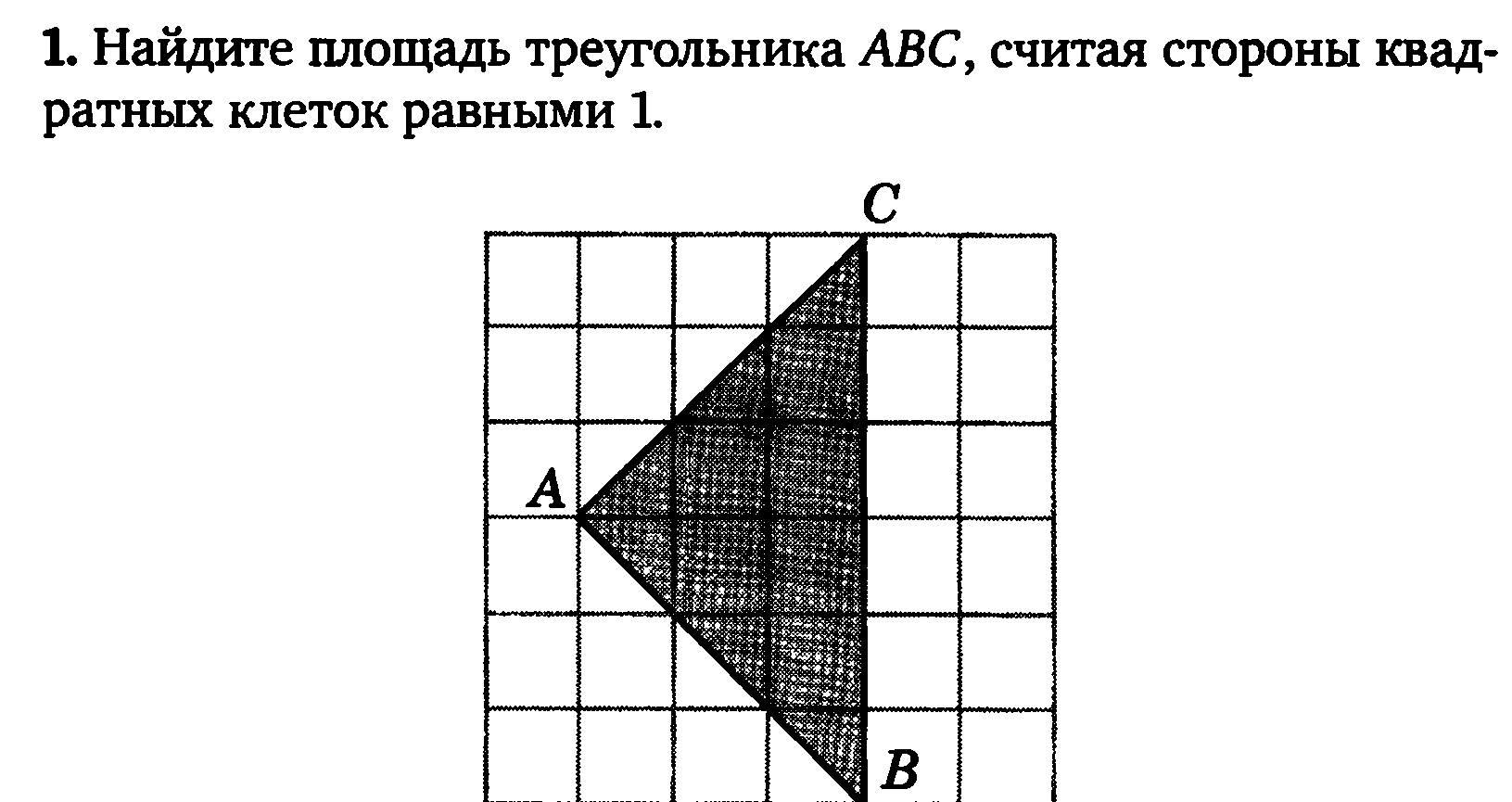 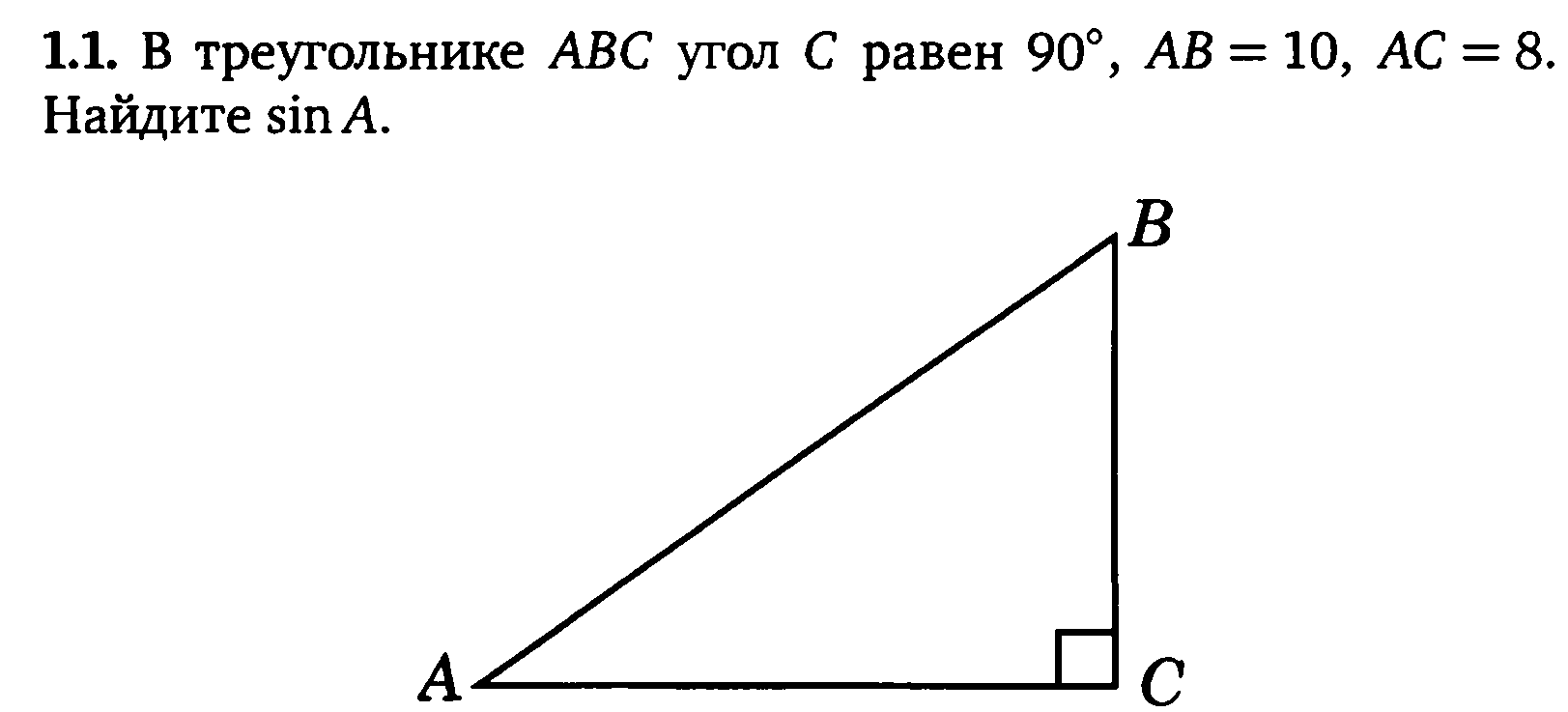 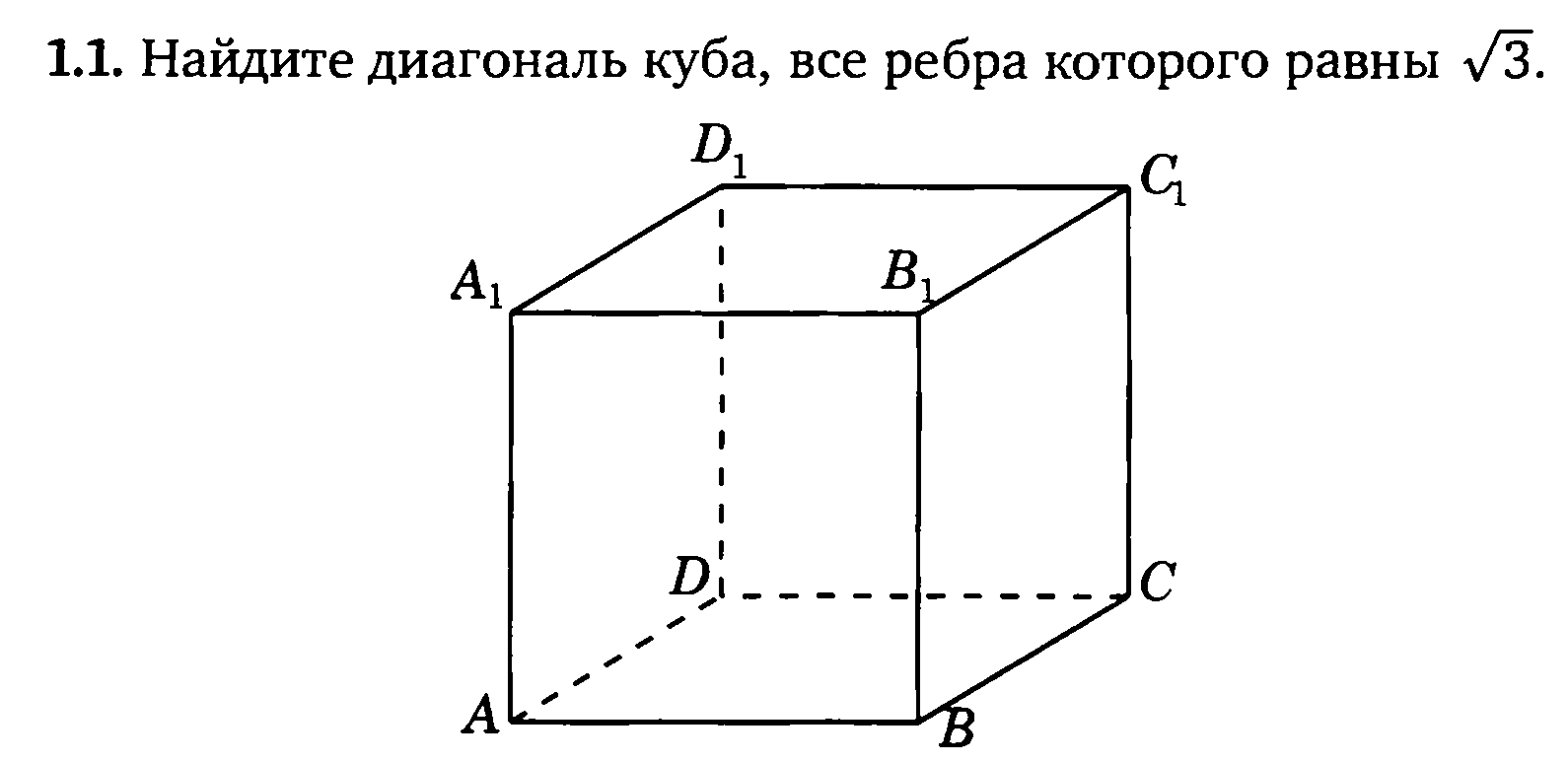 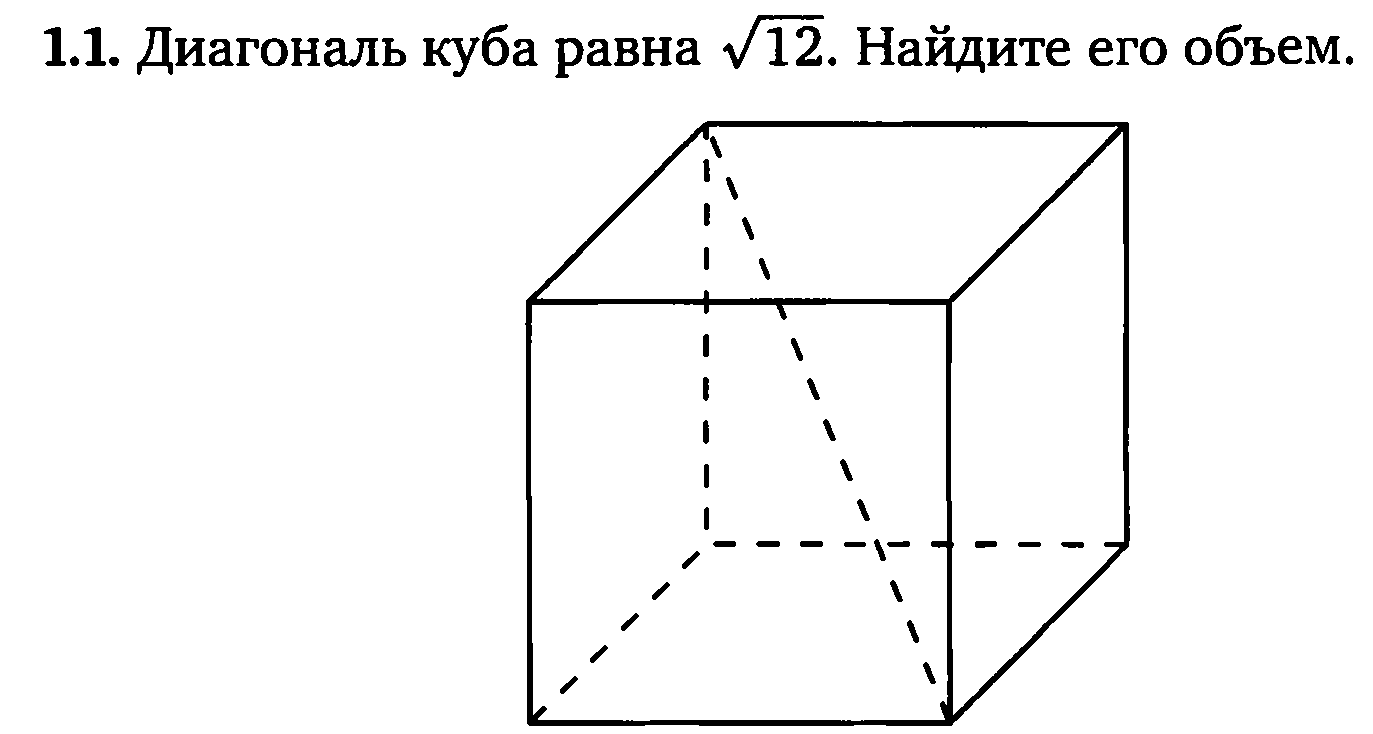 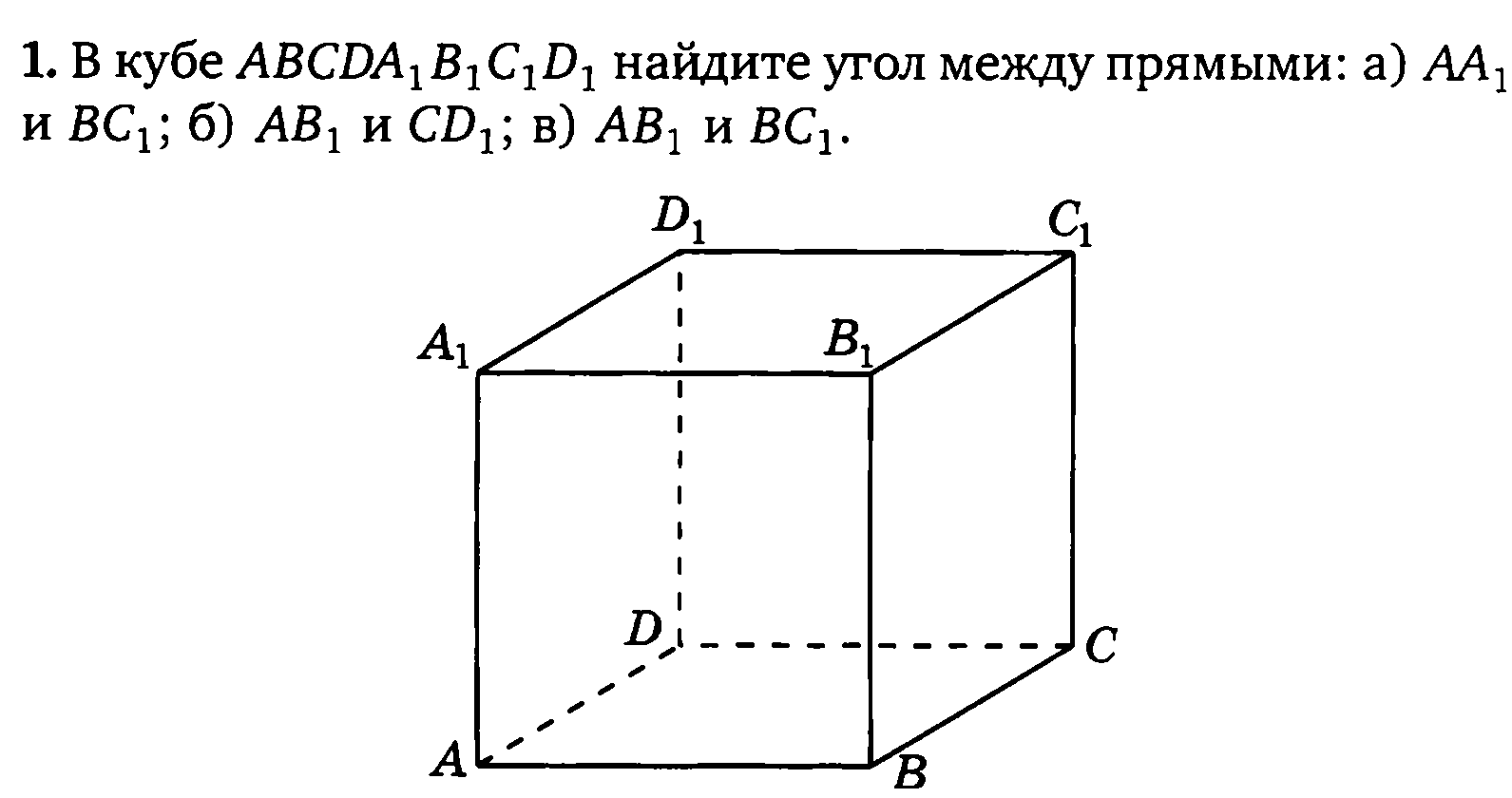 Карточка 1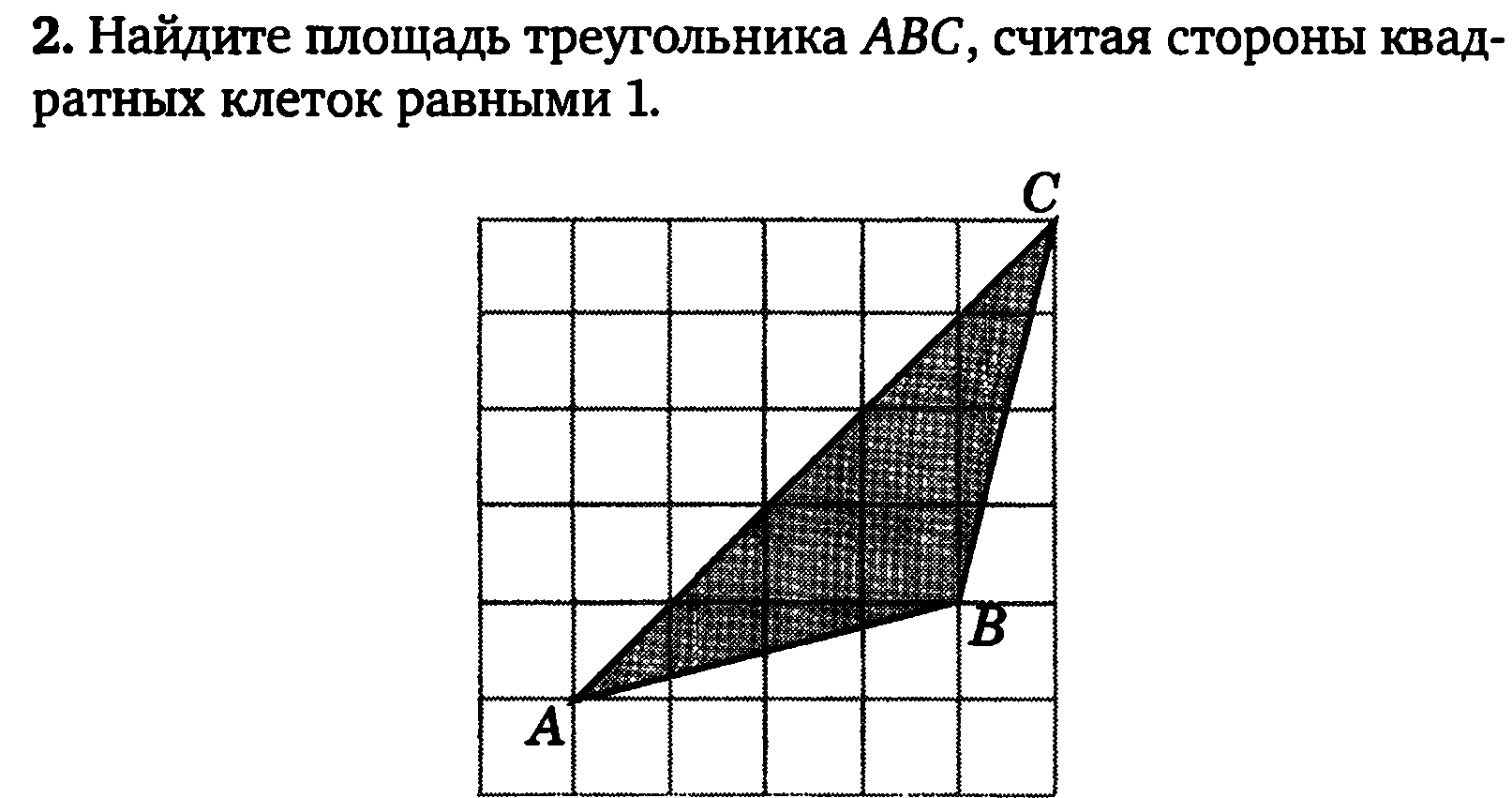 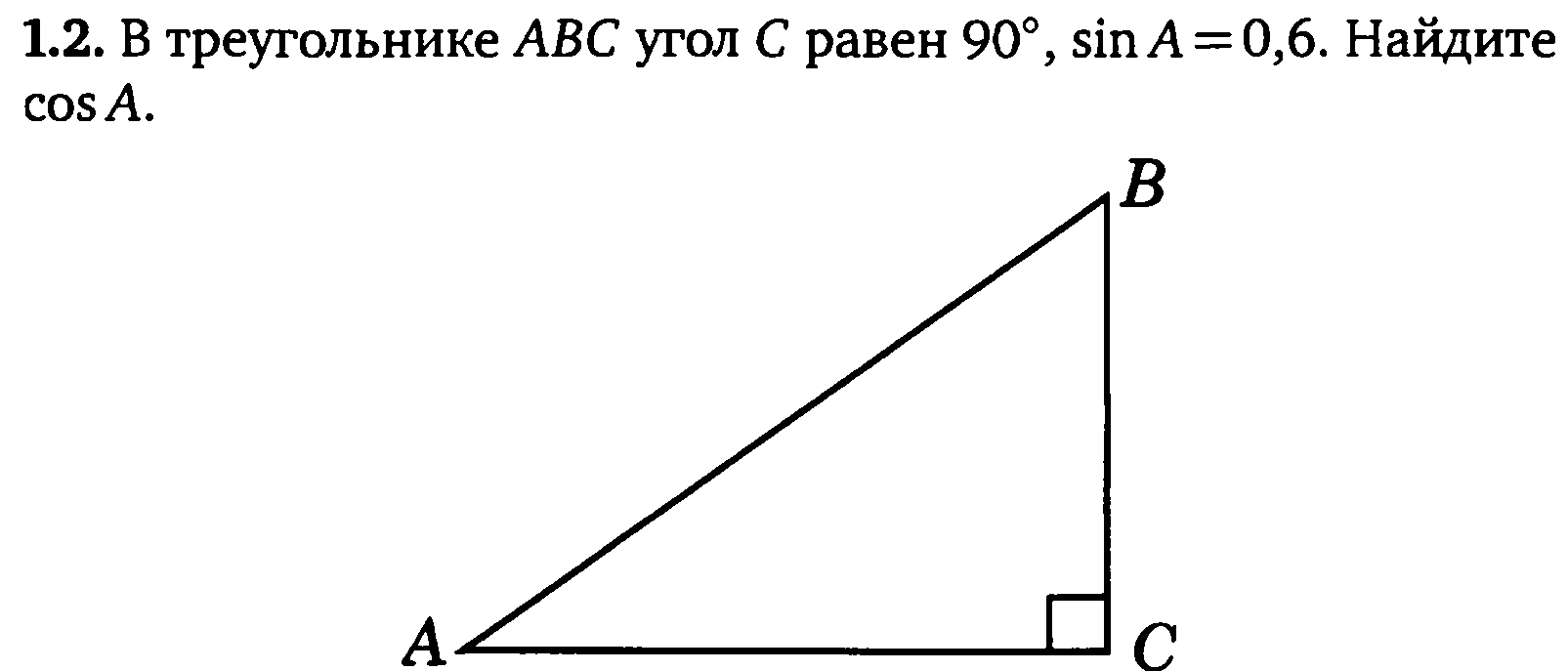 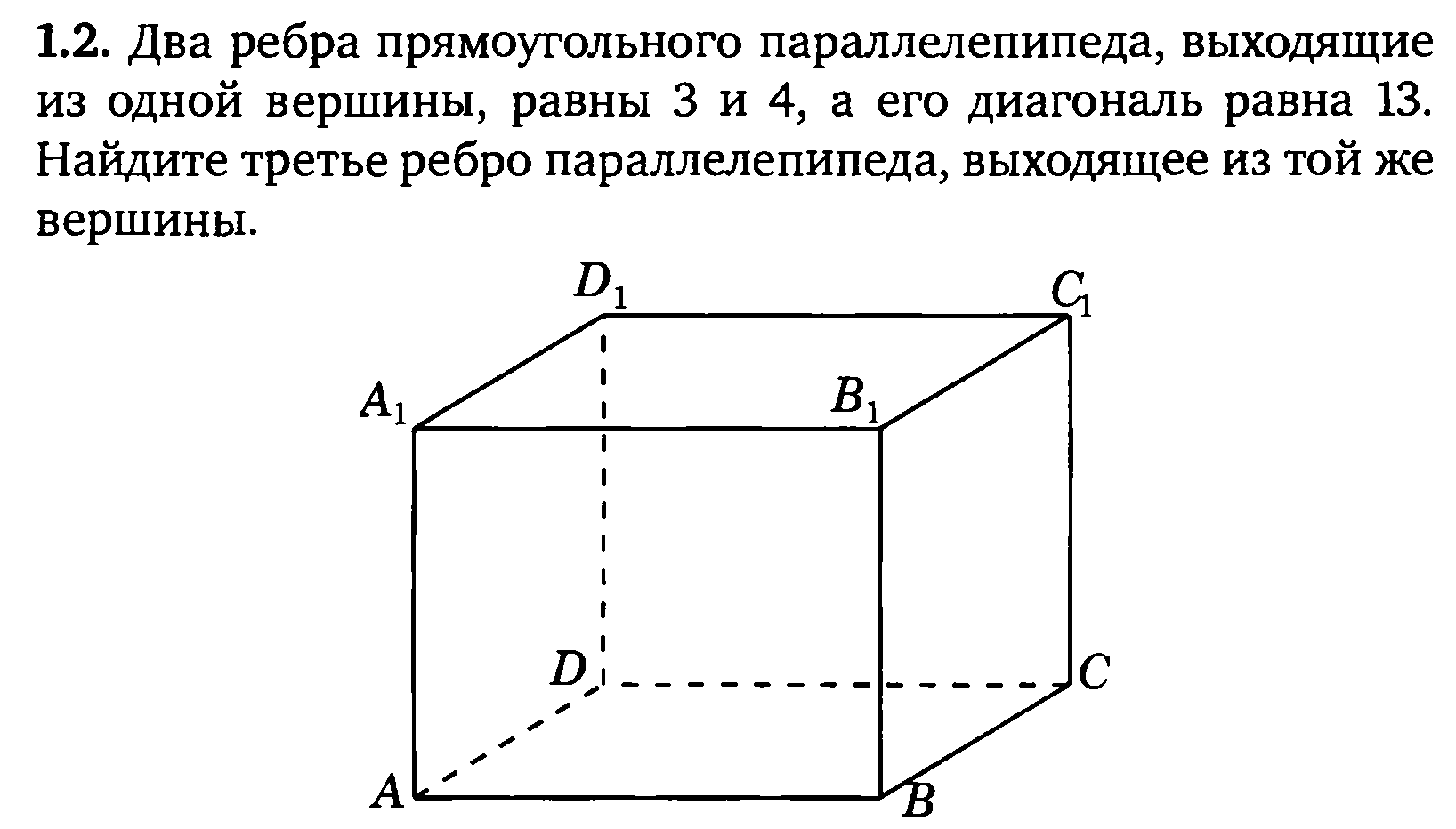 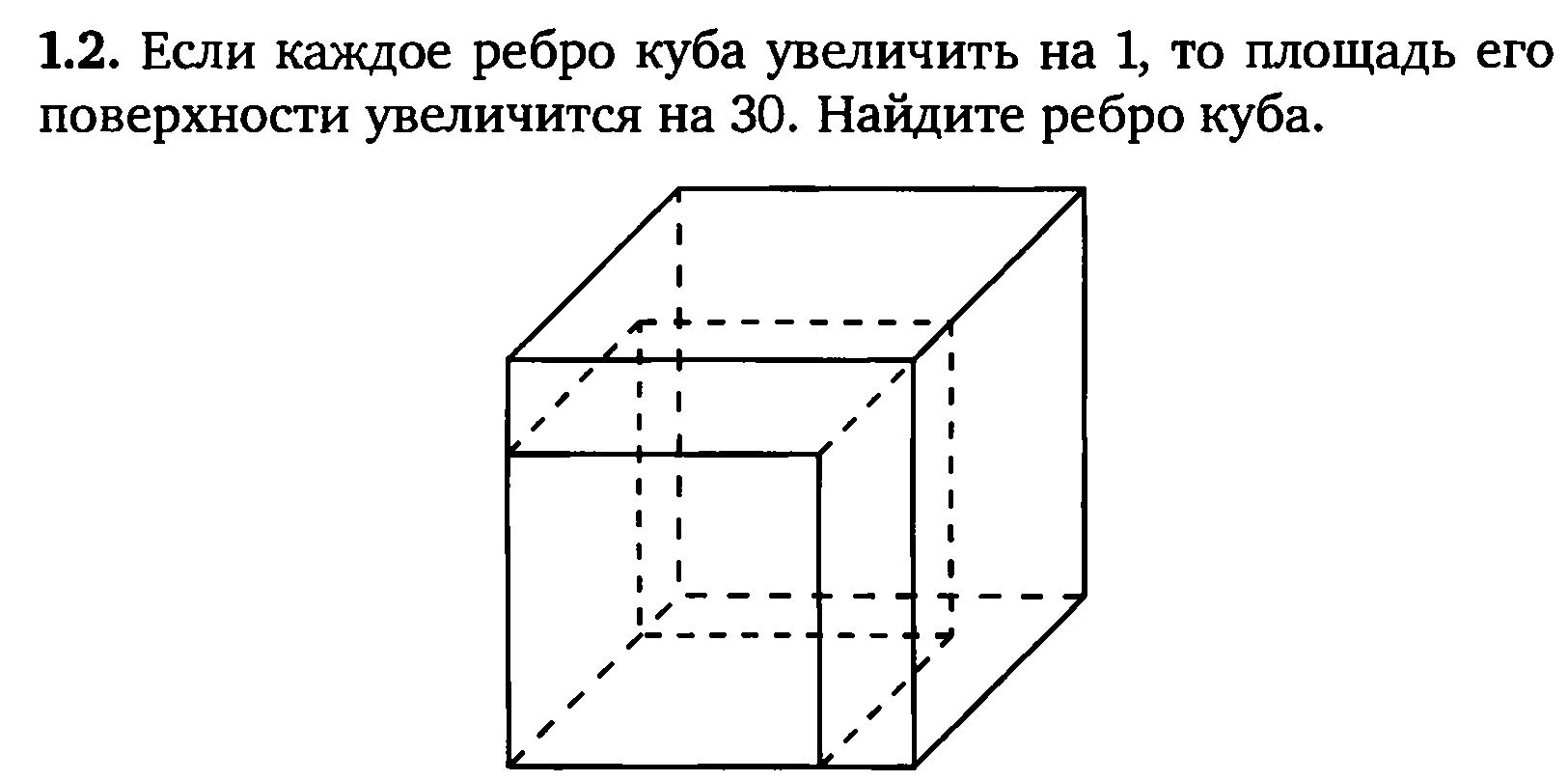 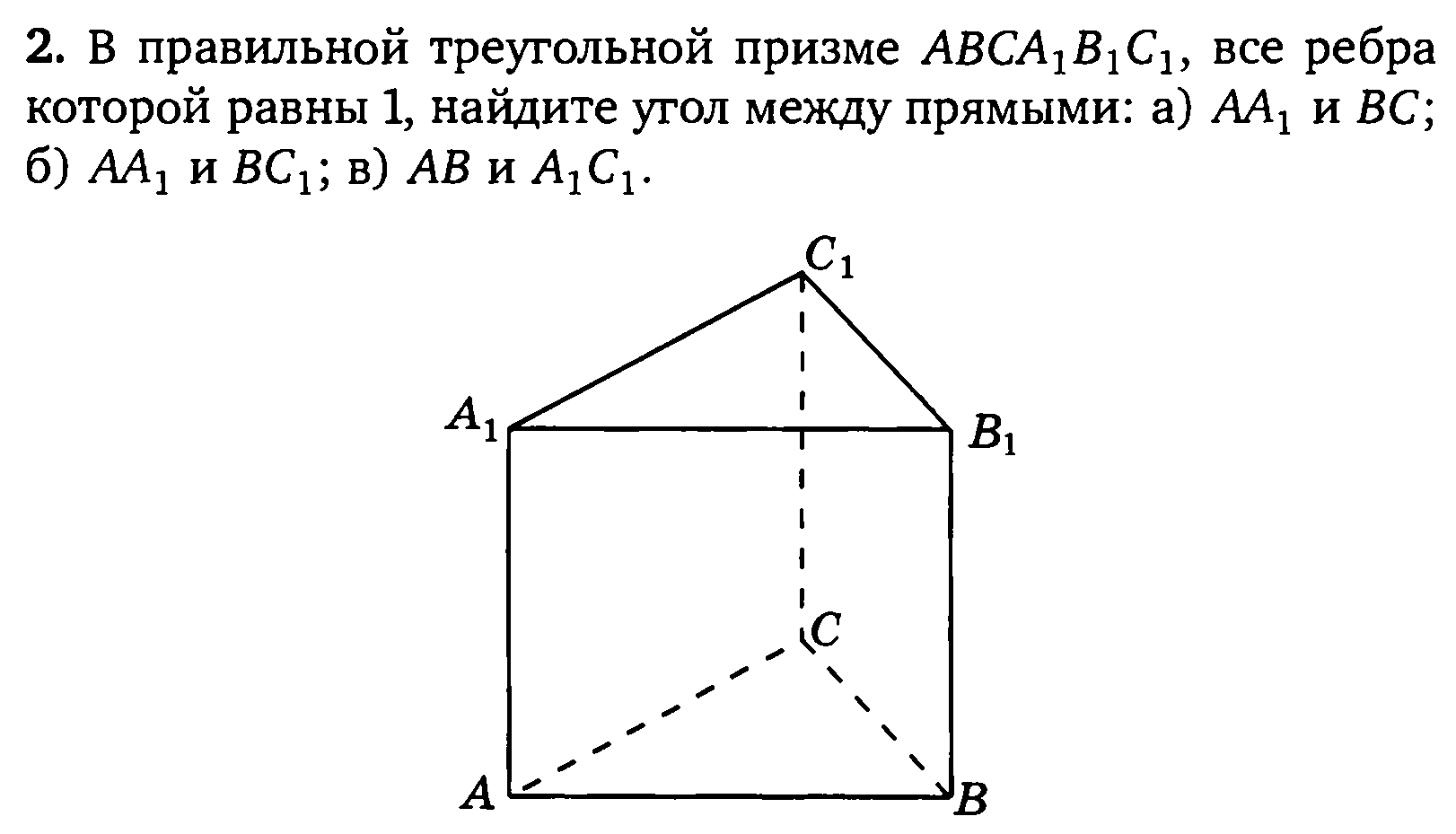 Карточка 2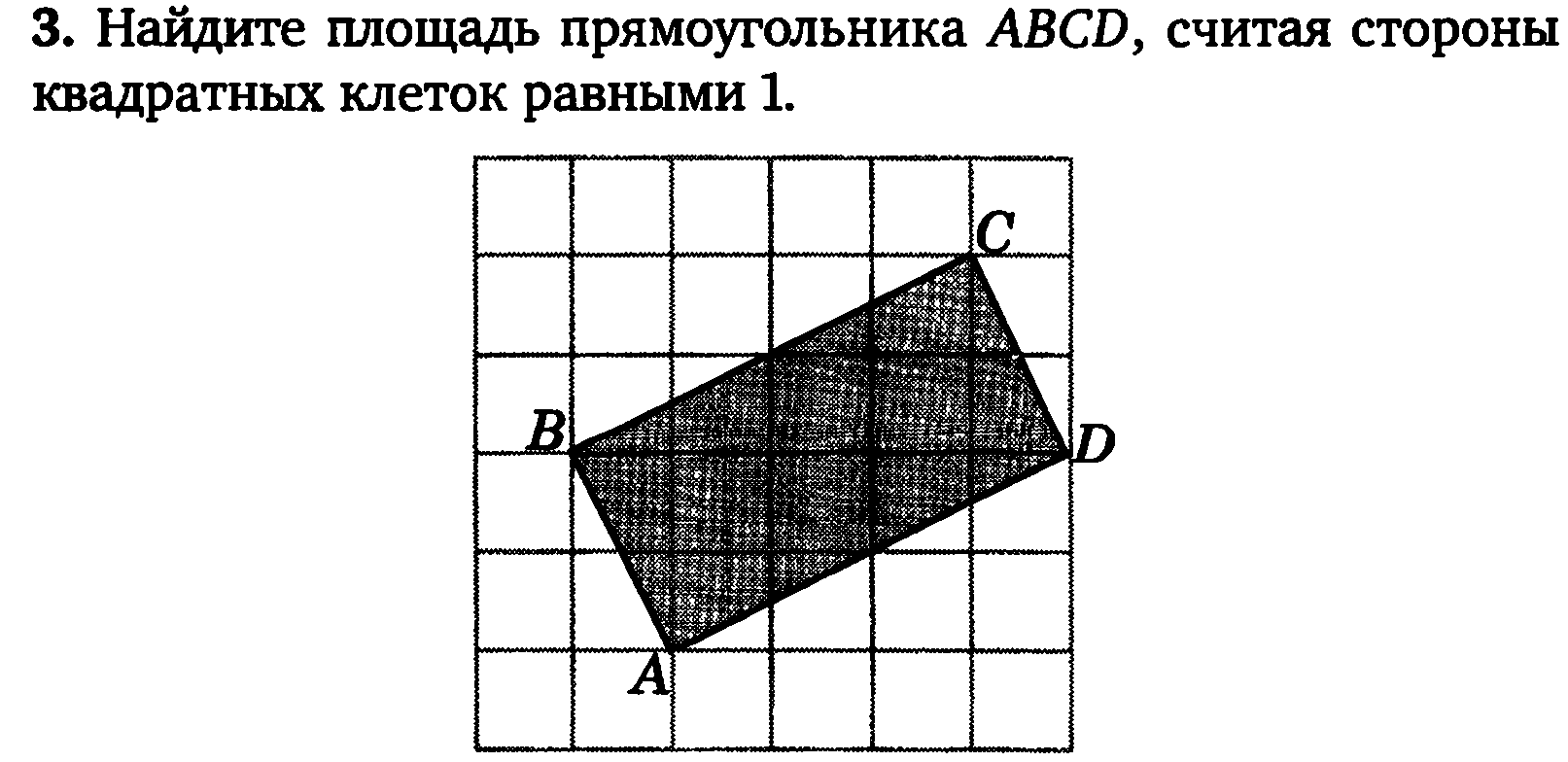 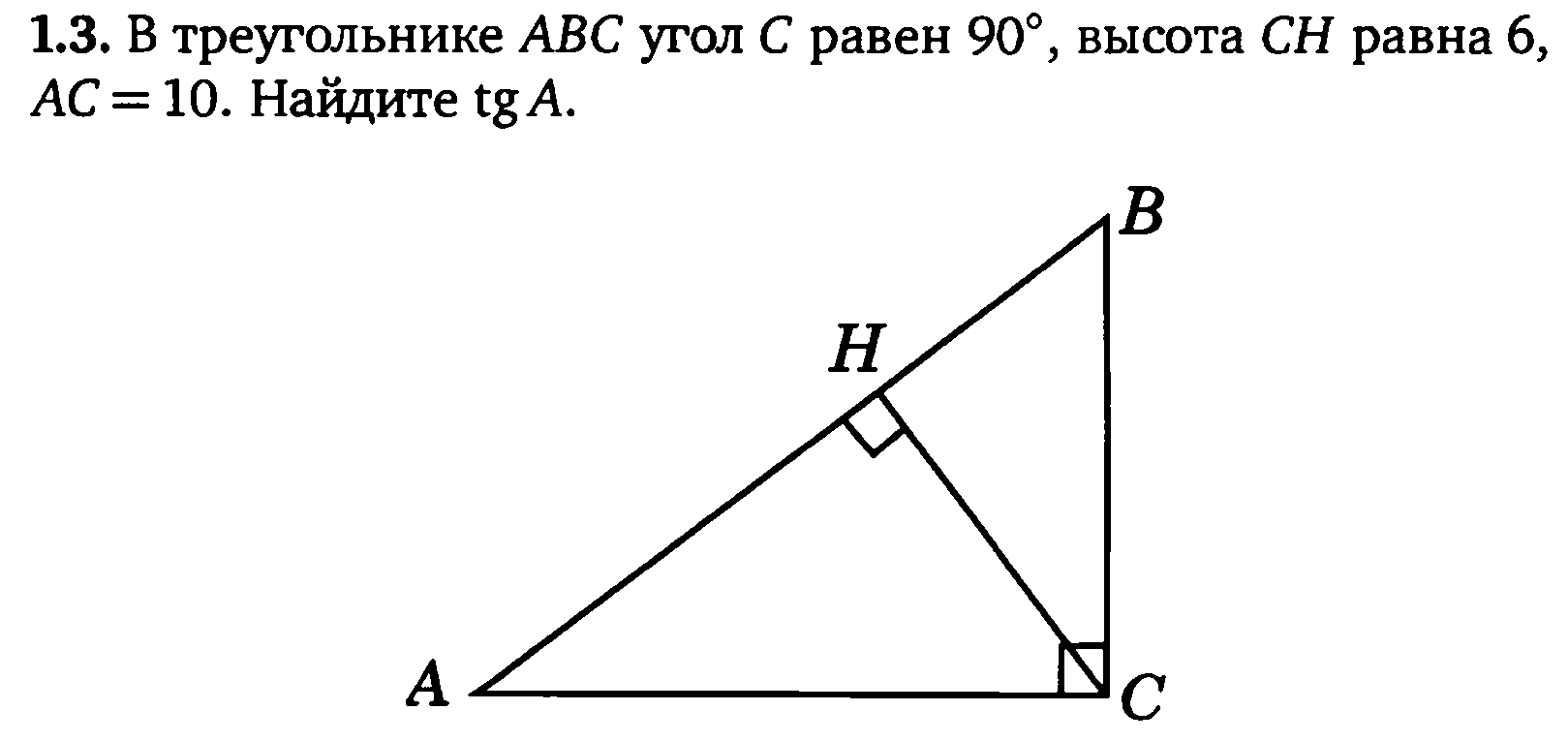 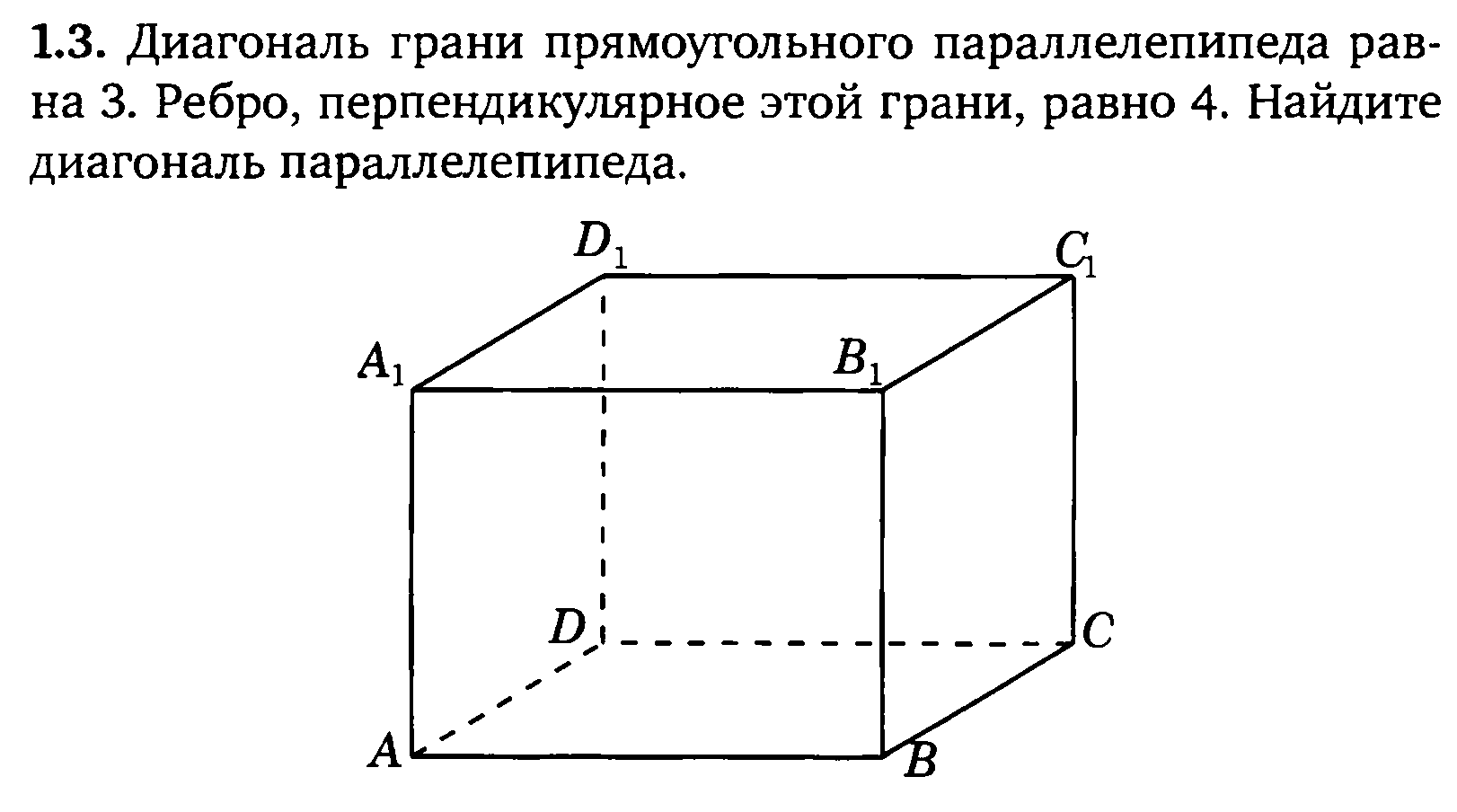 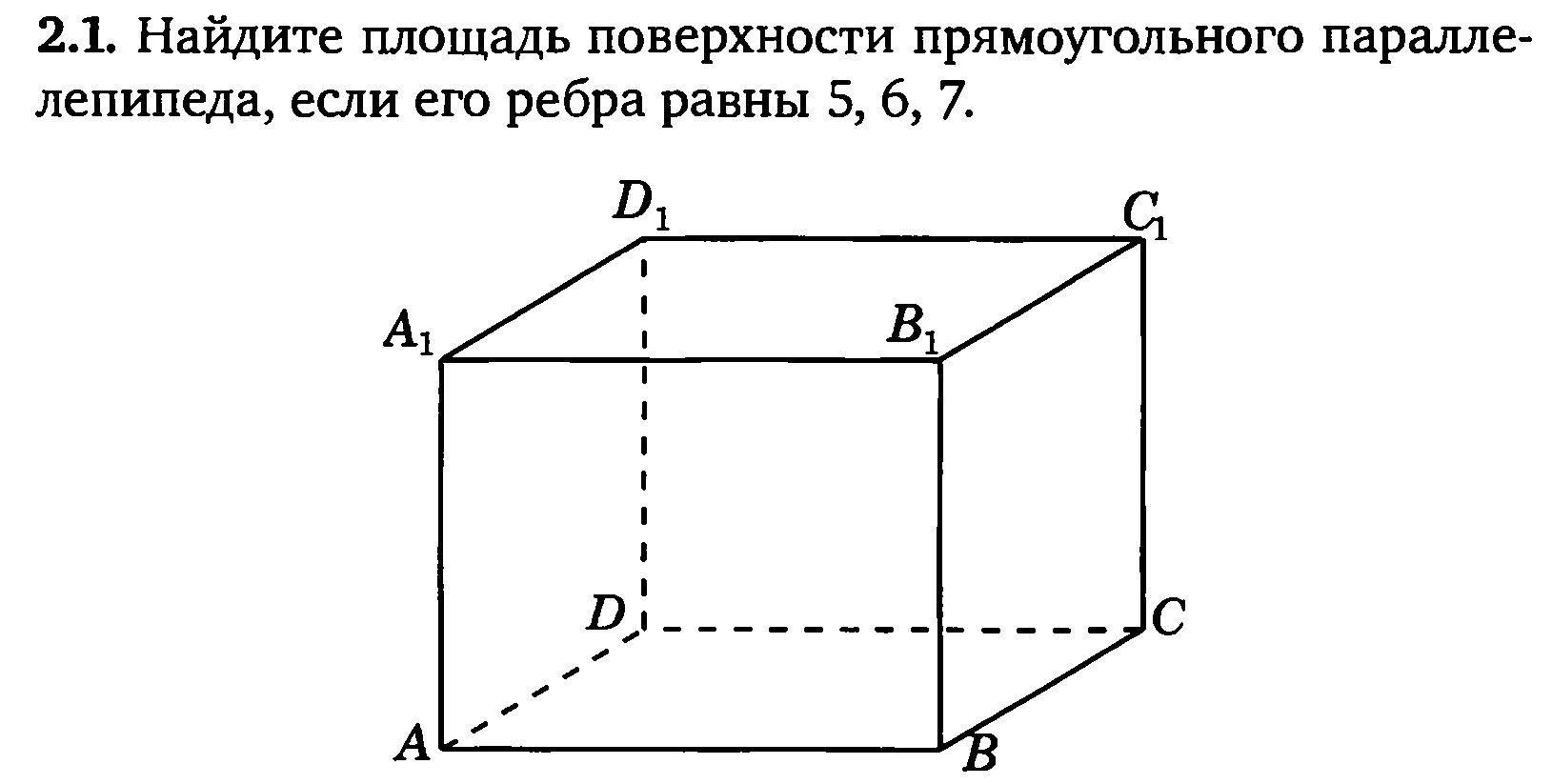 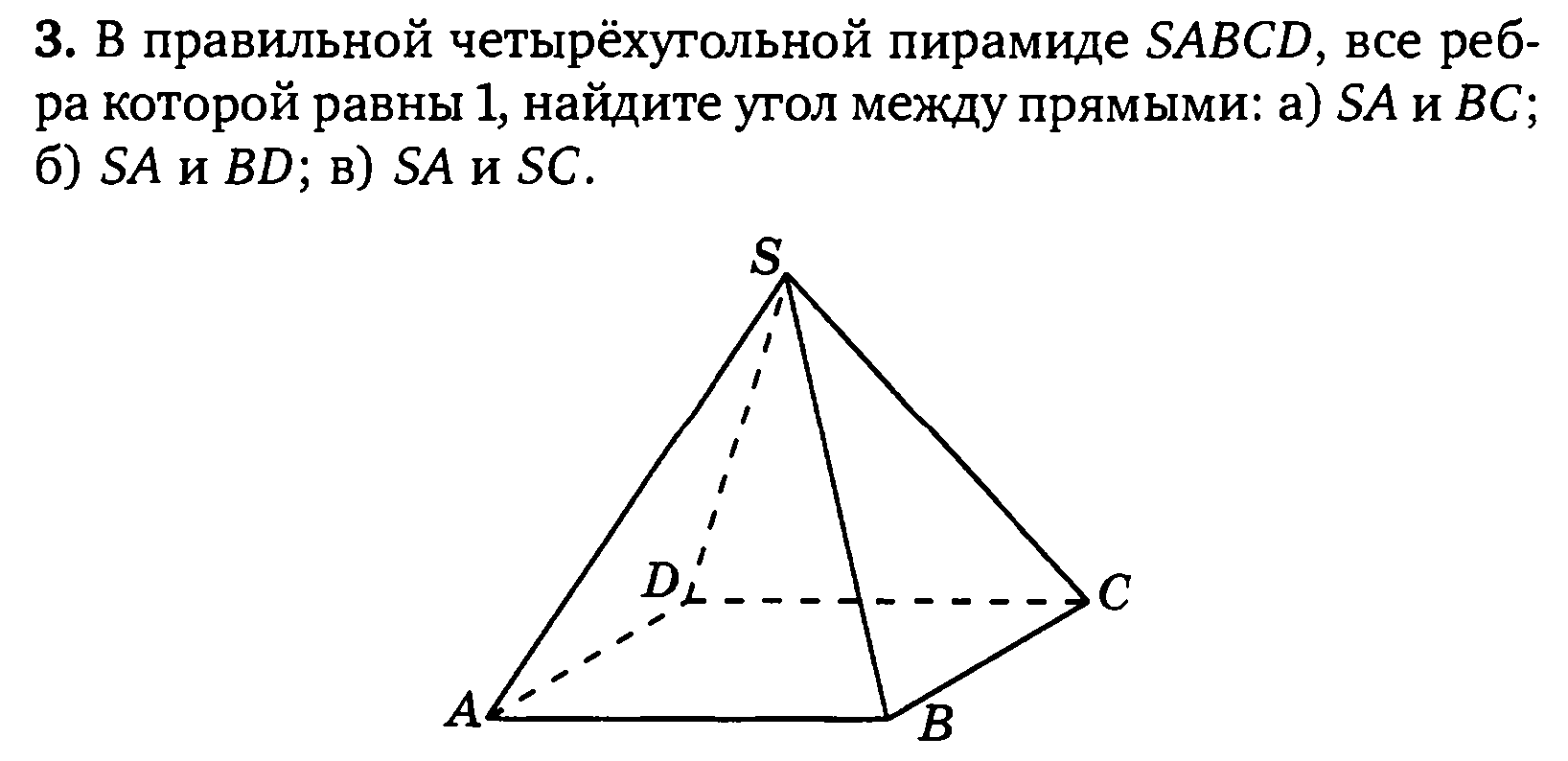 Карточка 3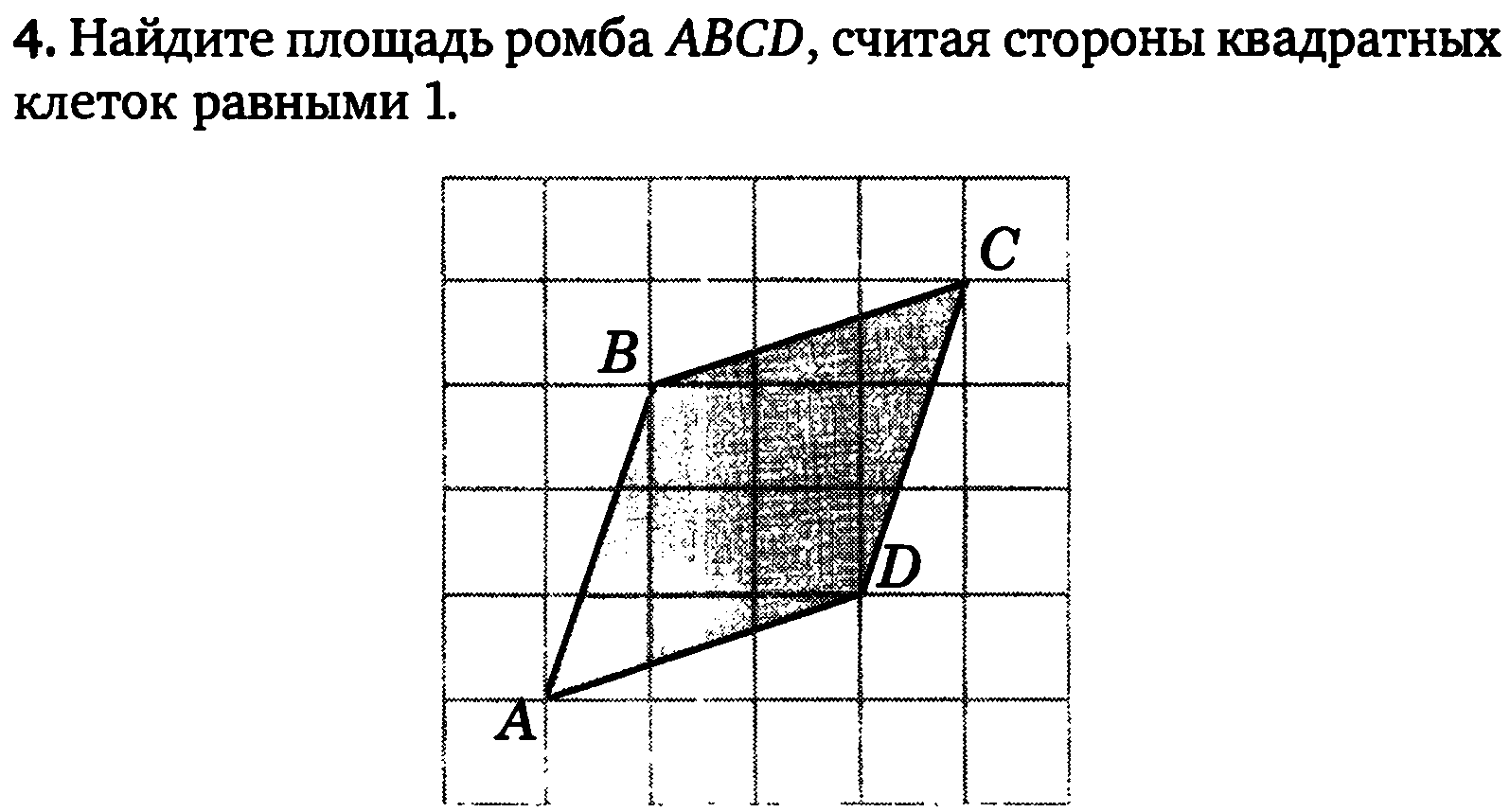 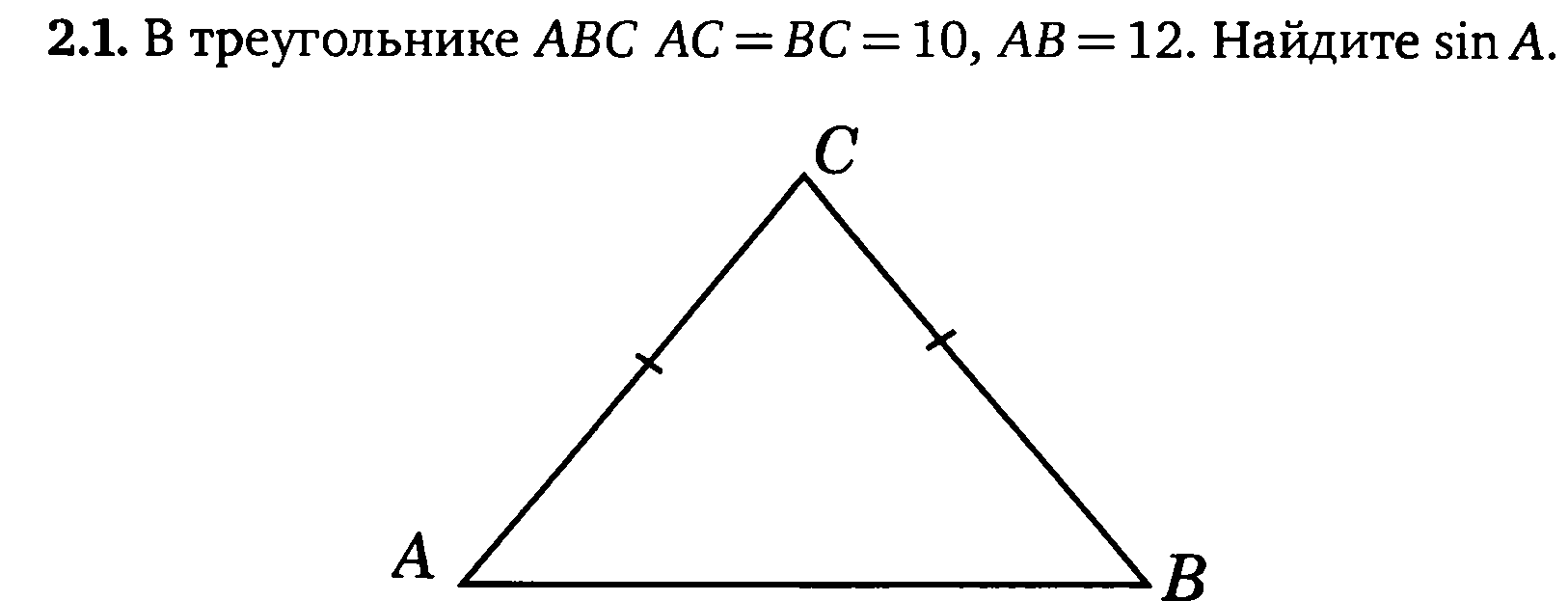 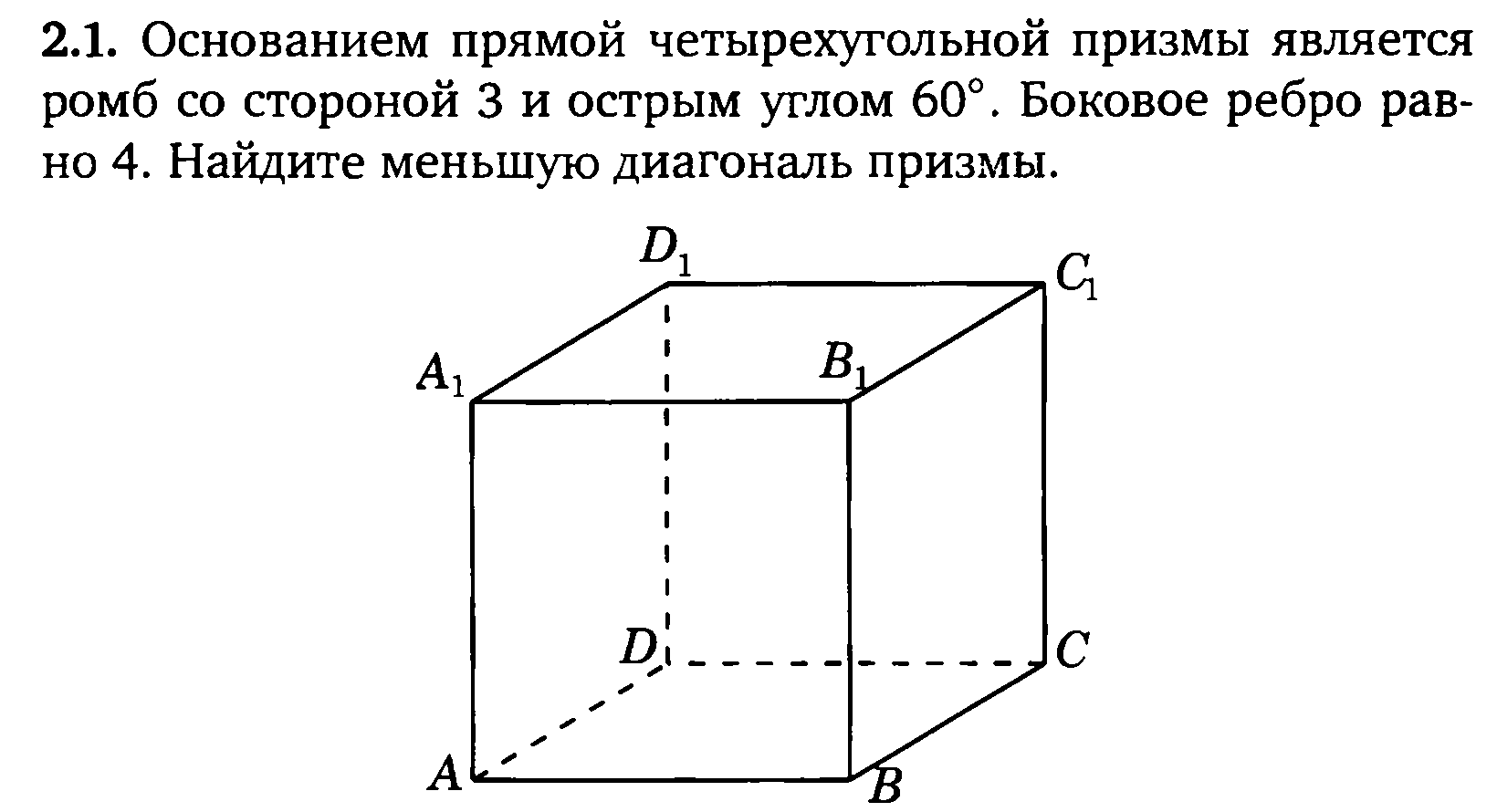 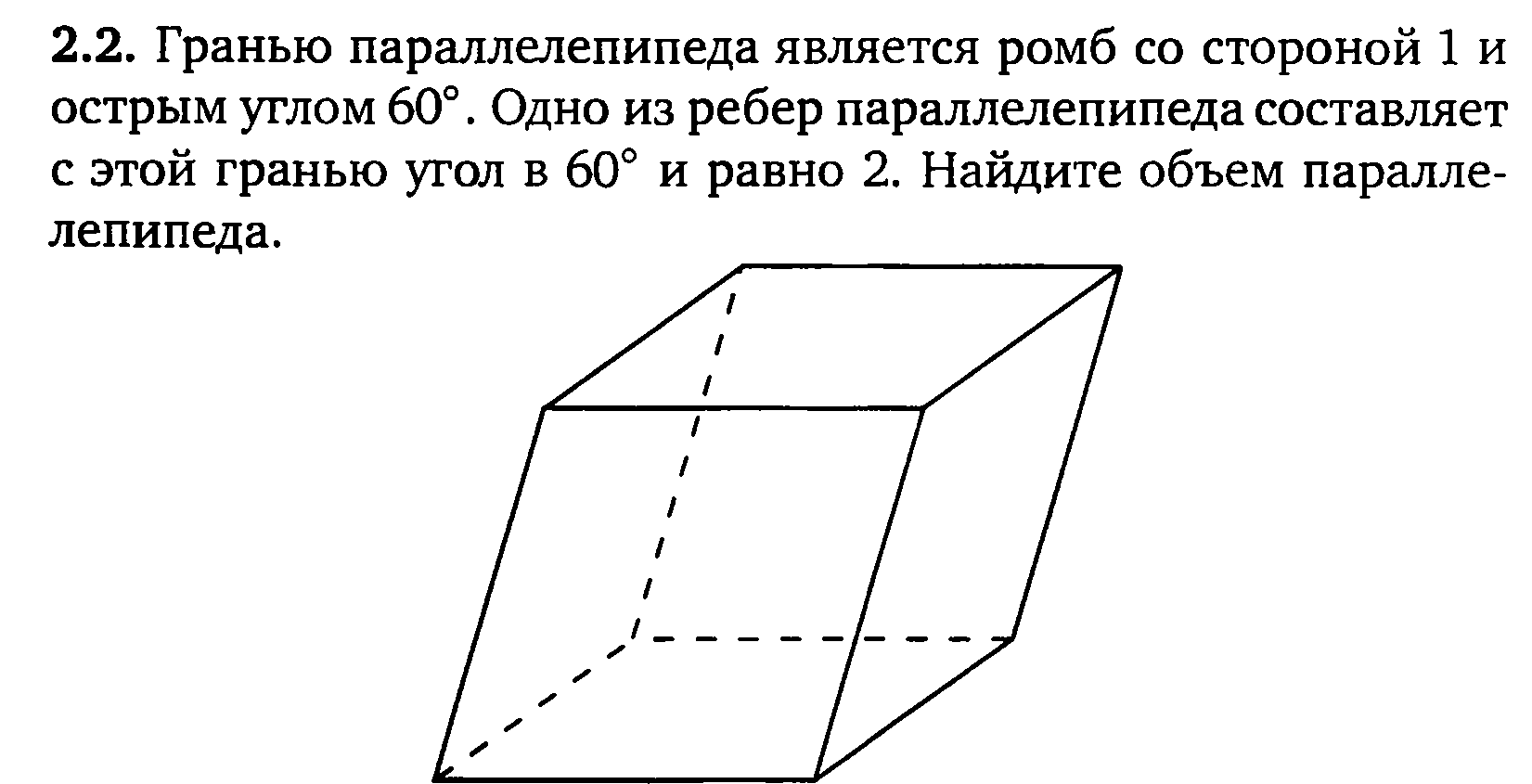 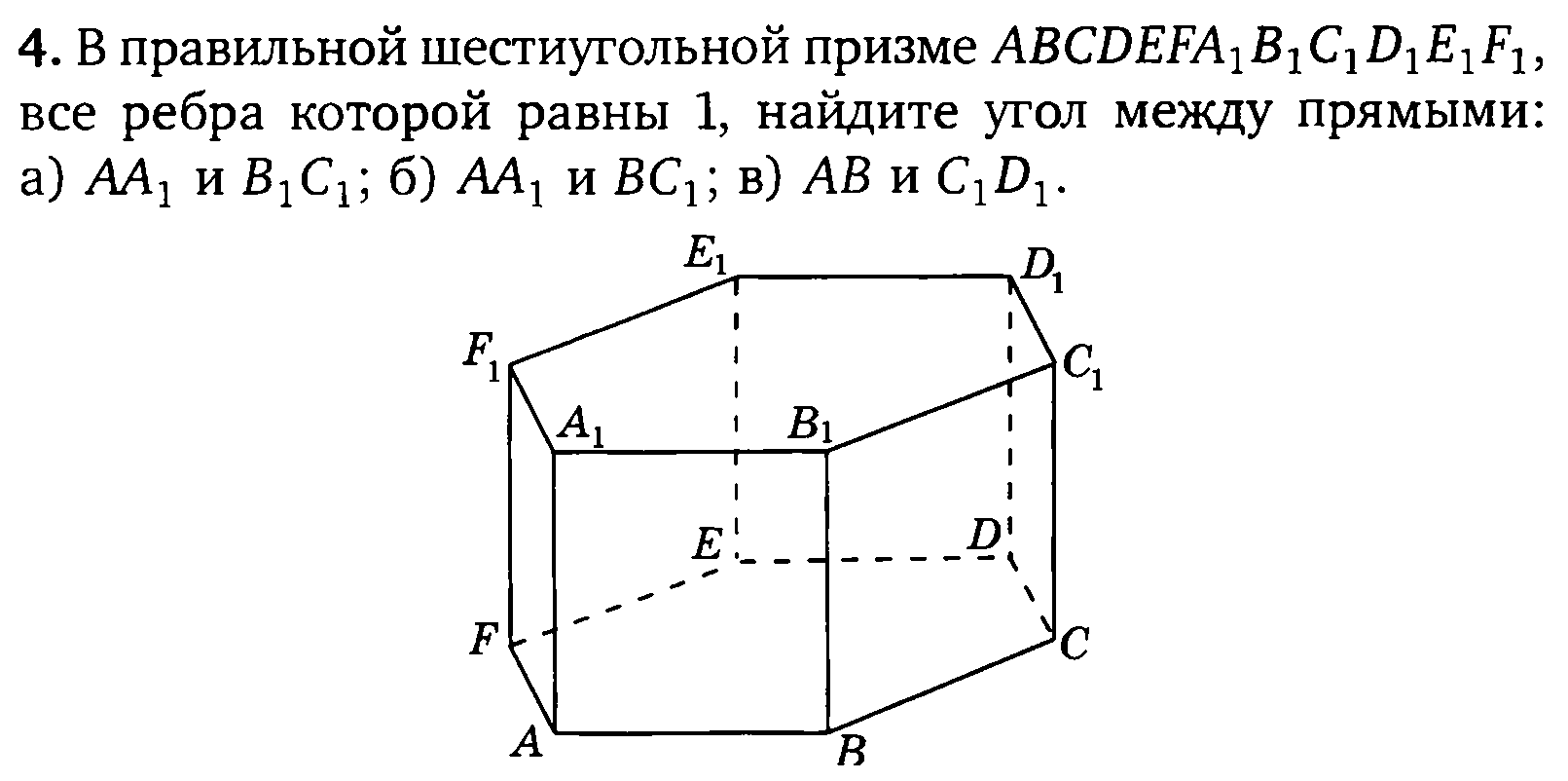 Карточка 4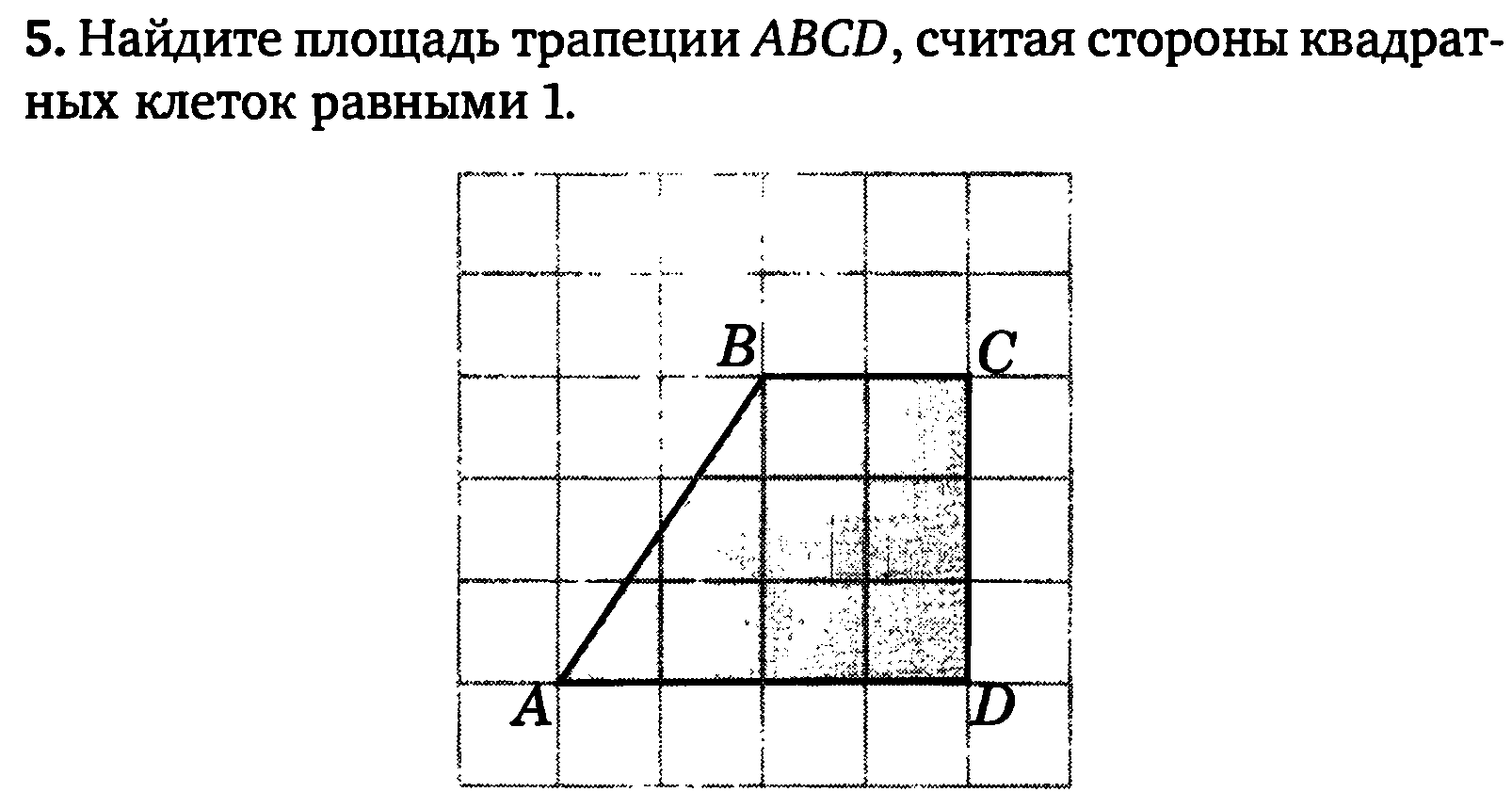 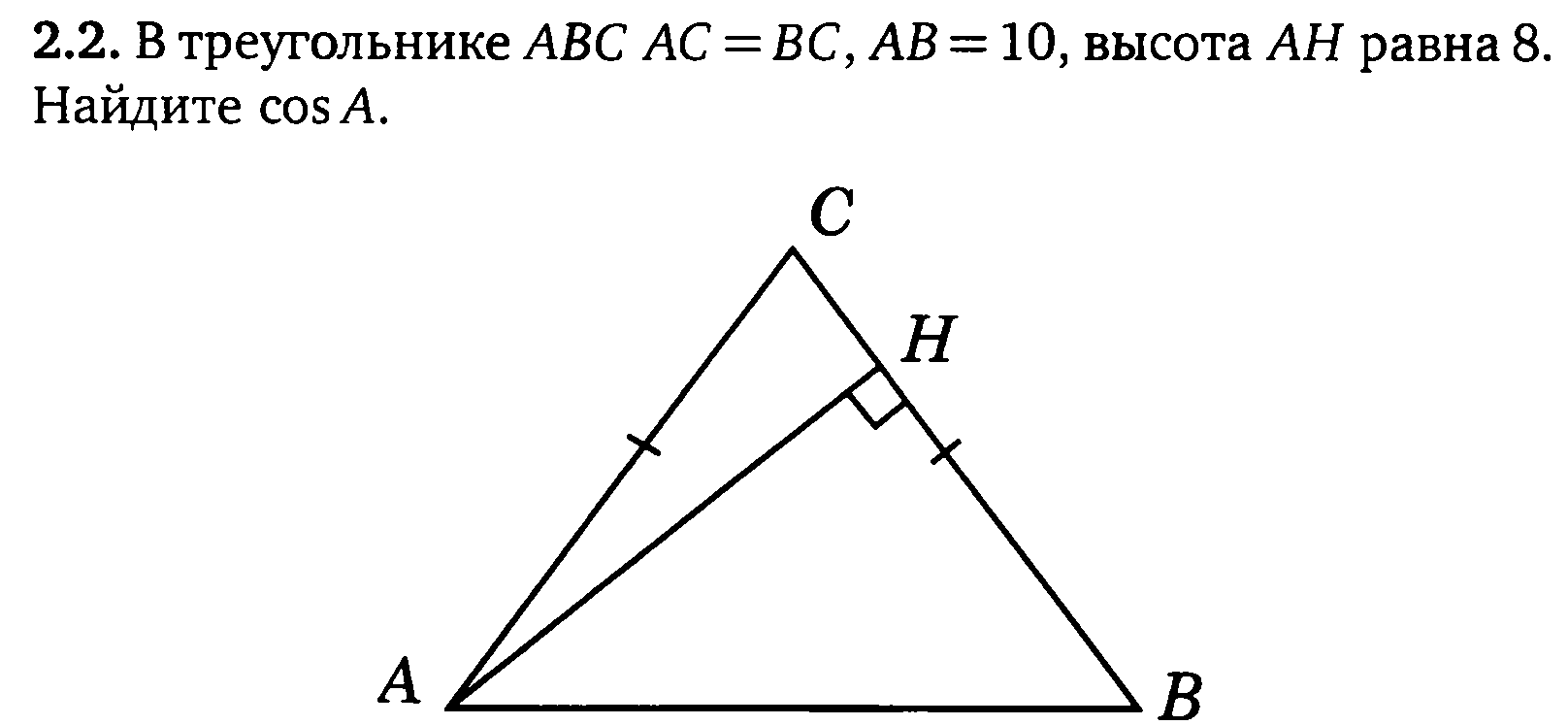 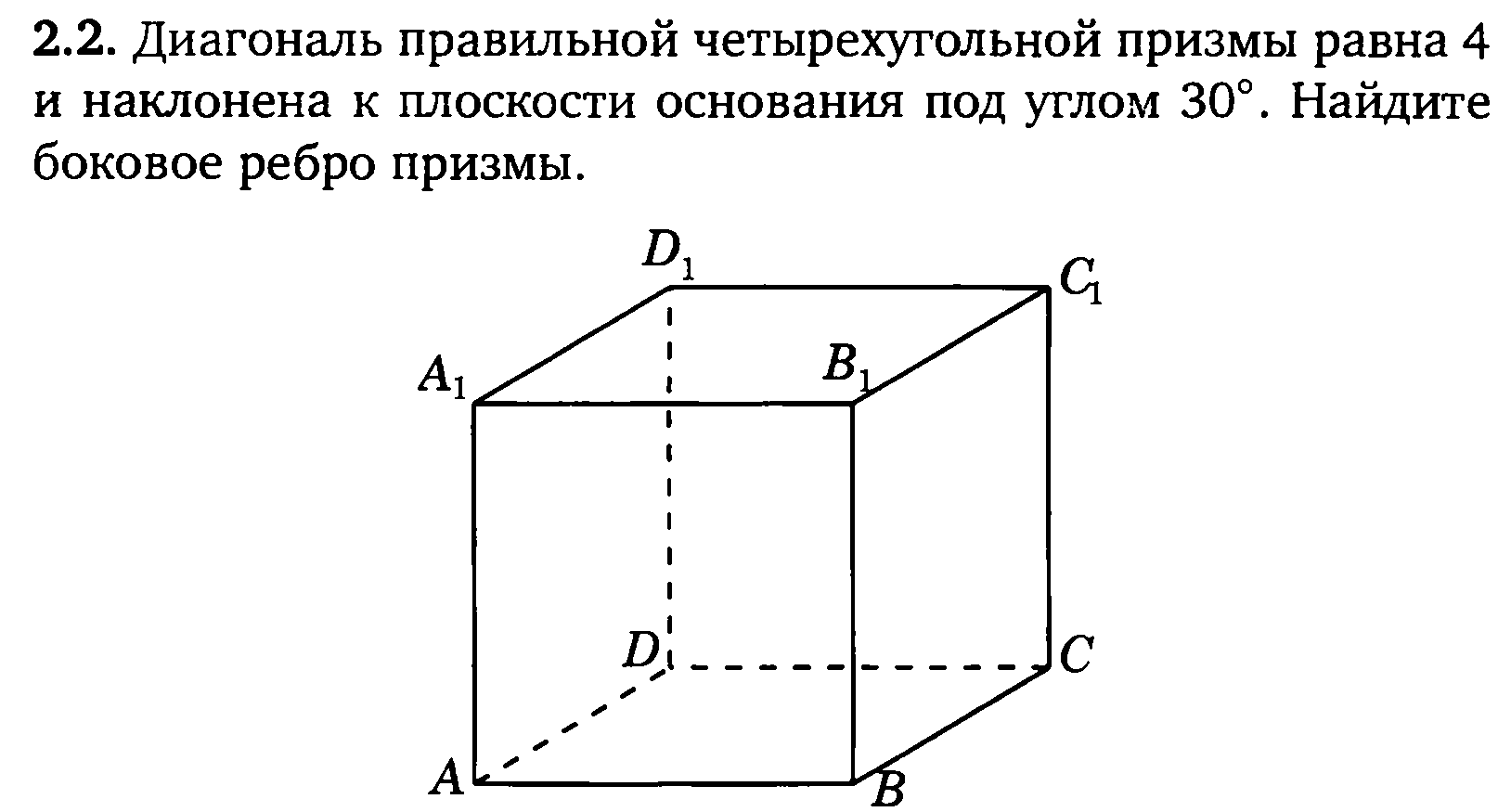 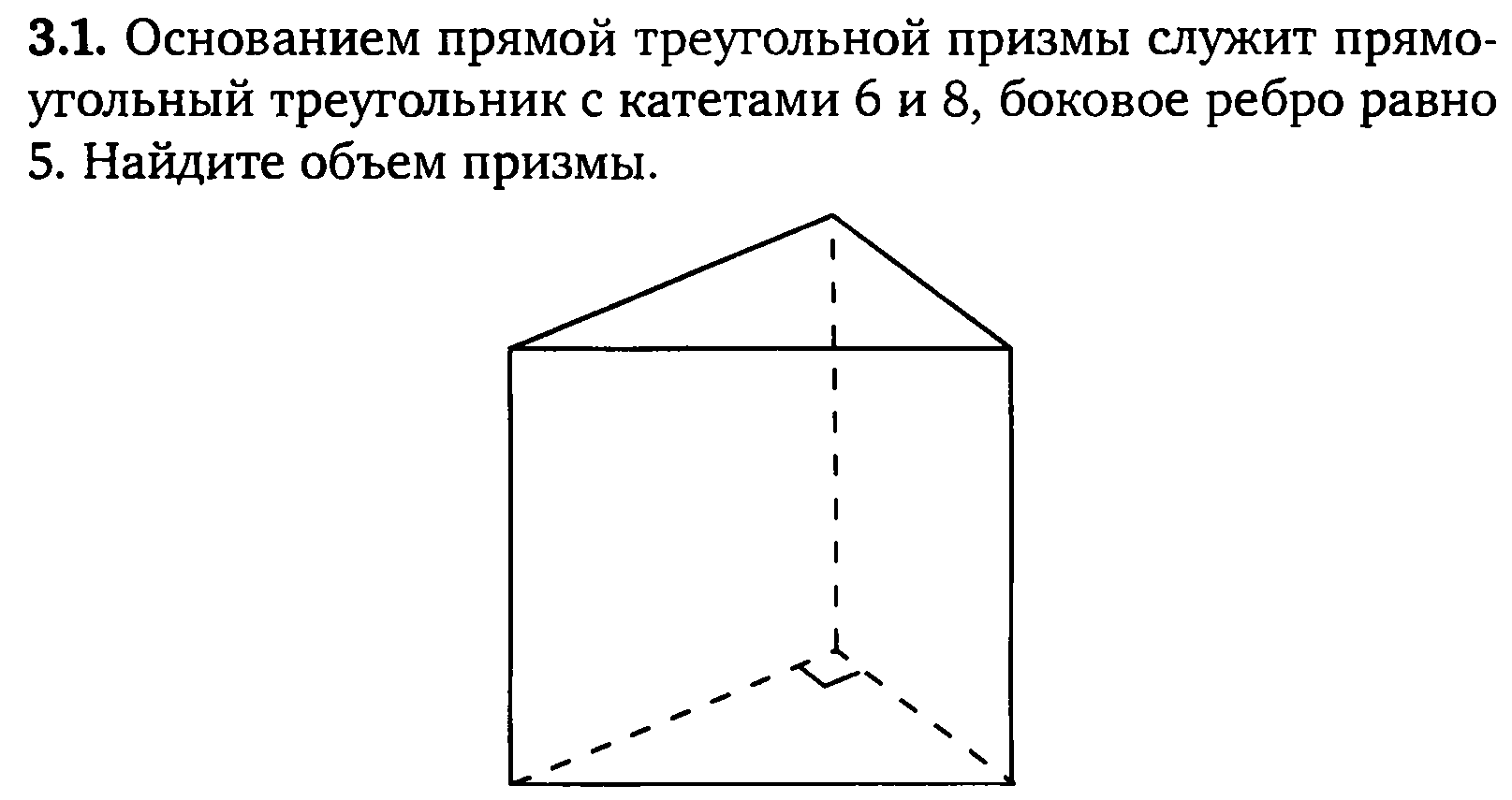 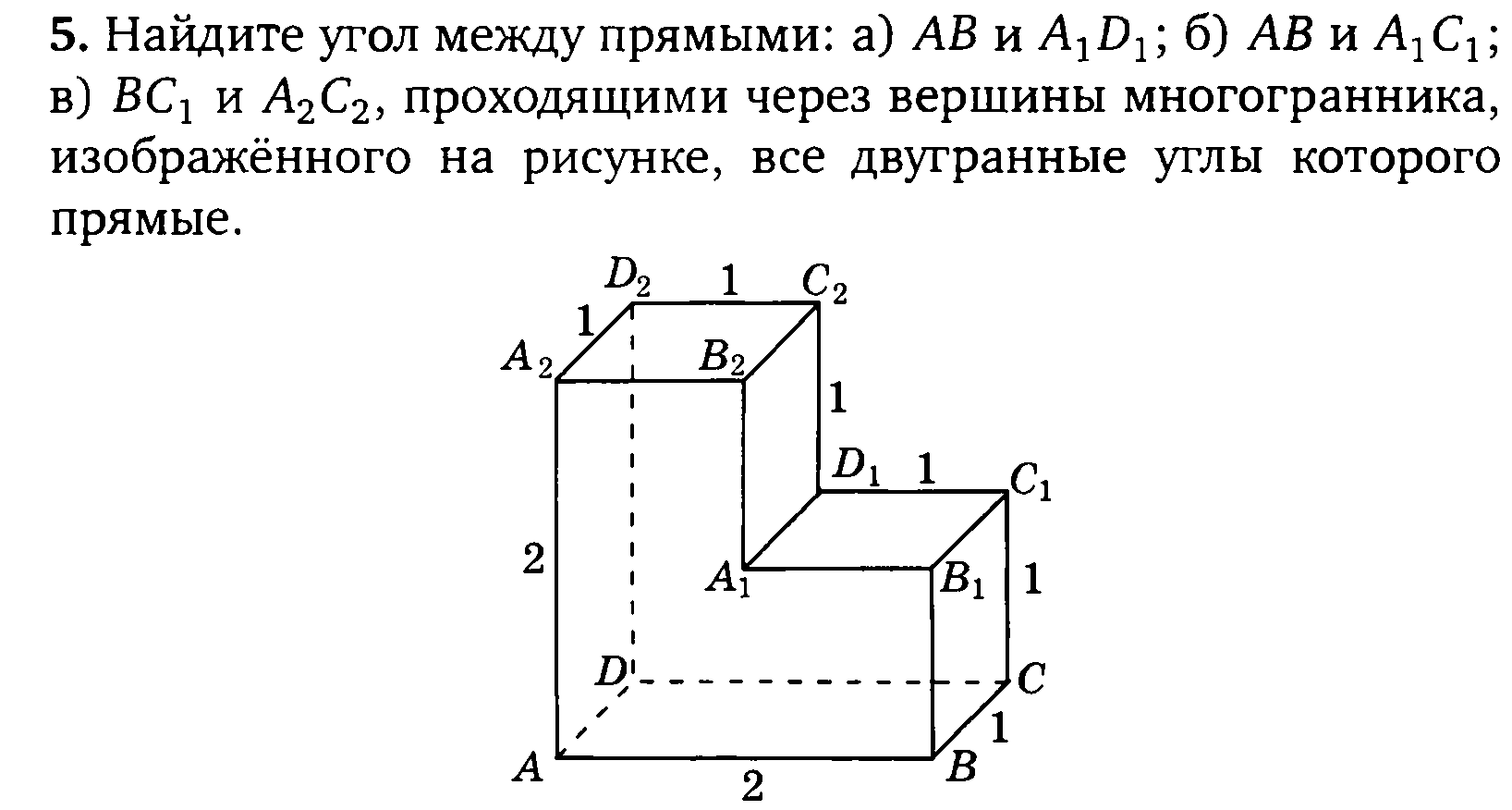 Карточка 5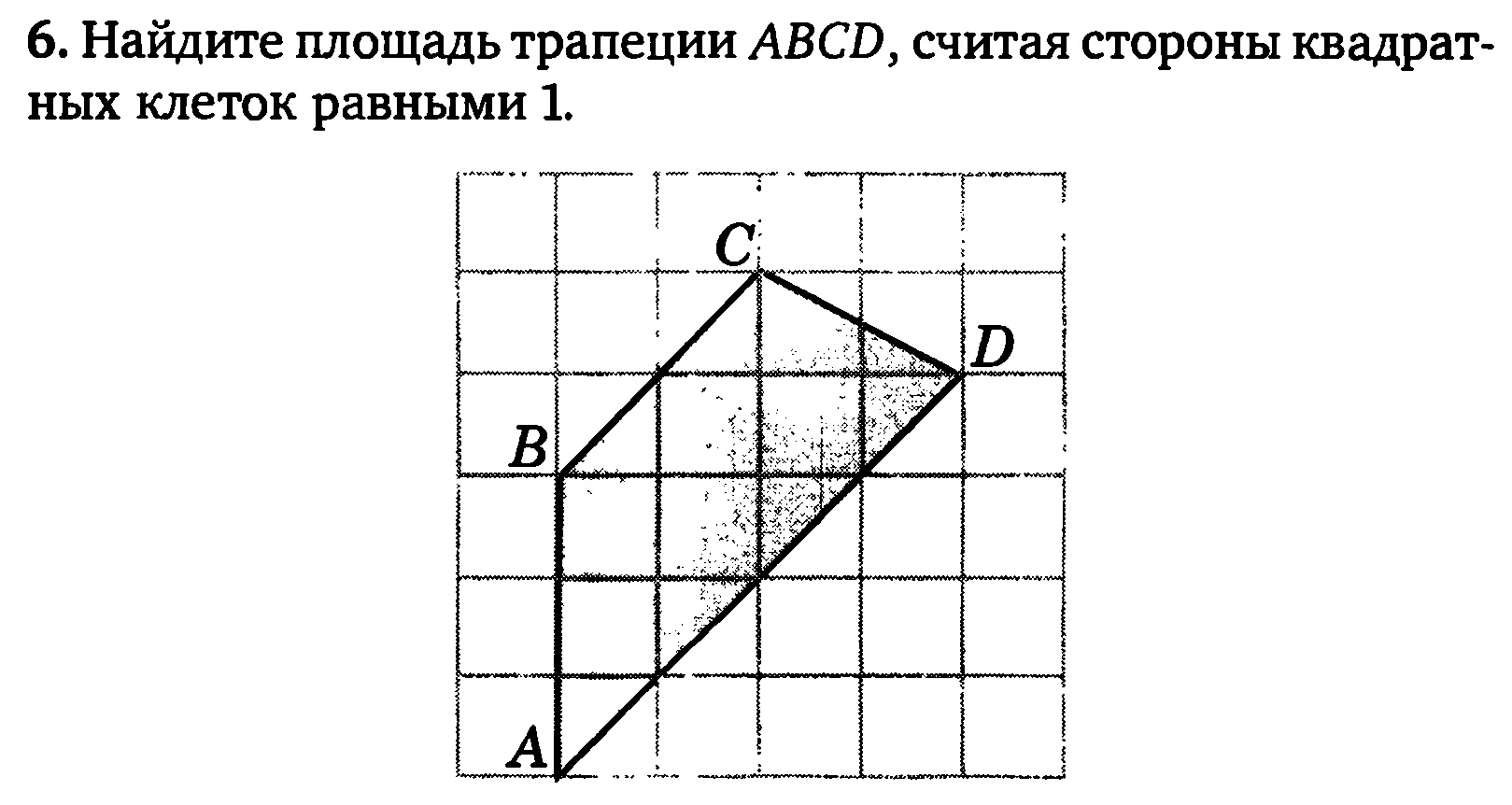 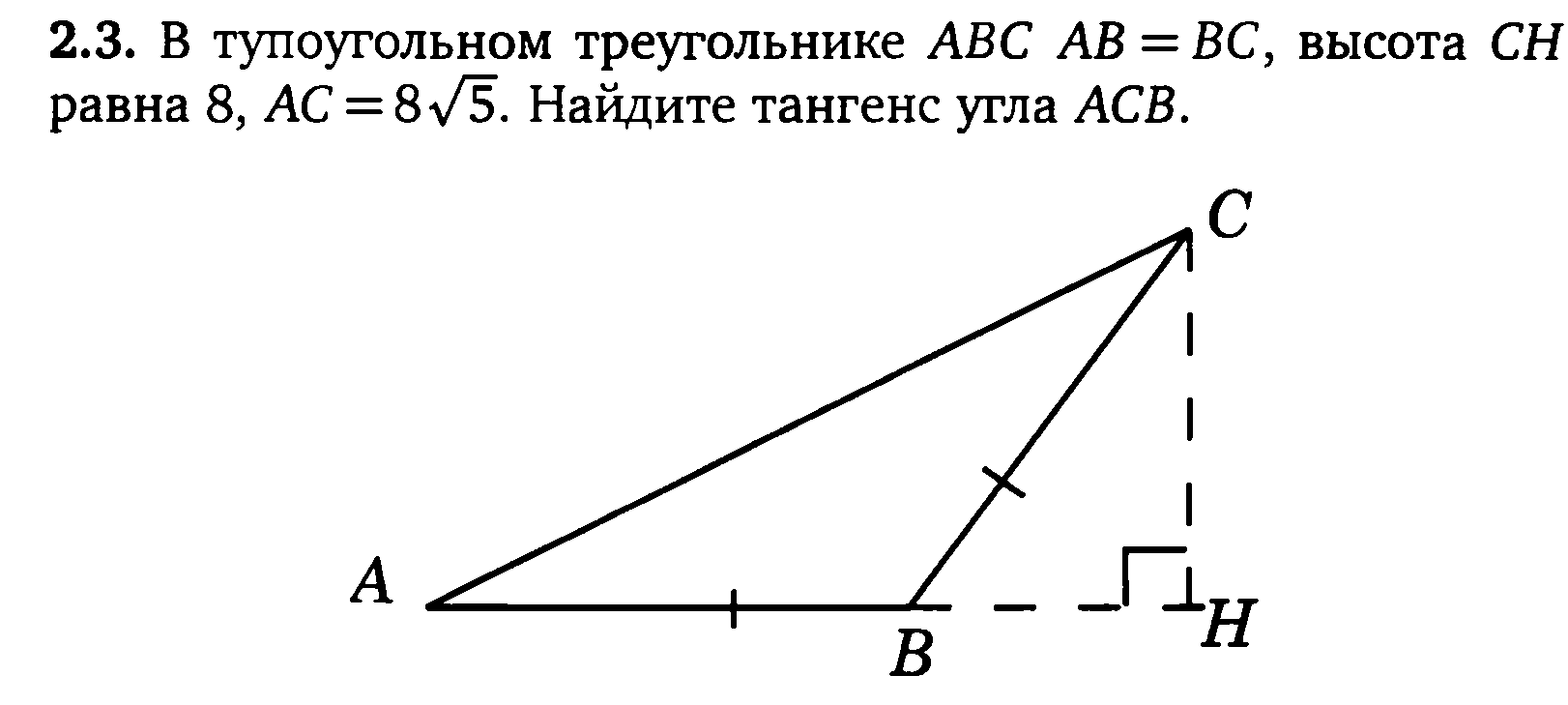 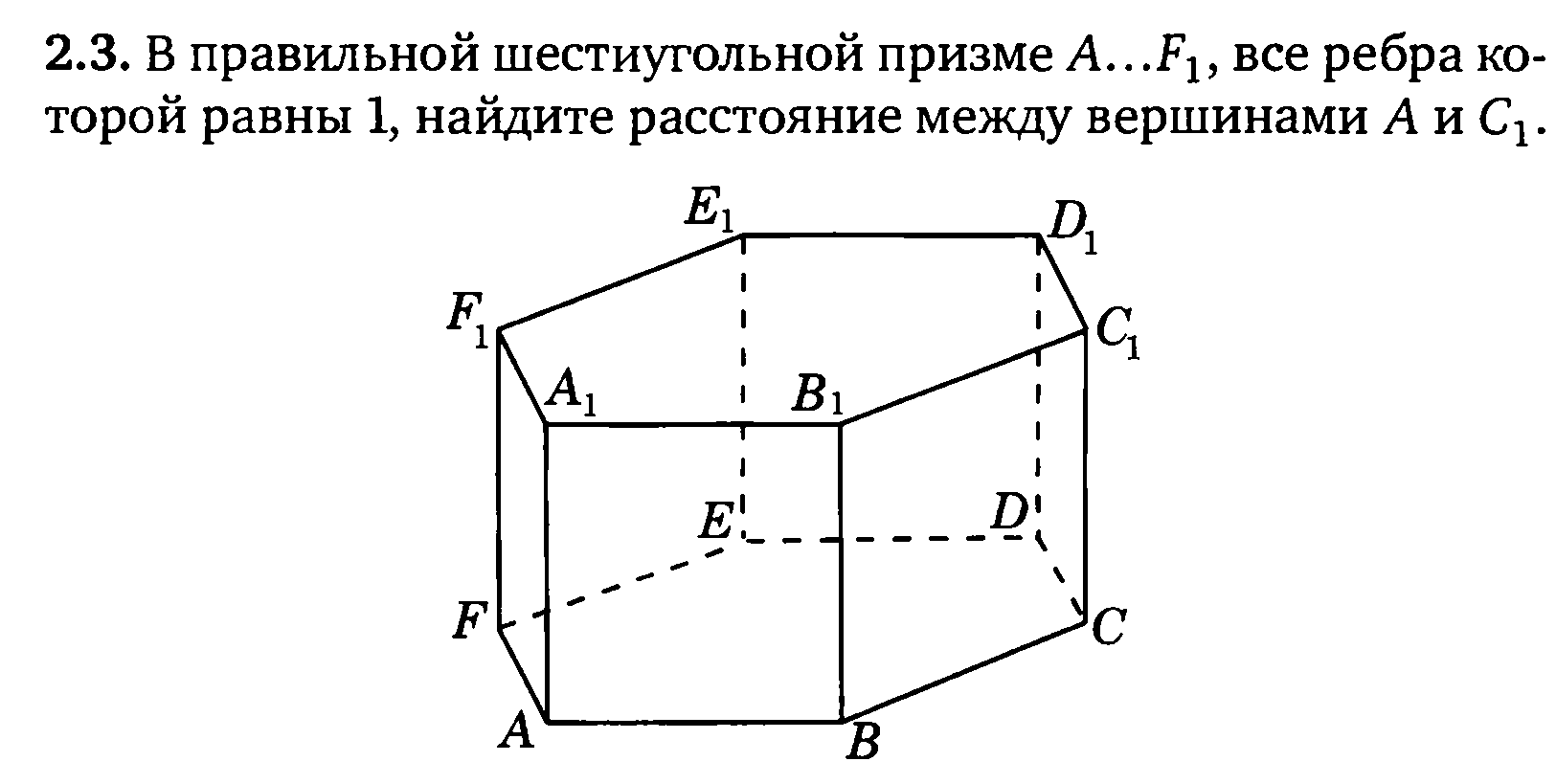 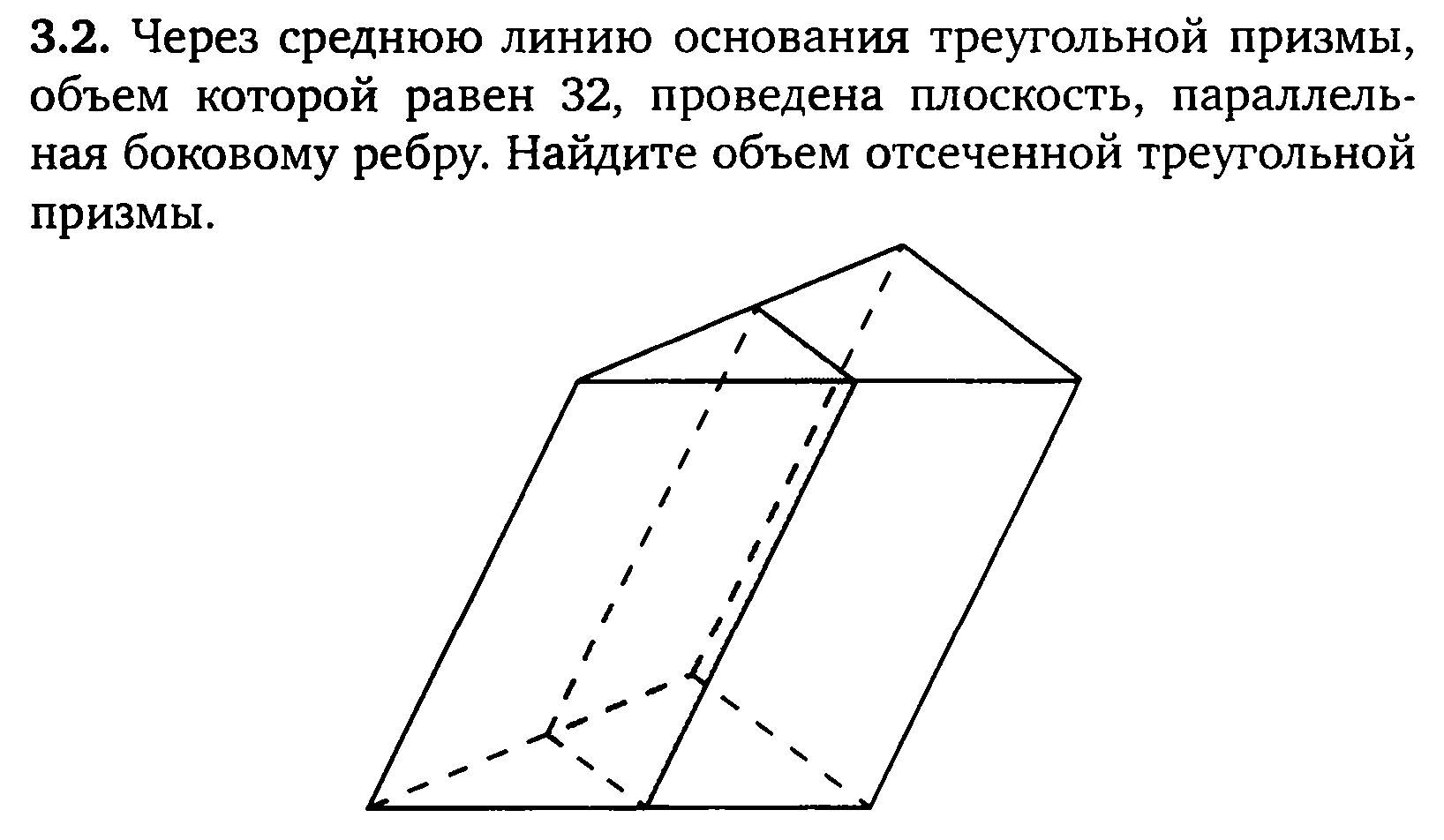 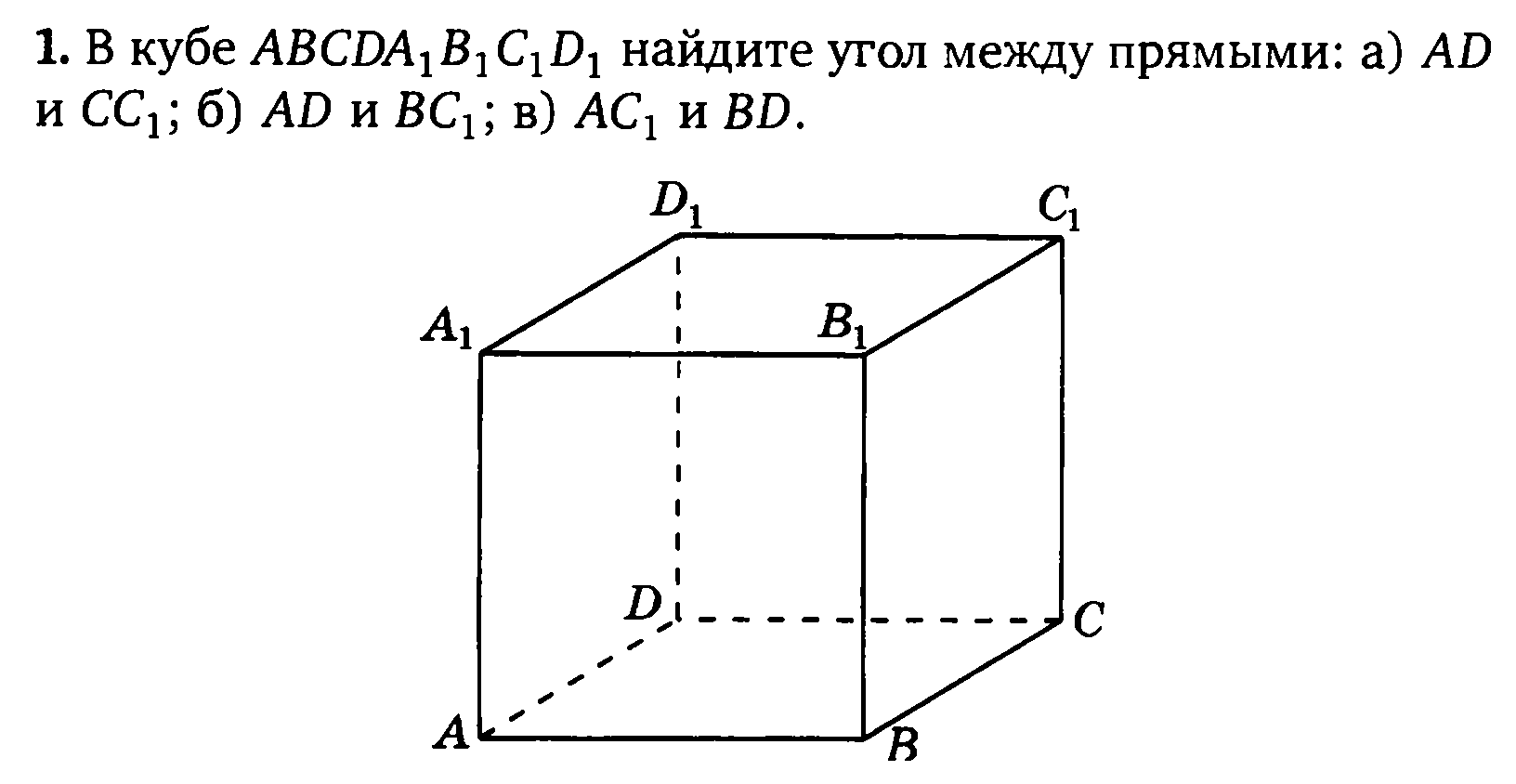 Карточка 6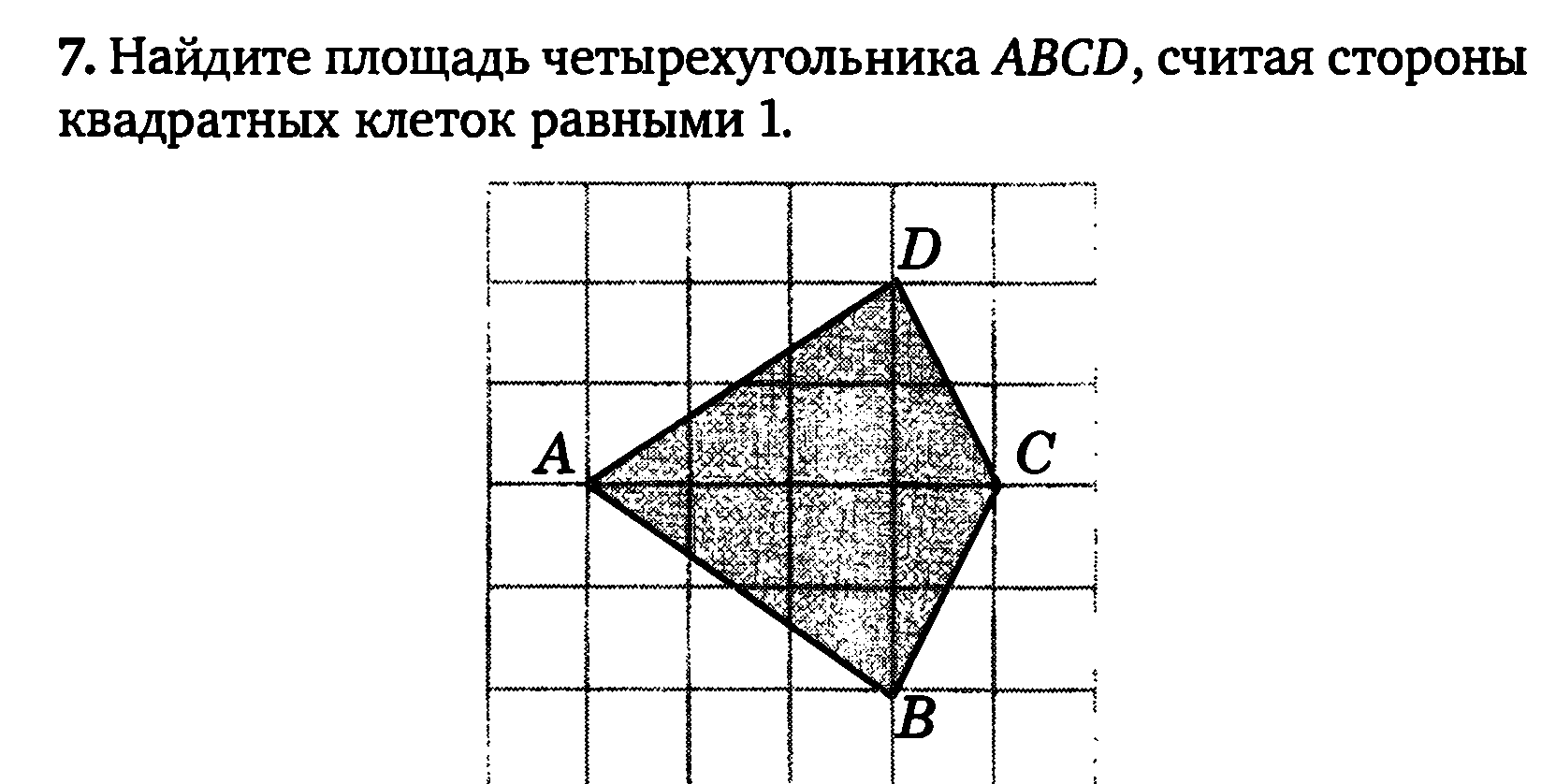 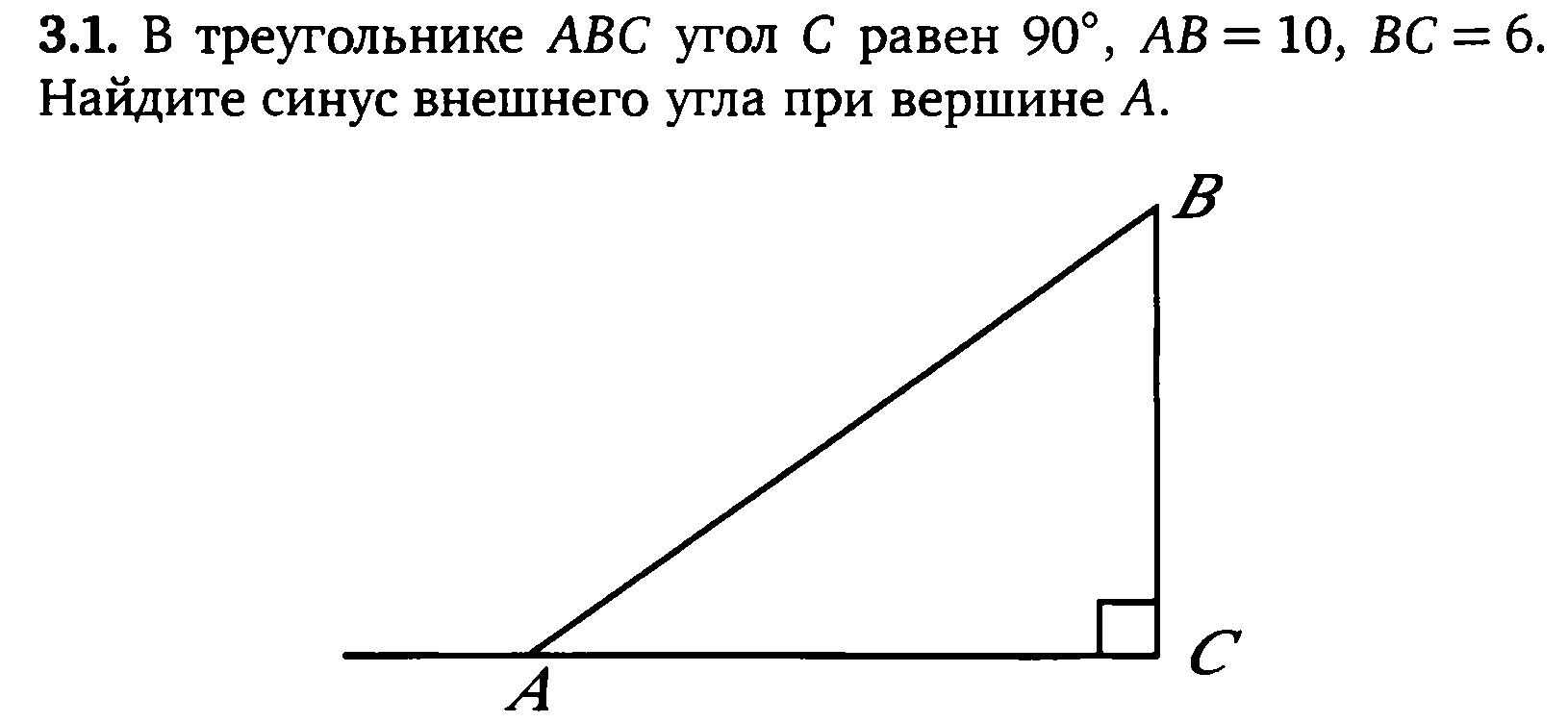 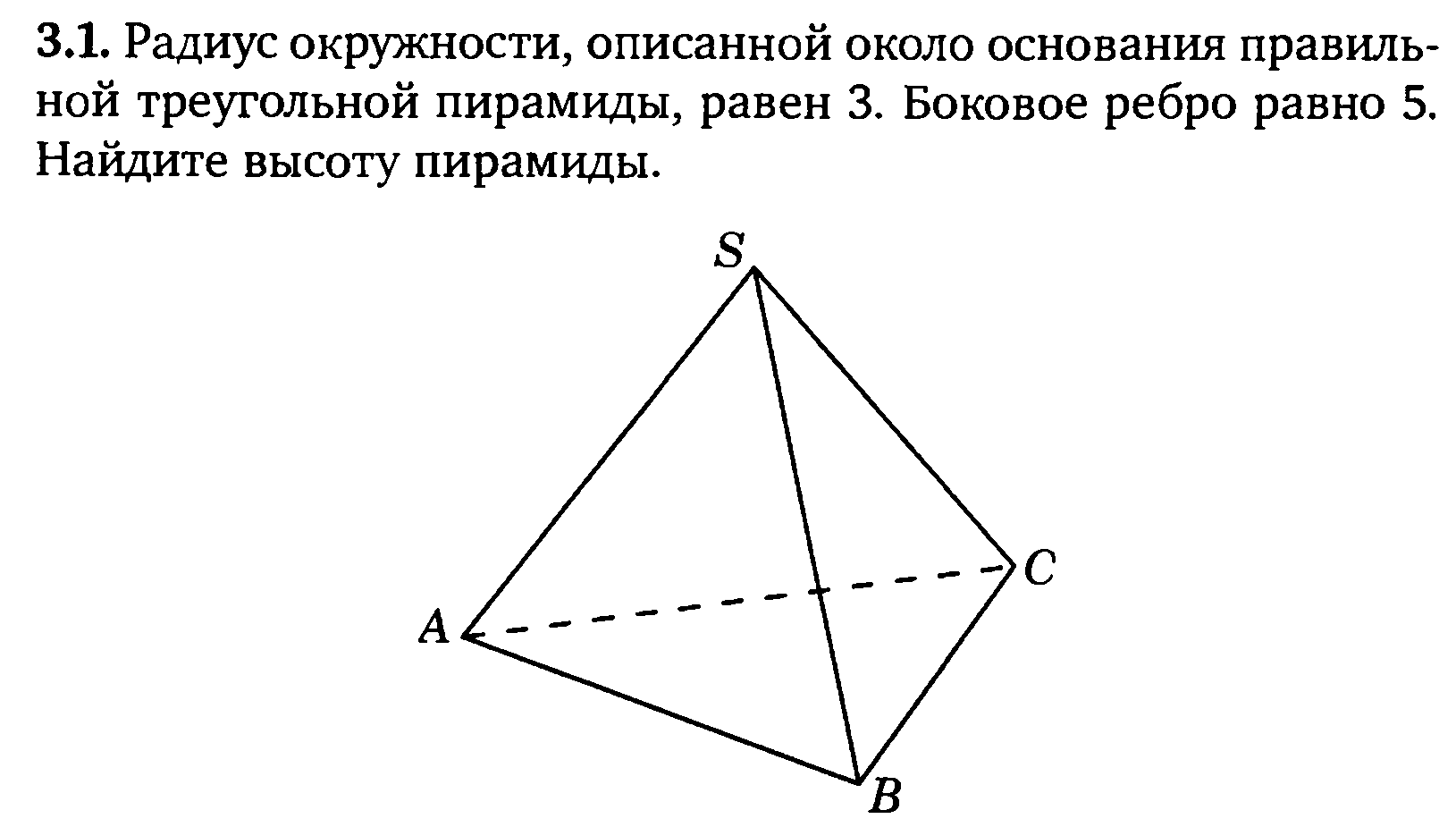 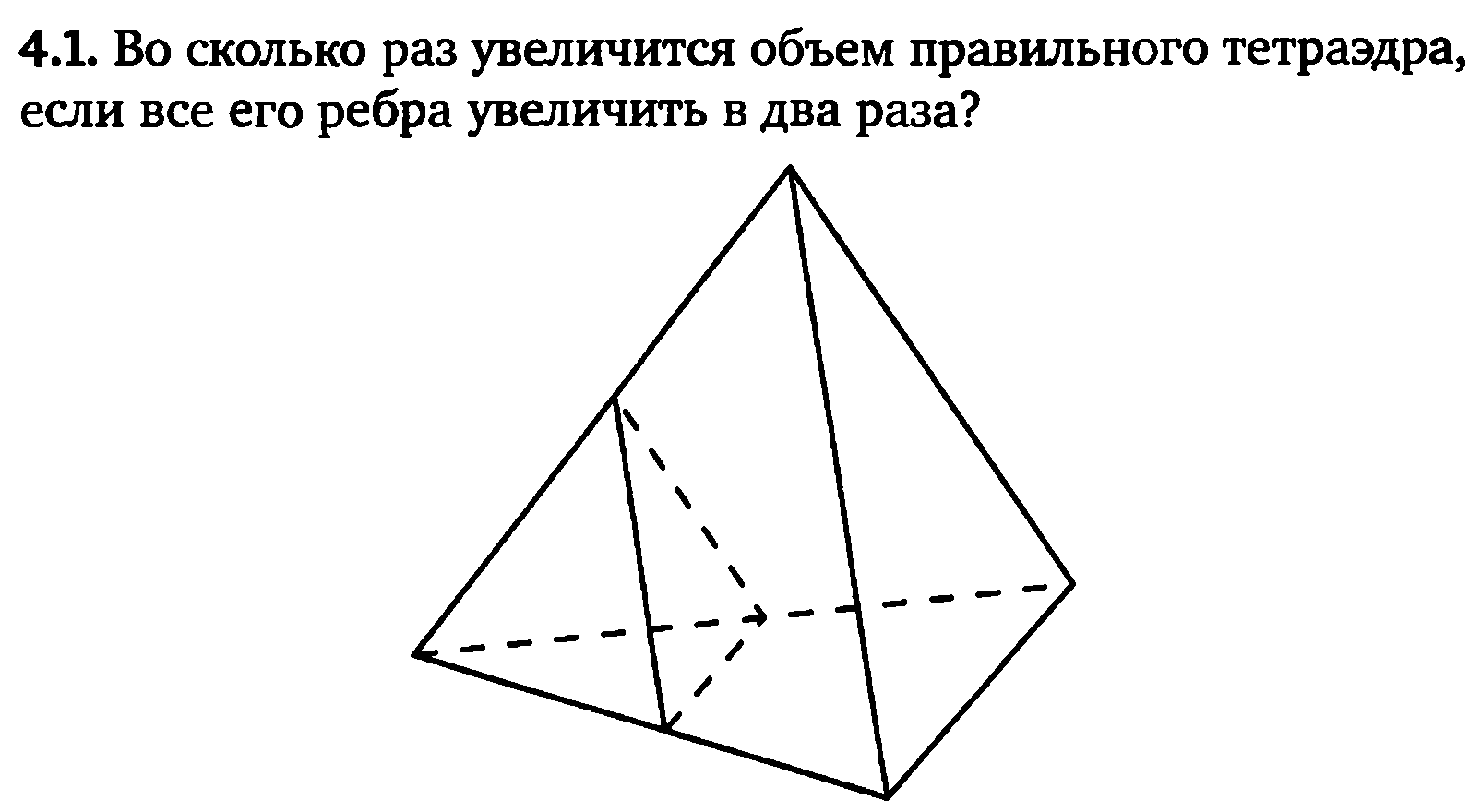 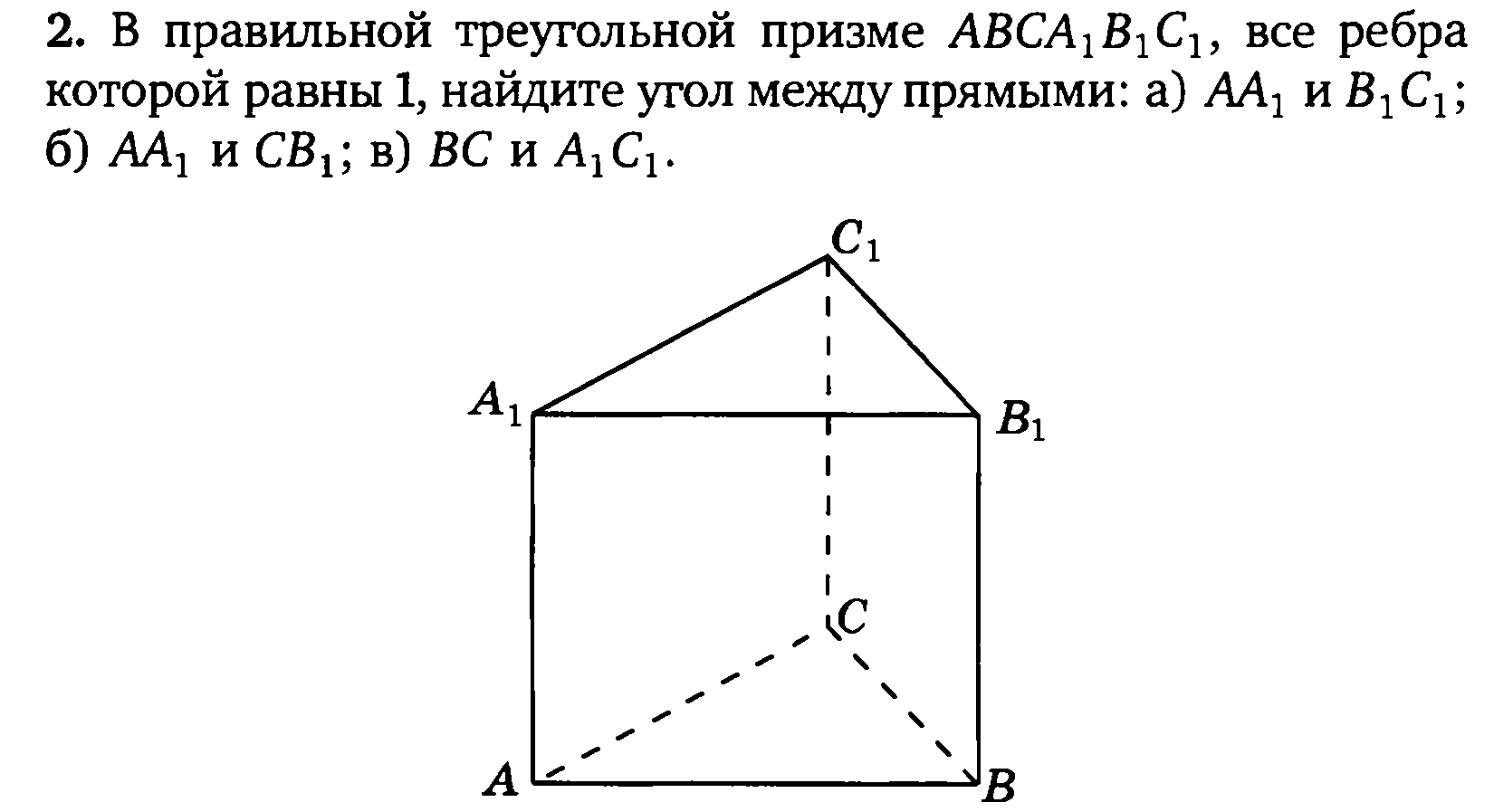 Карточка 7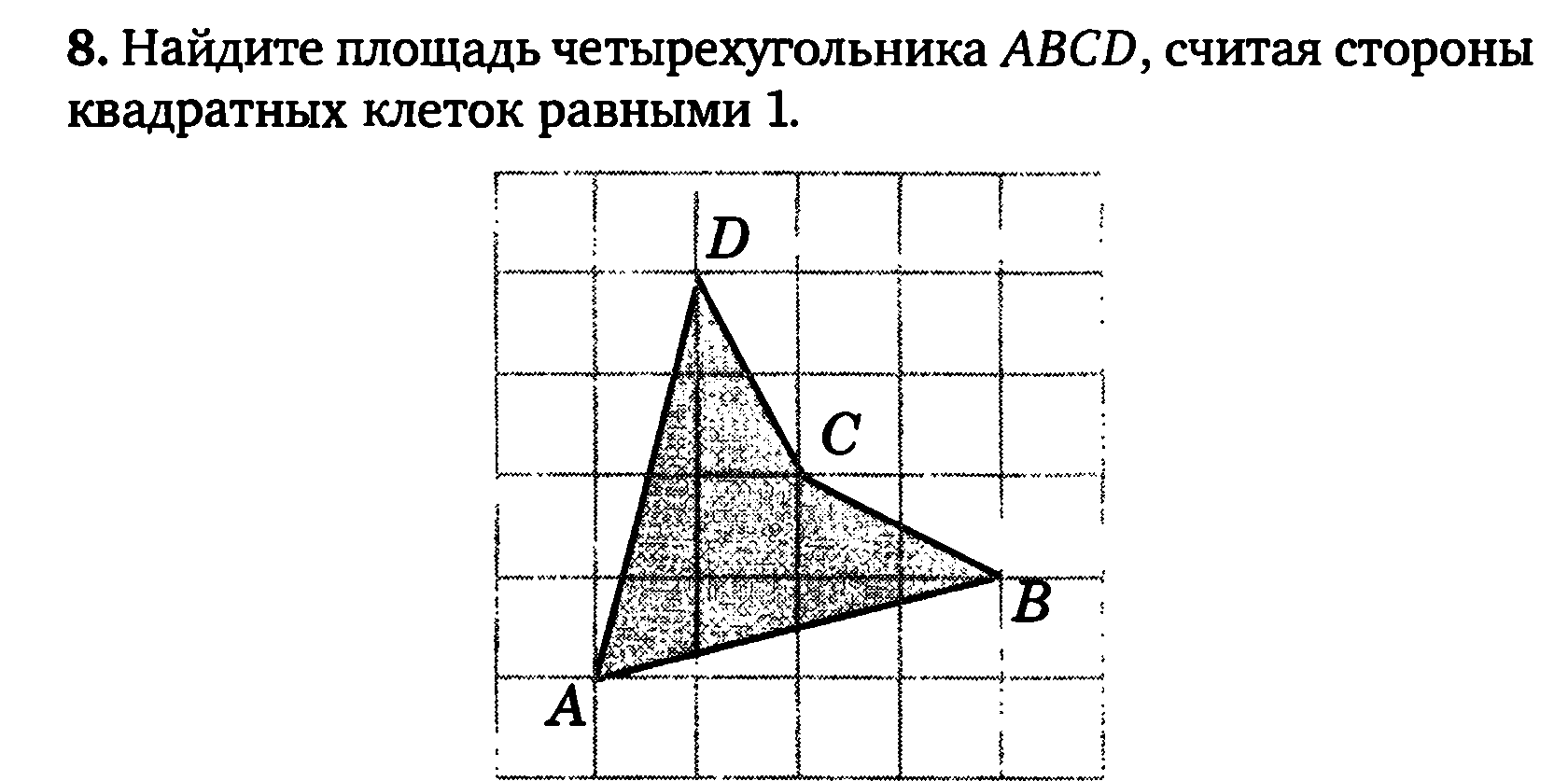 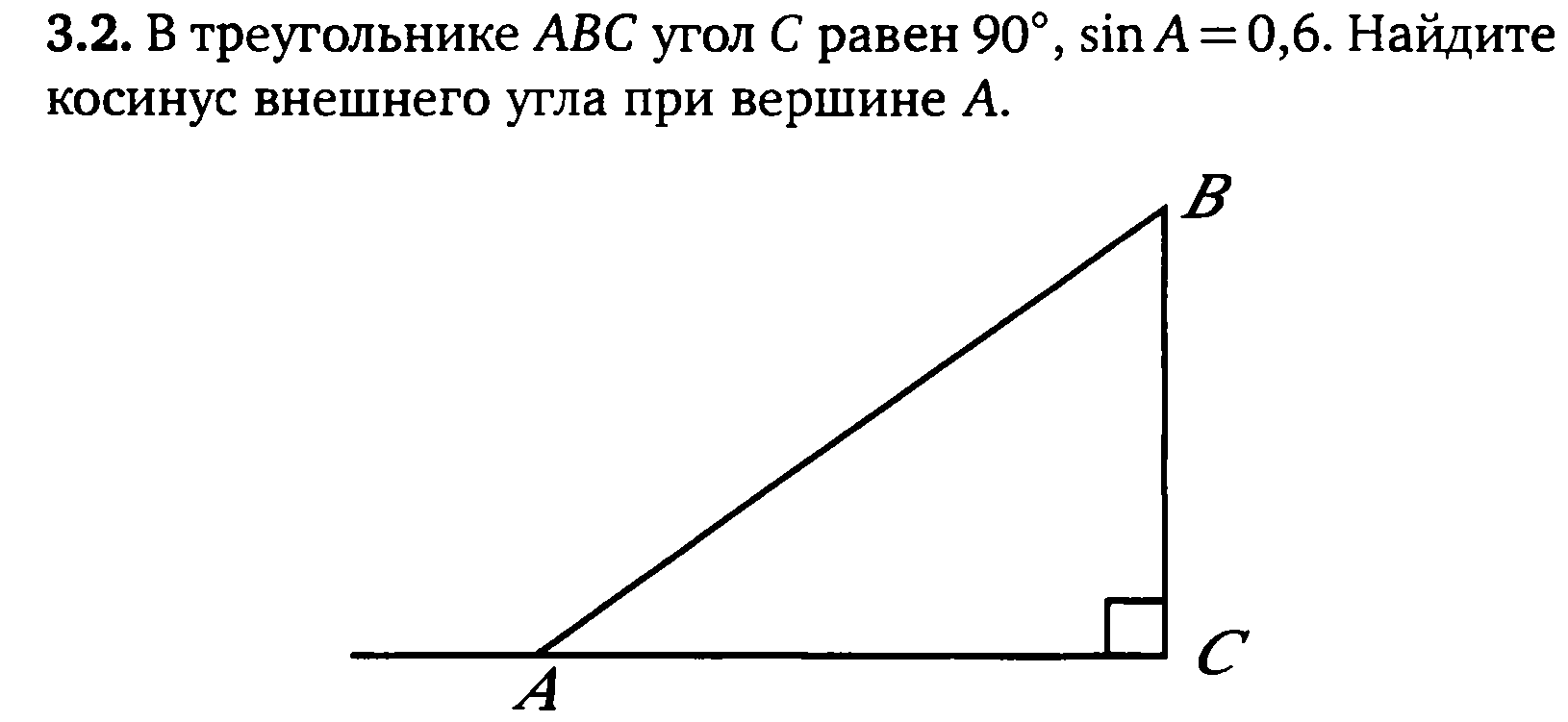 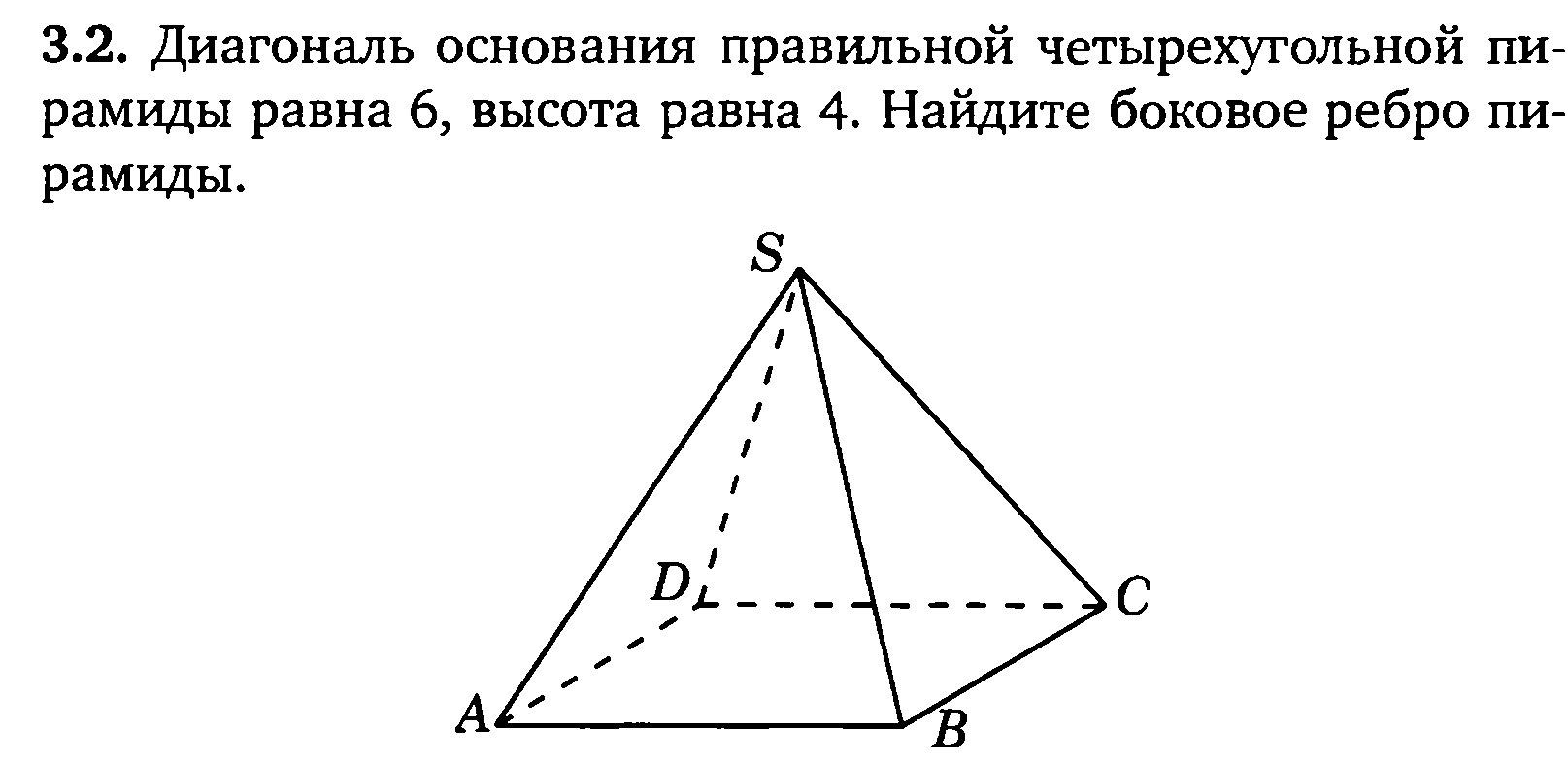 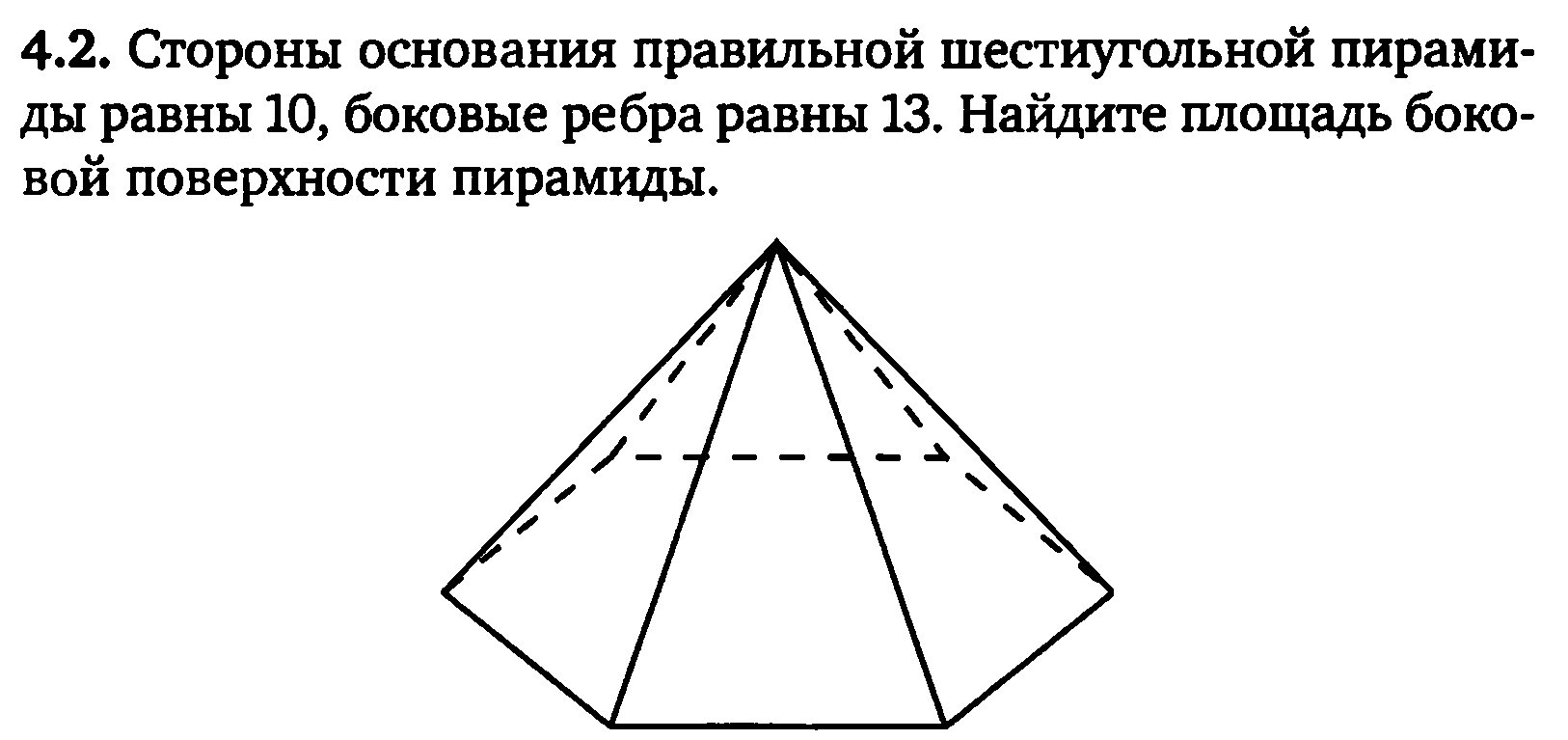 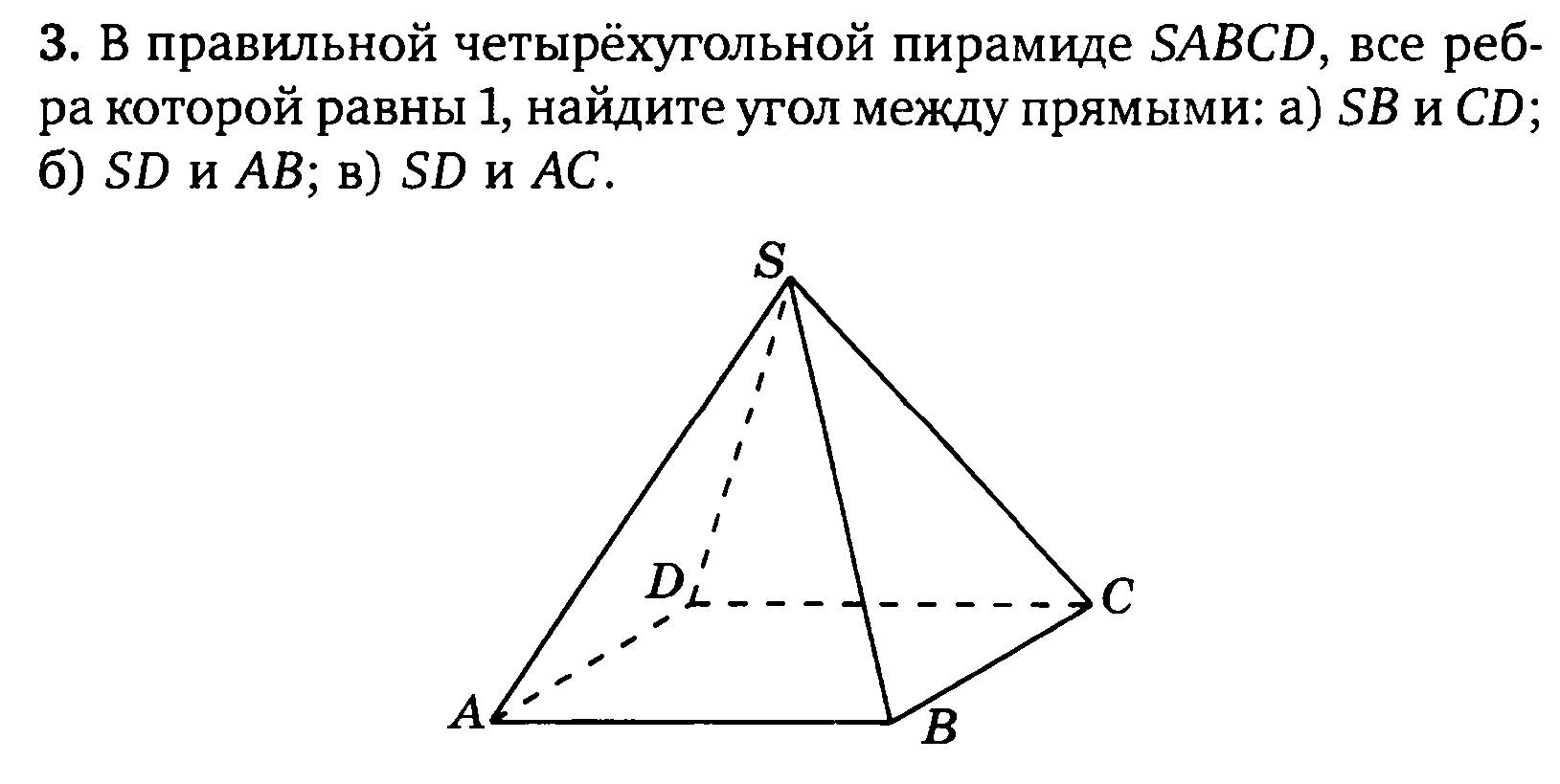 Карточка 8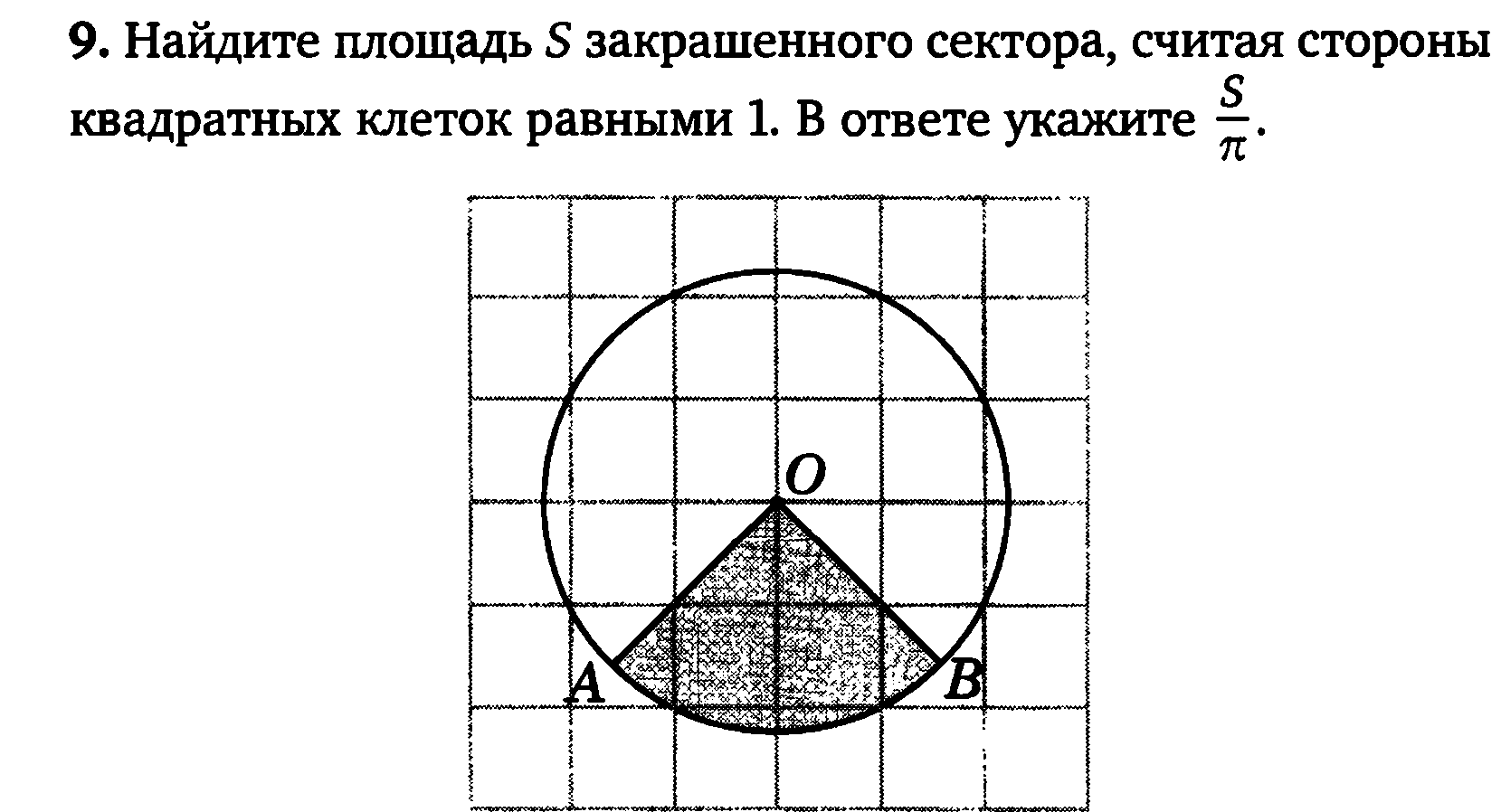 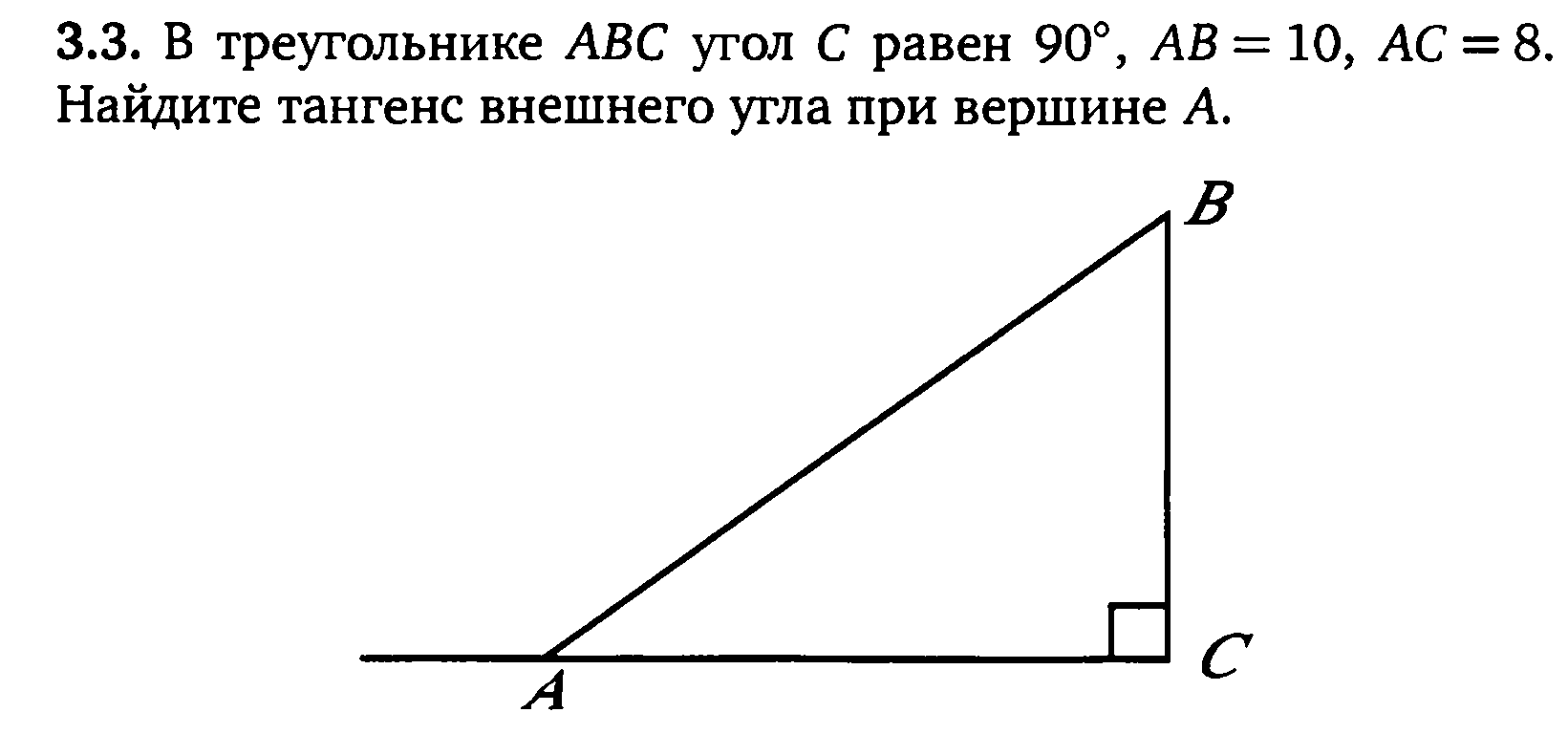 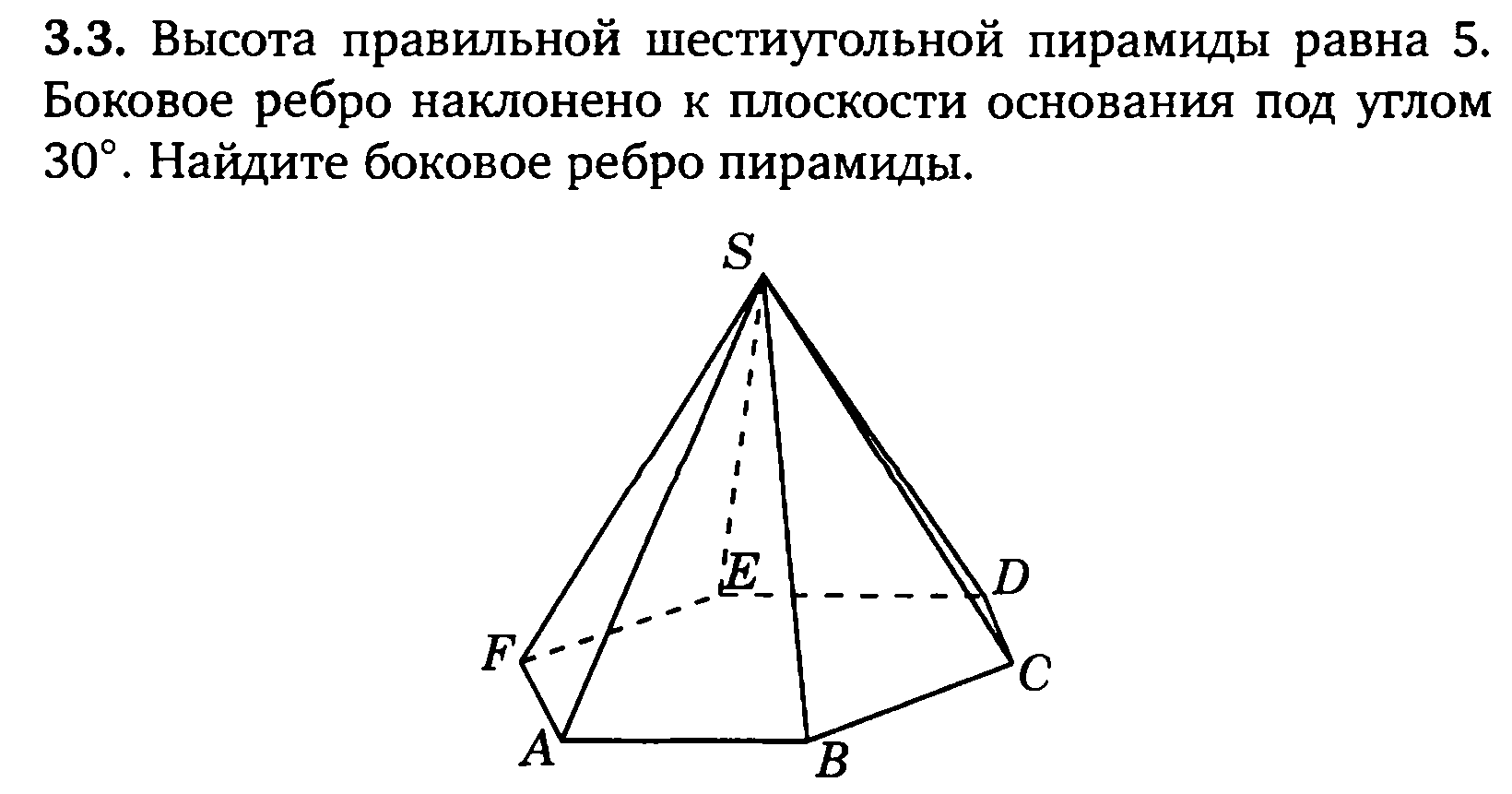 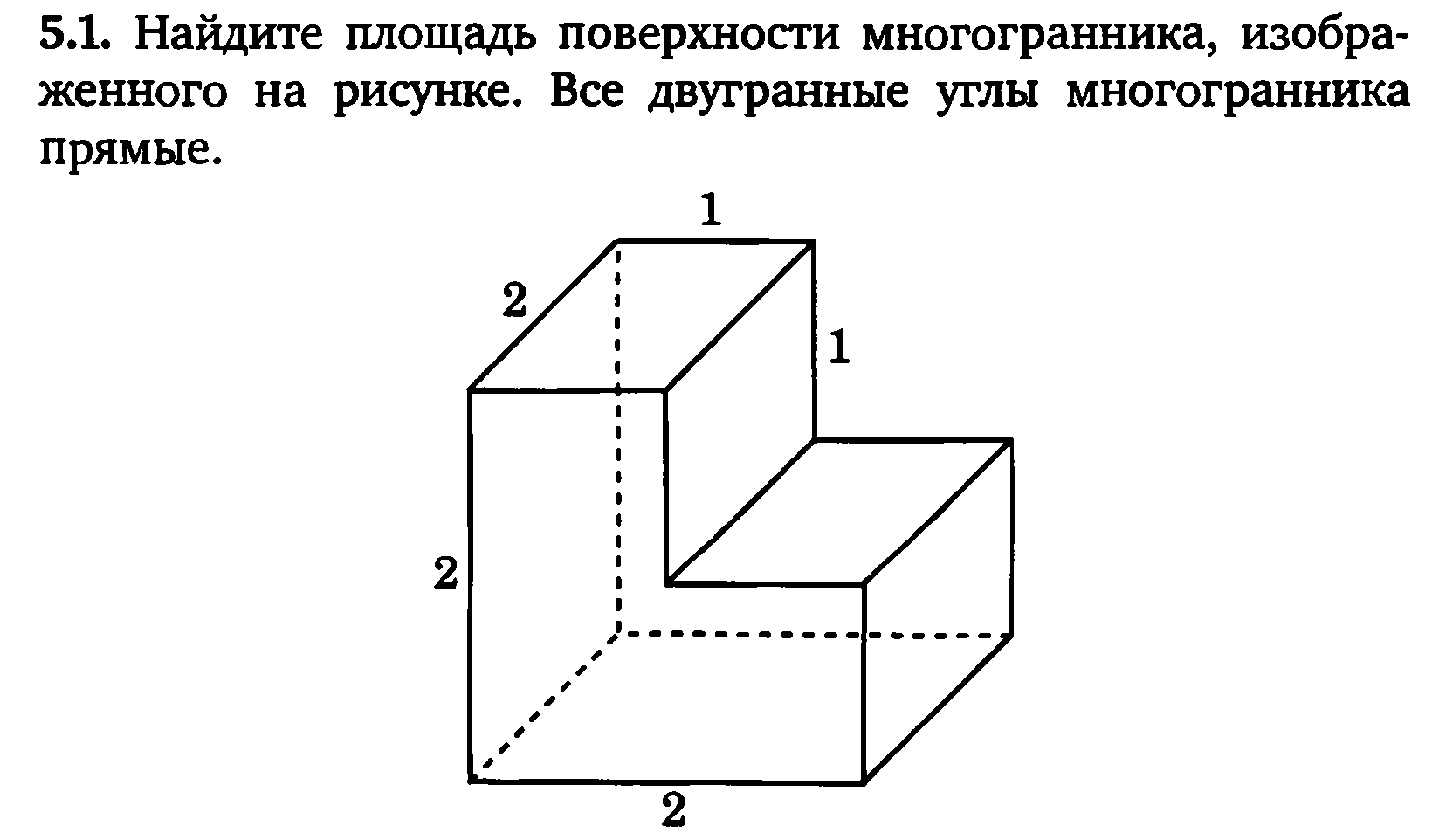 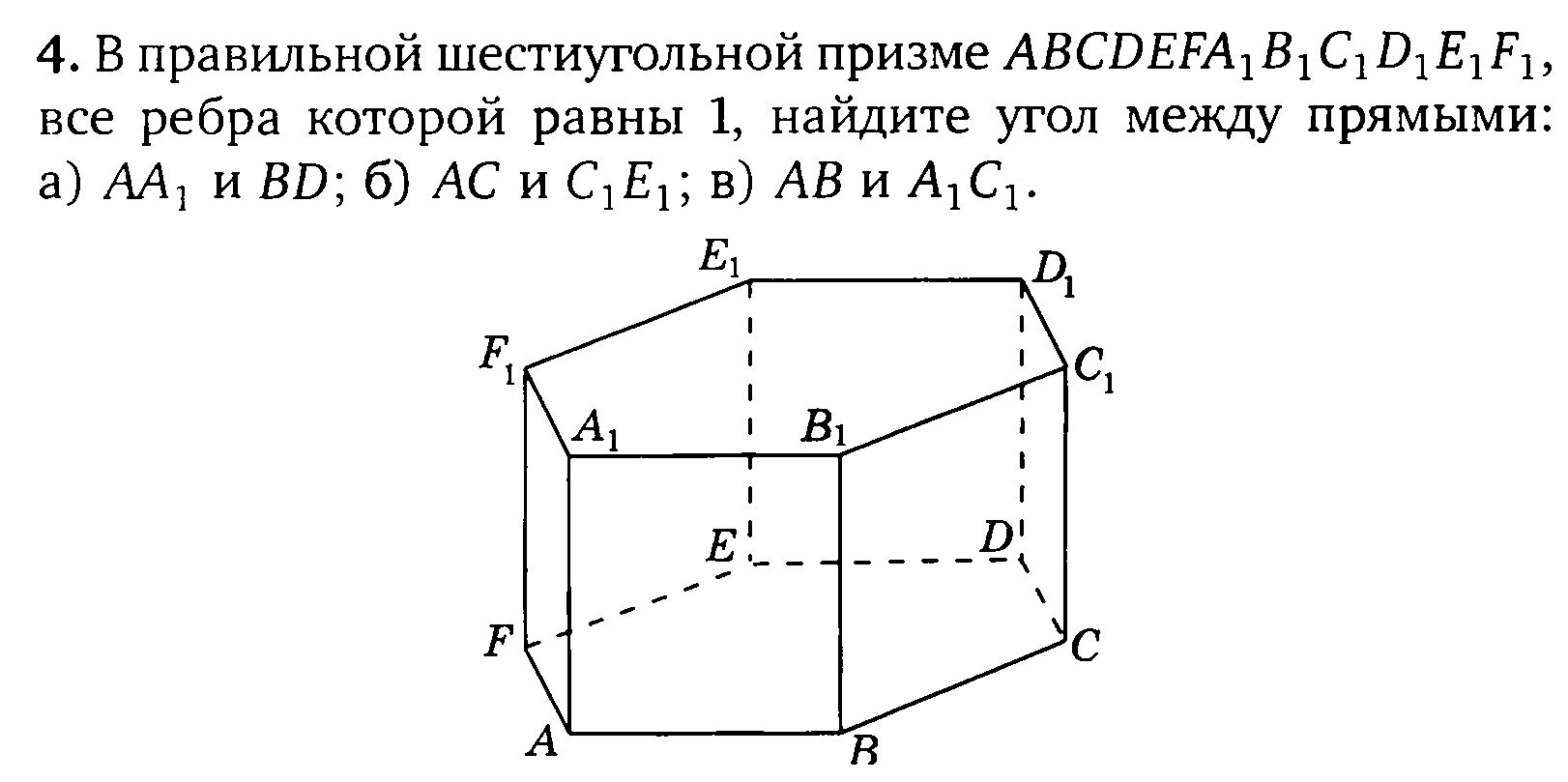 Карточка 9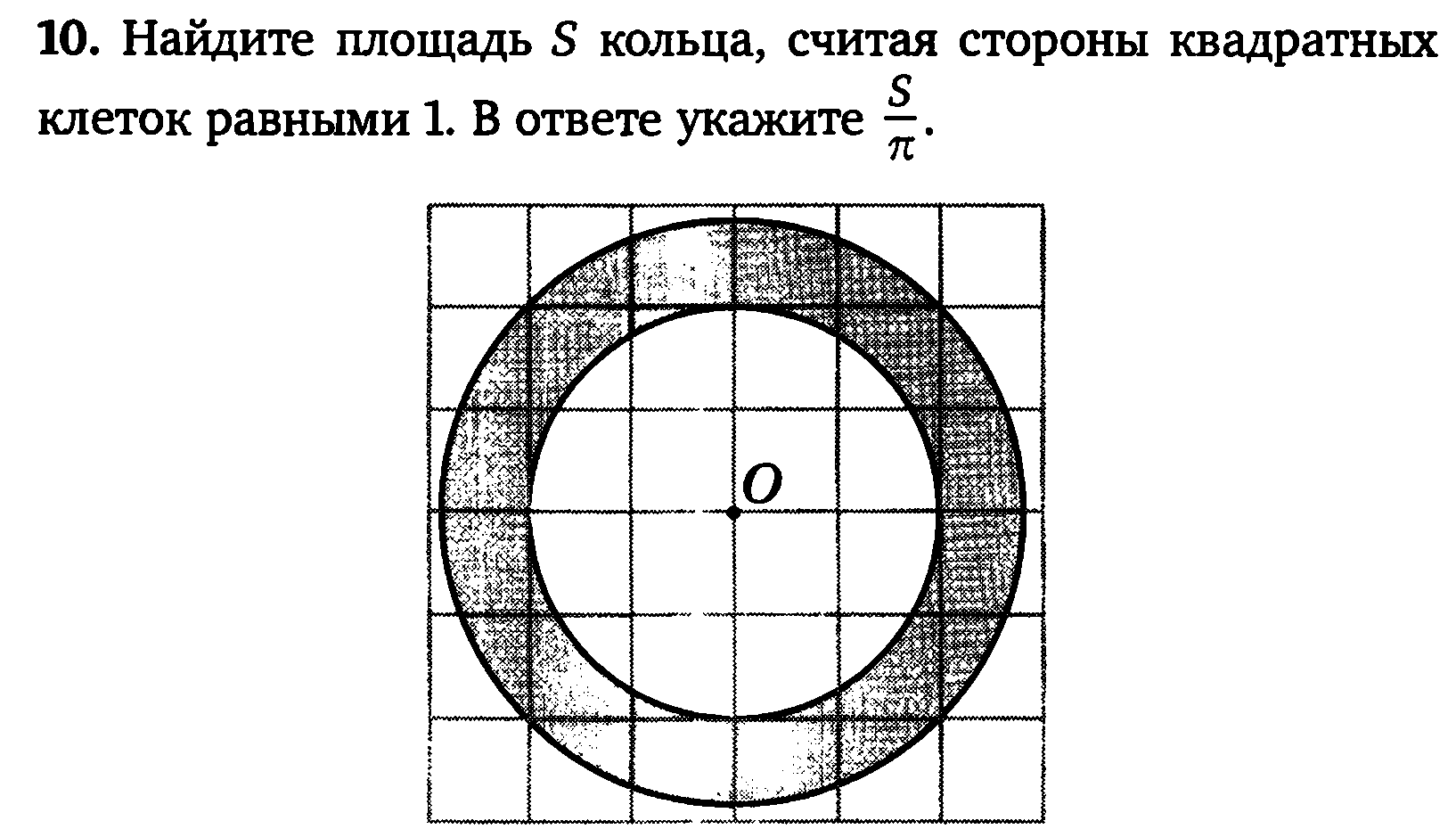 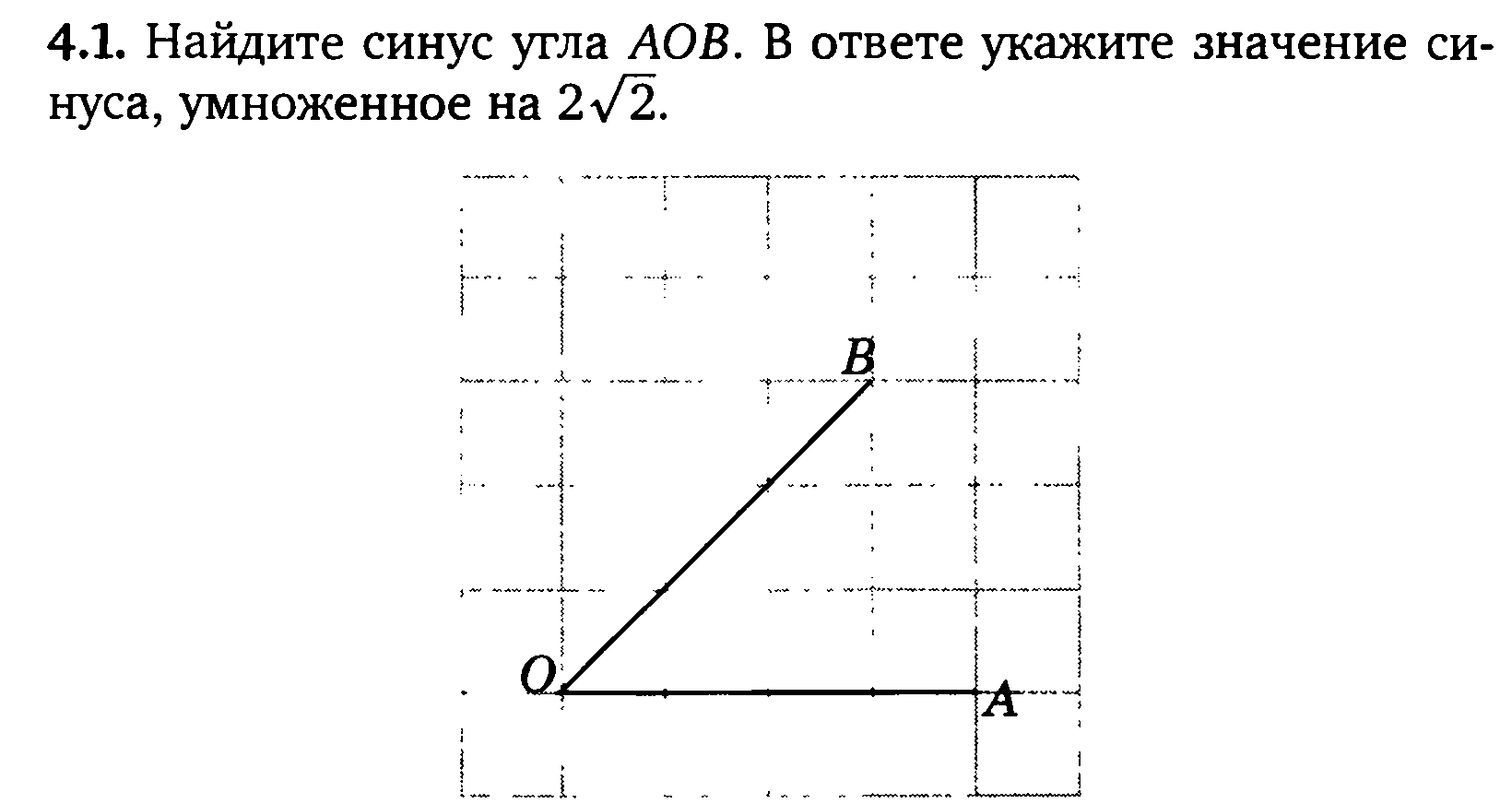 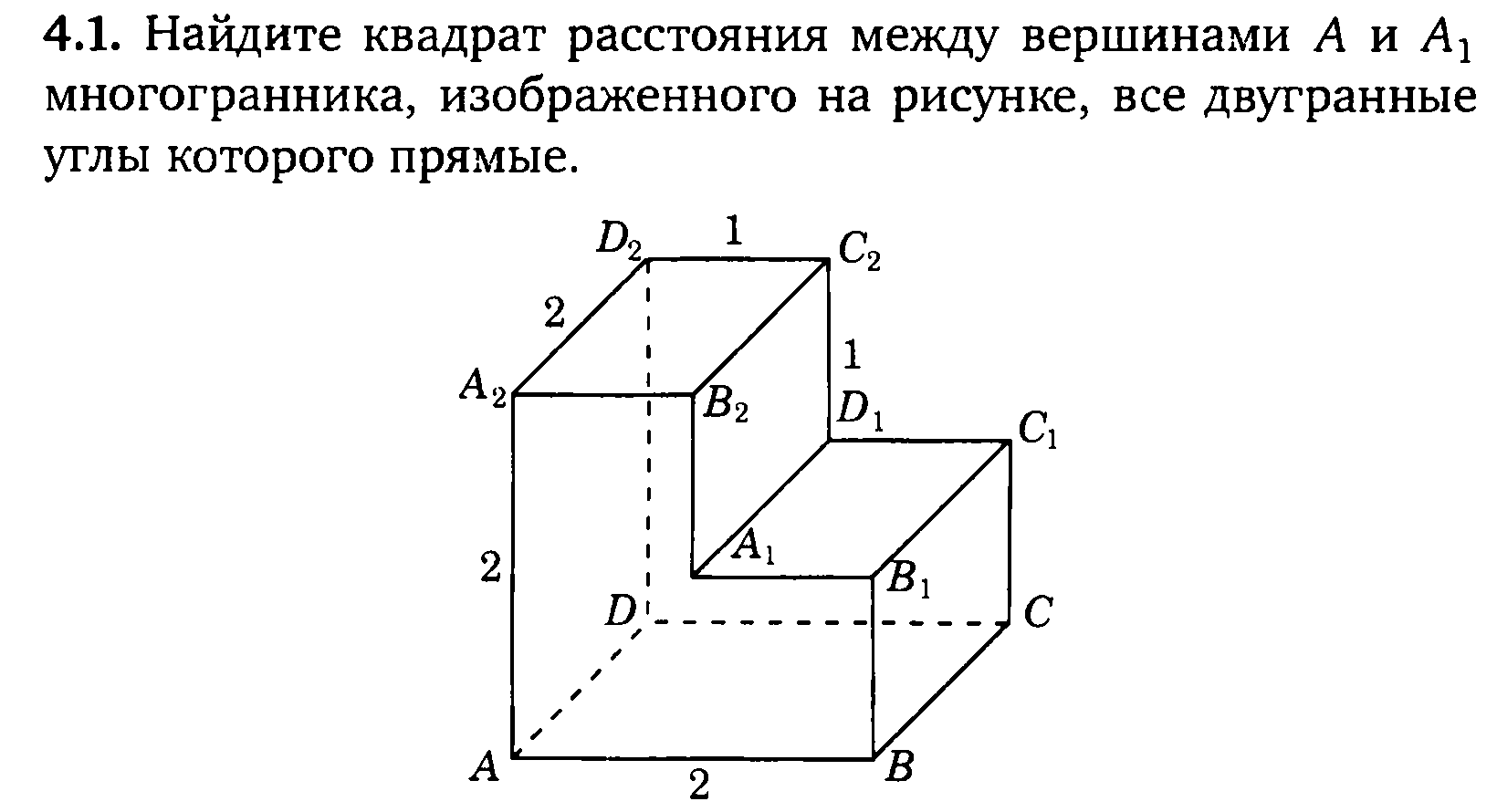 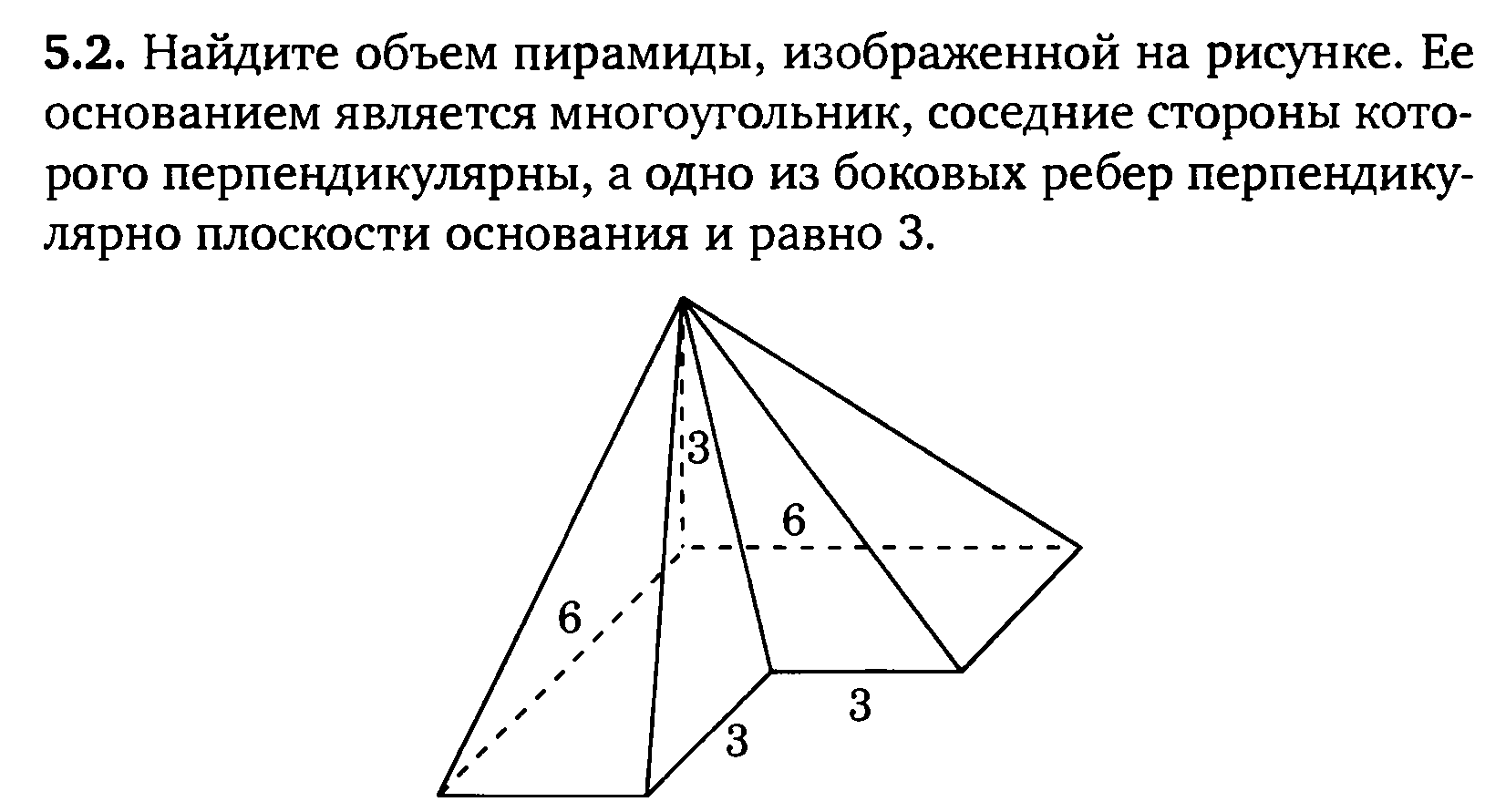 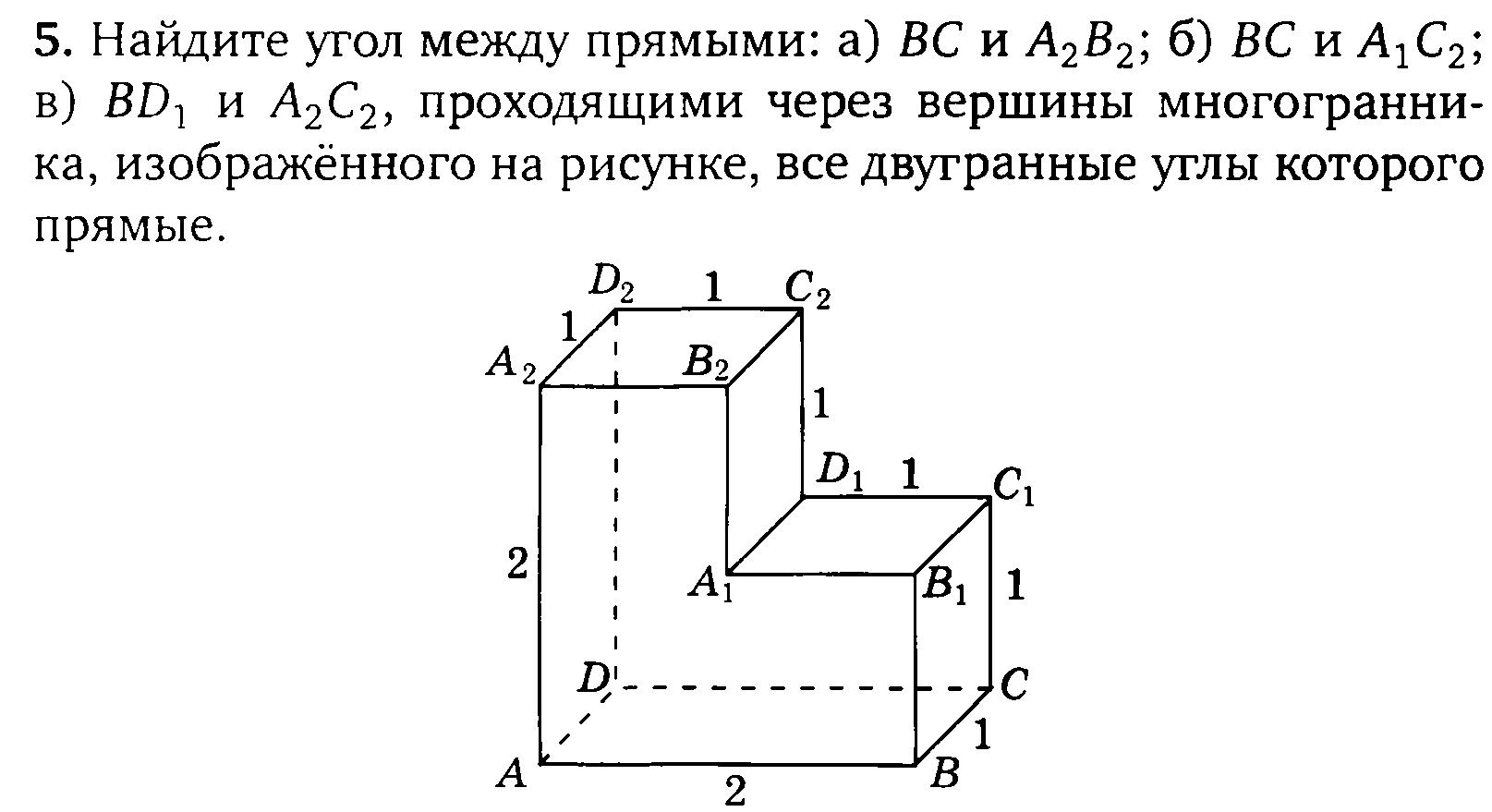 Карточка 10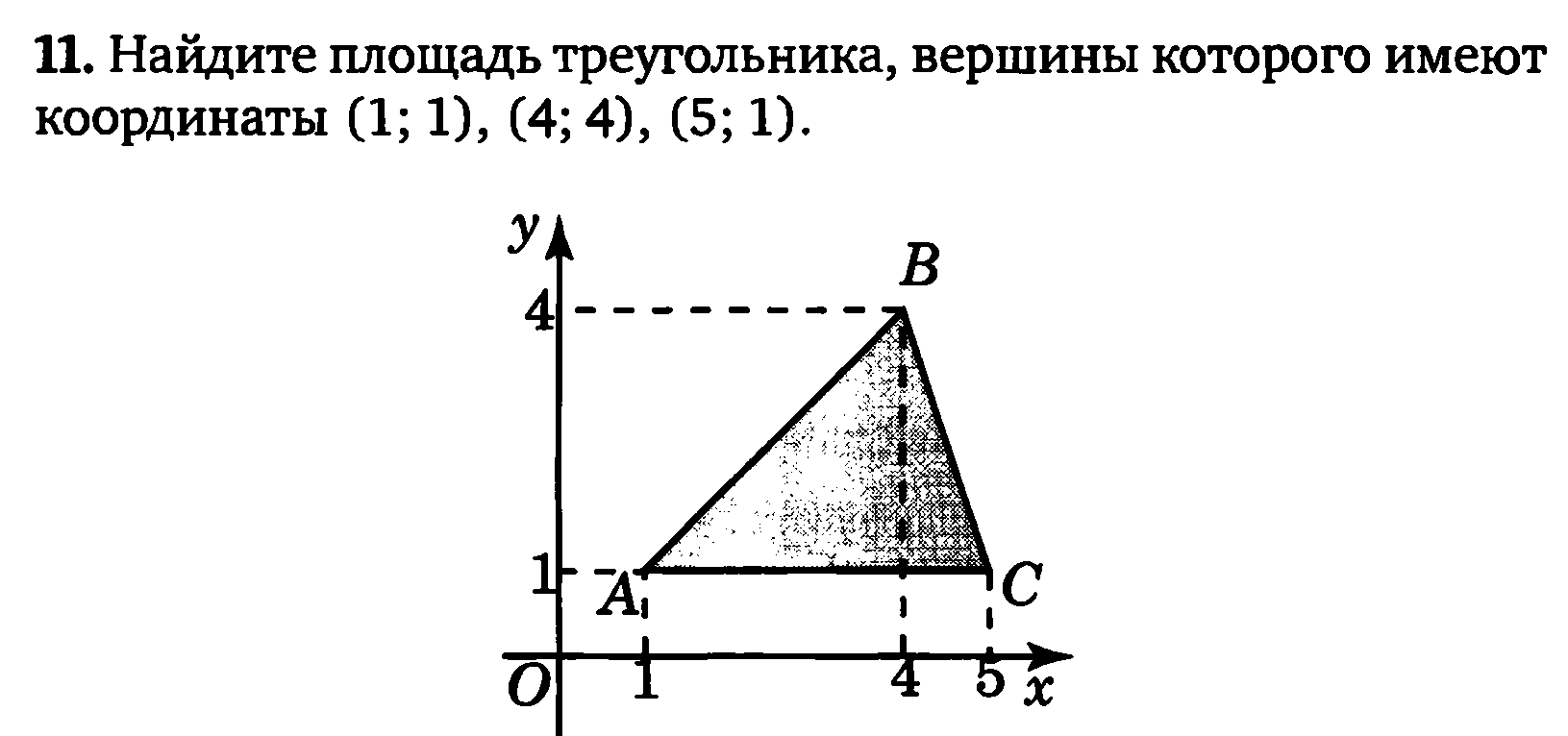 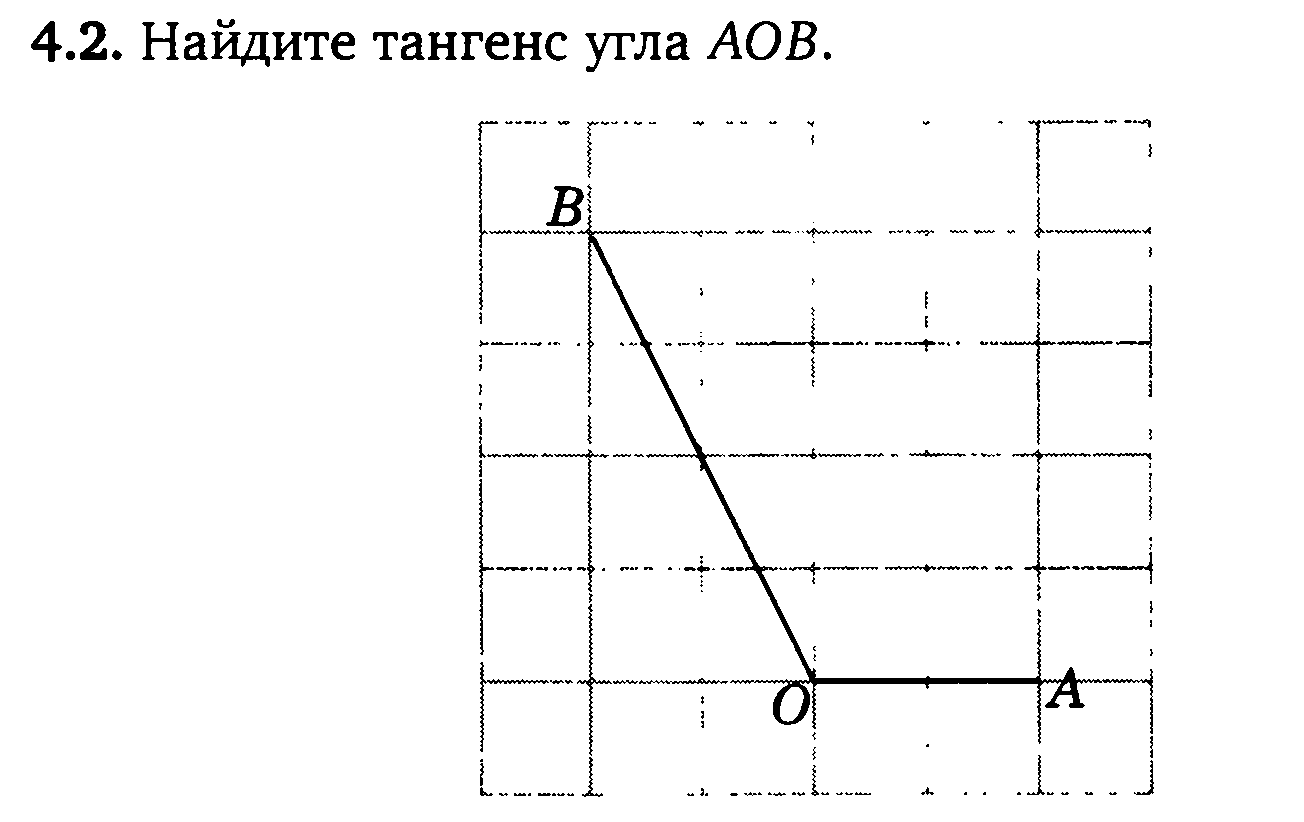 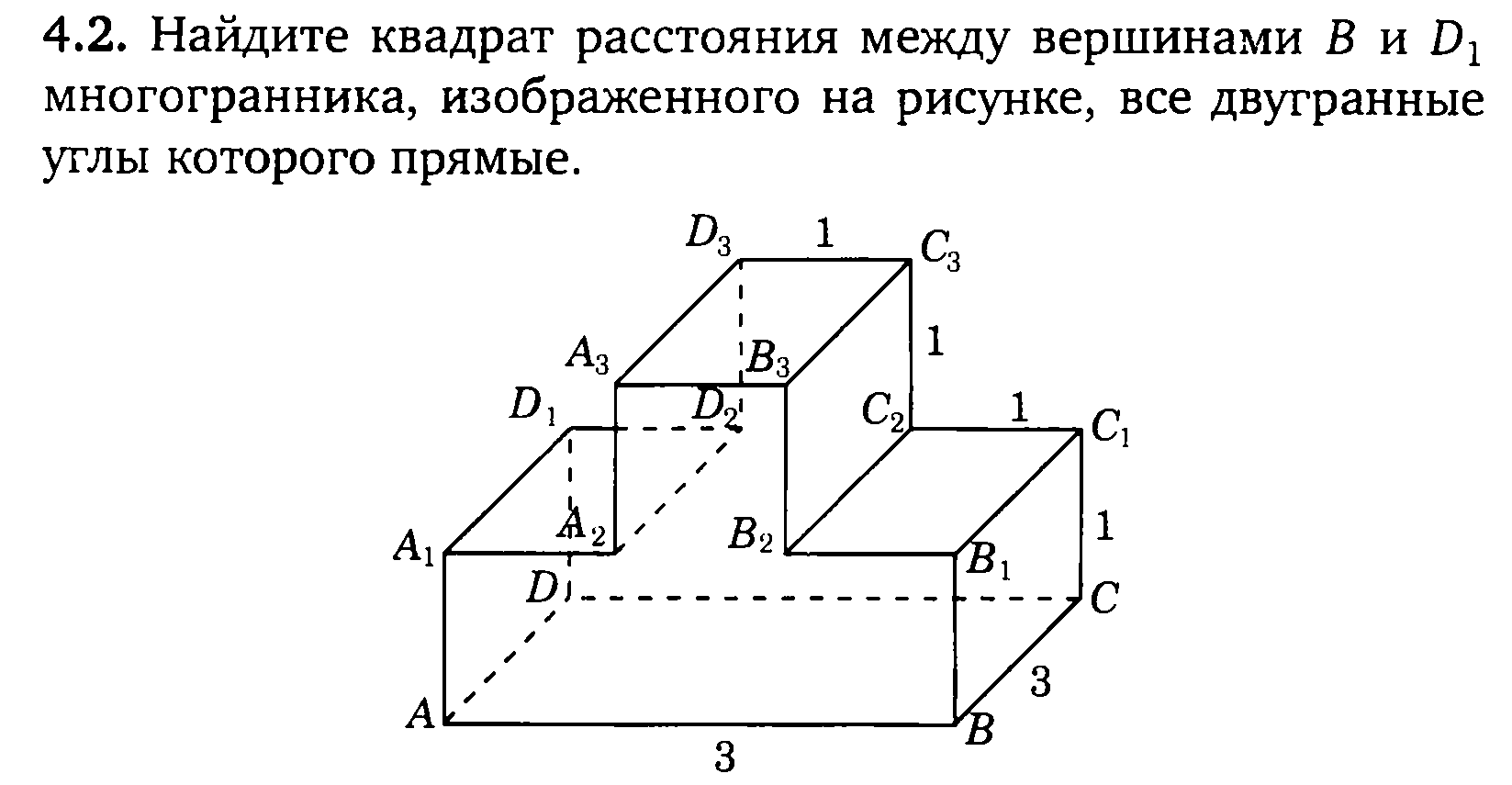 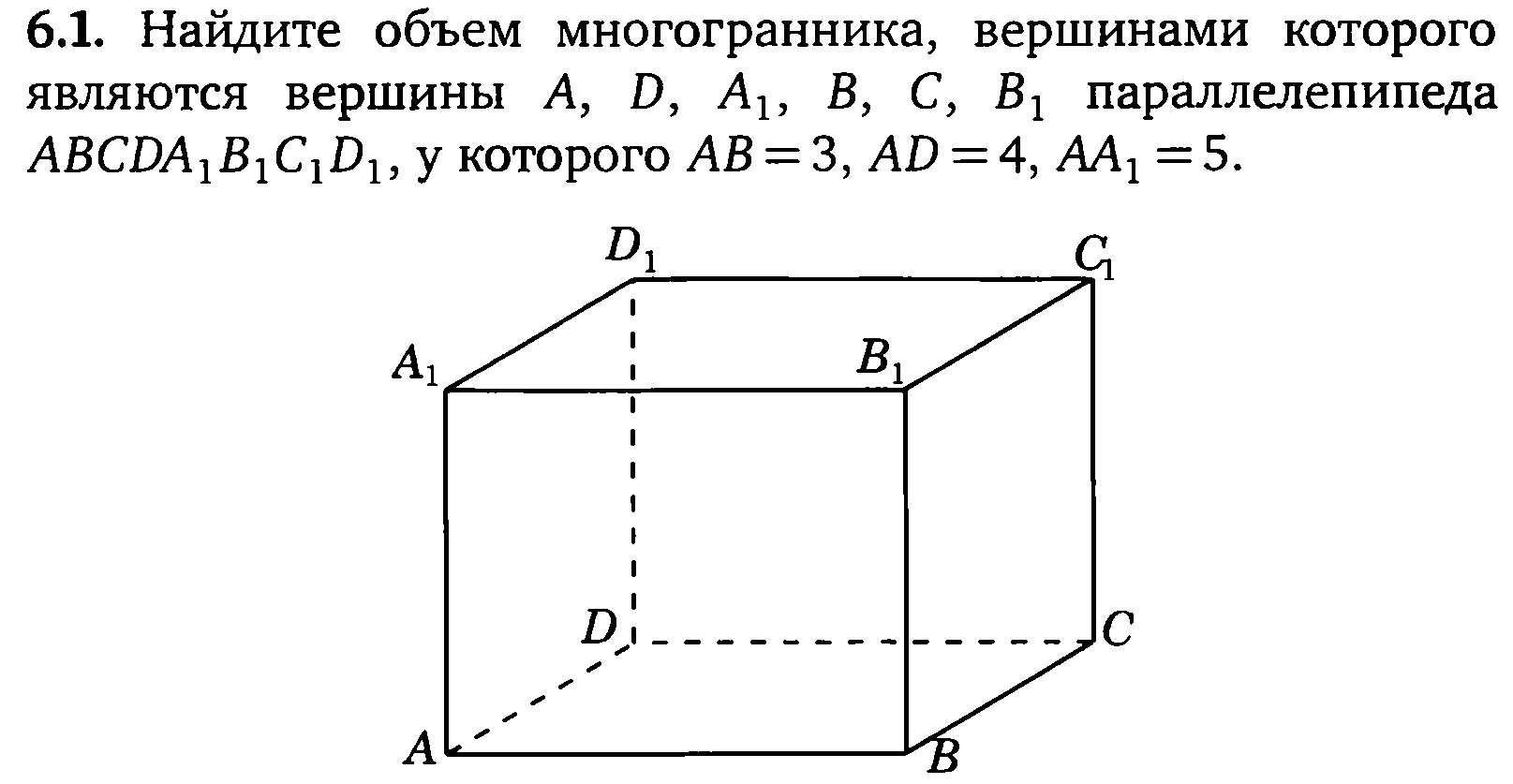 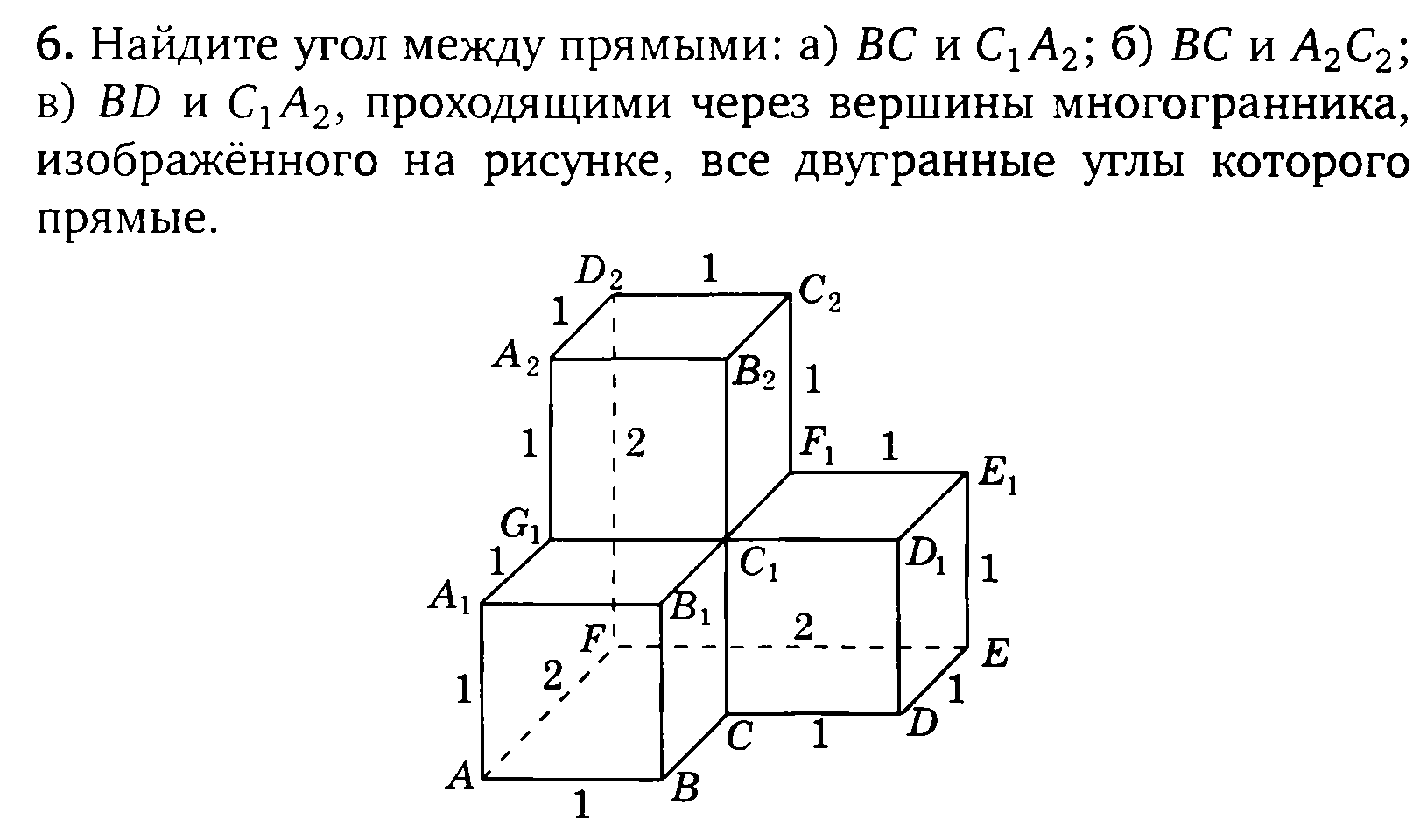 Карточка 11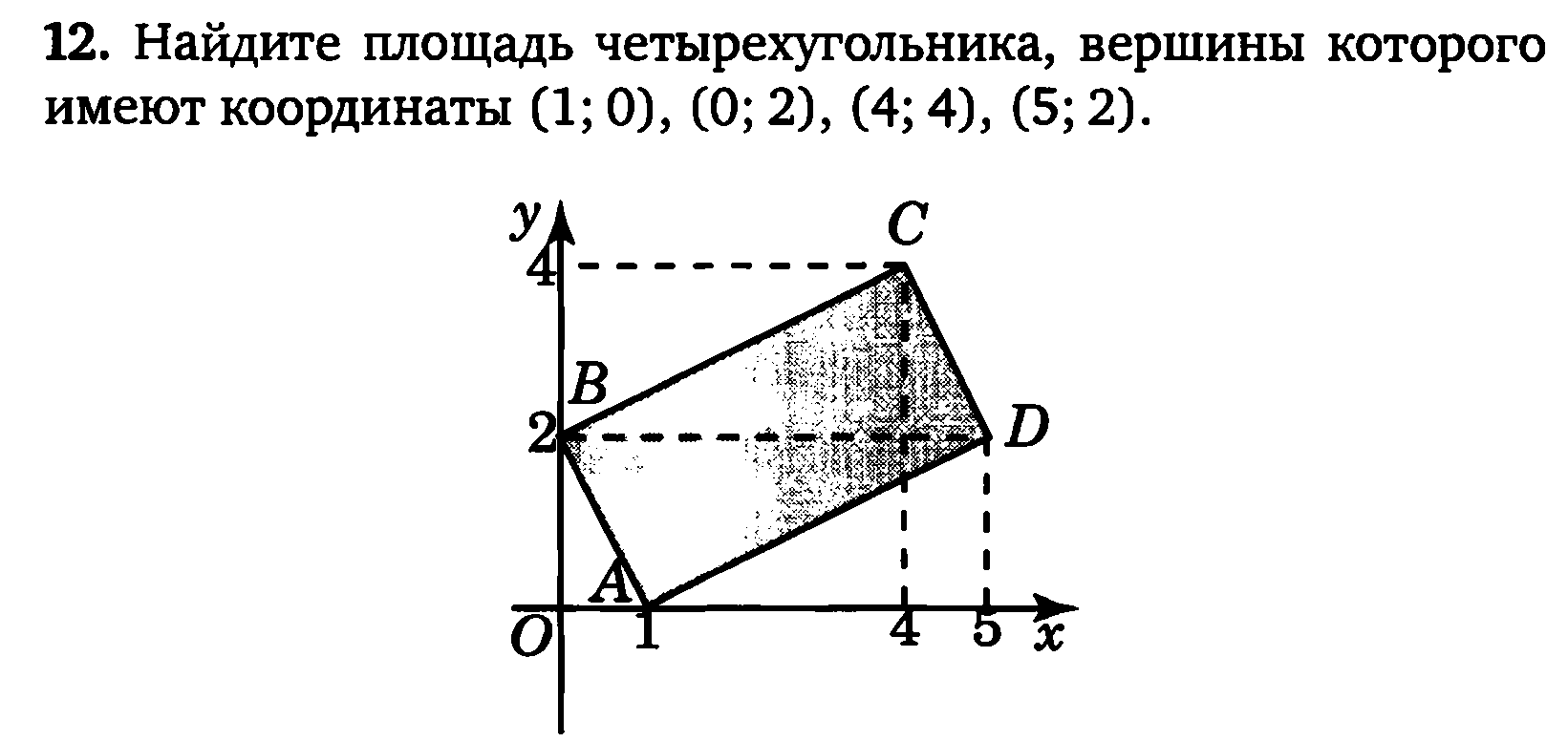 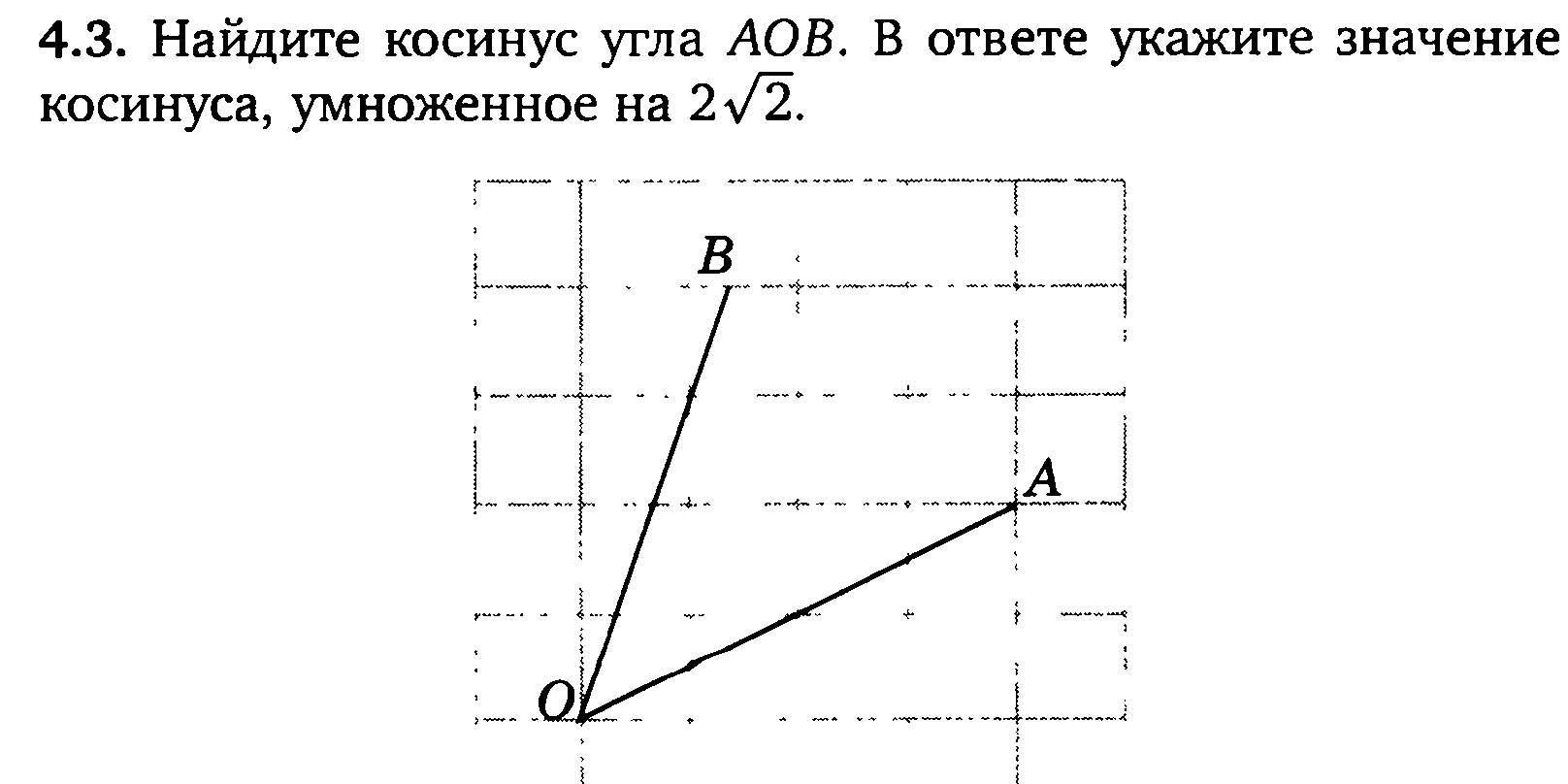 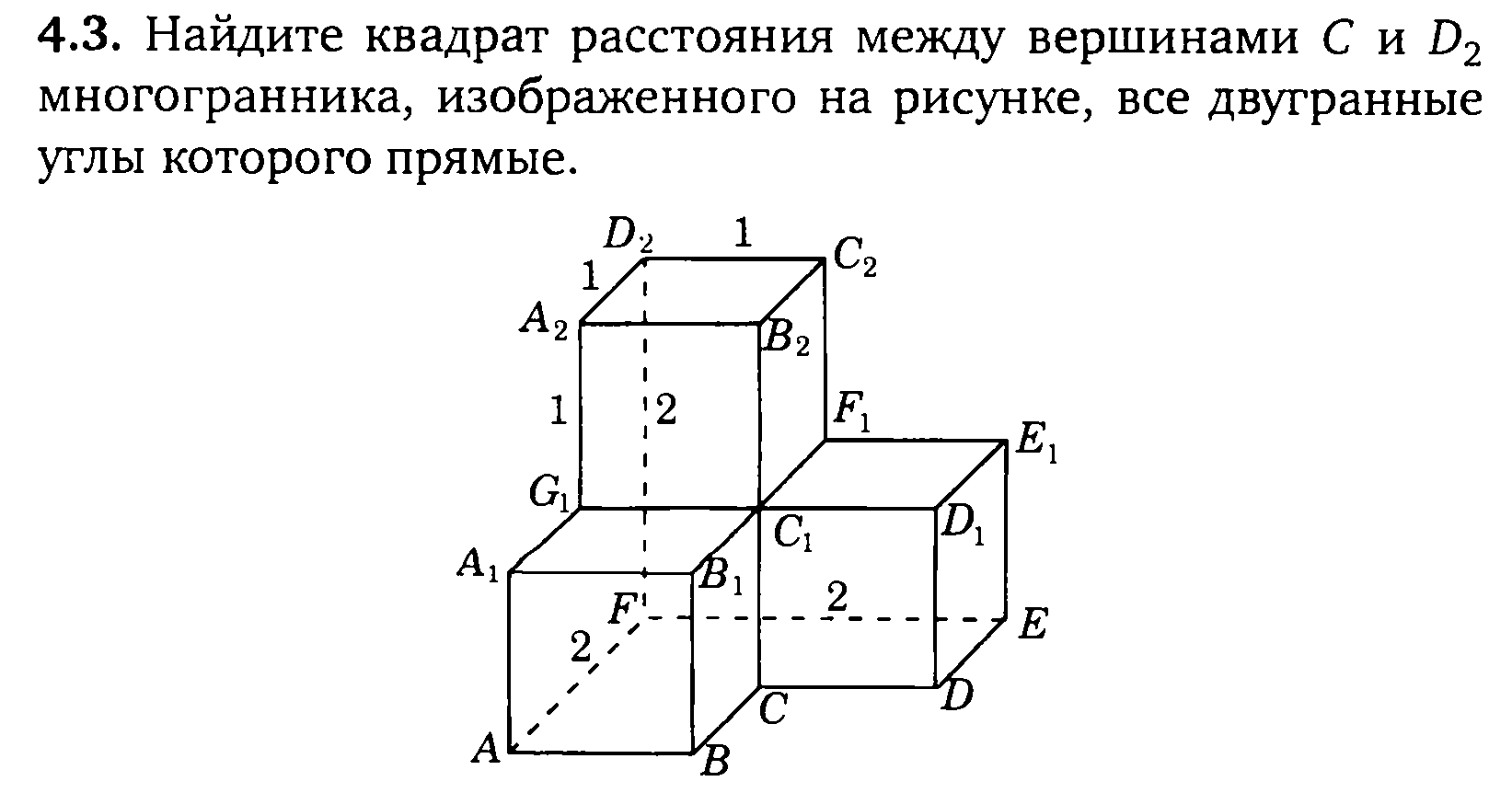 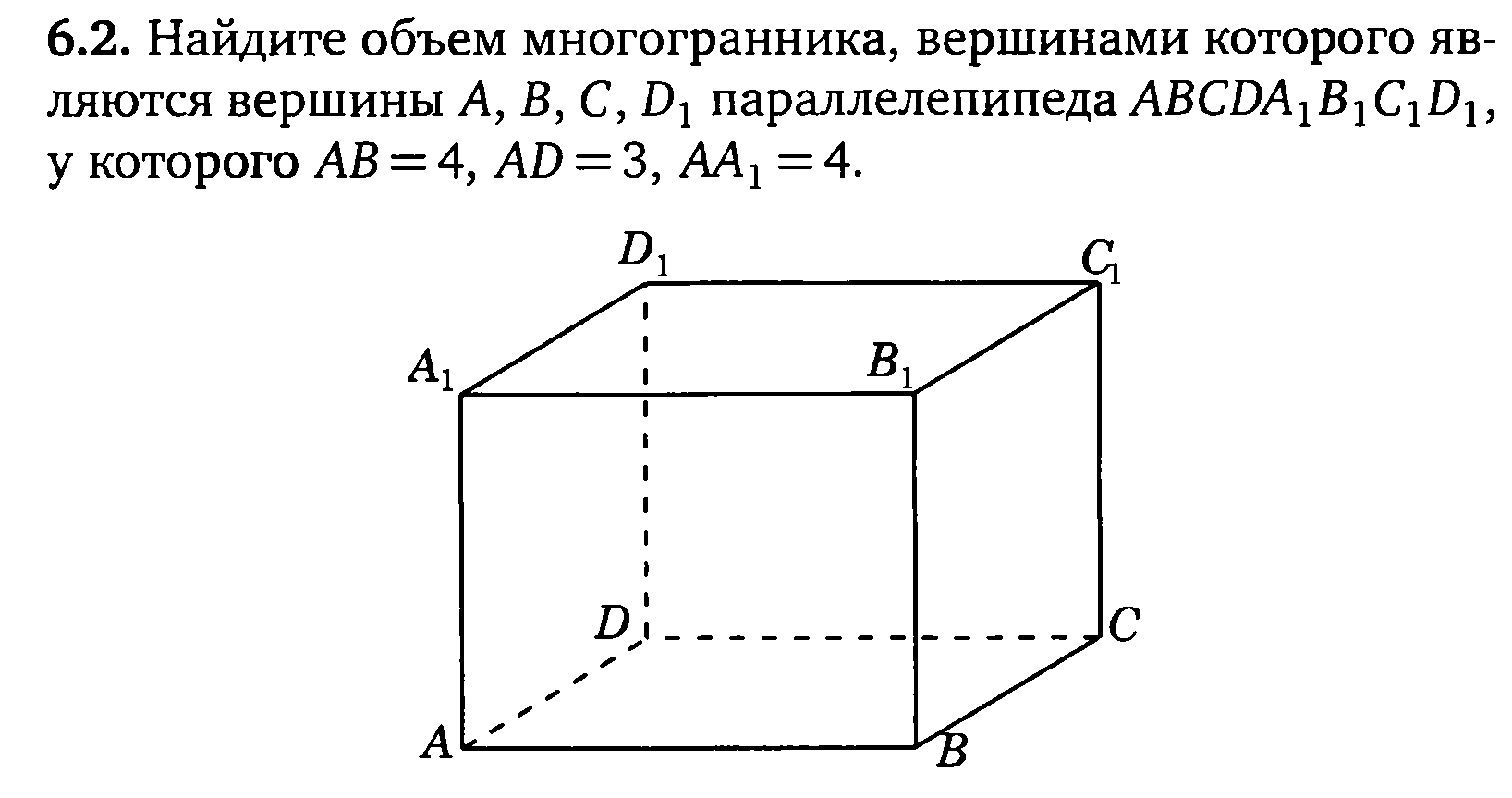 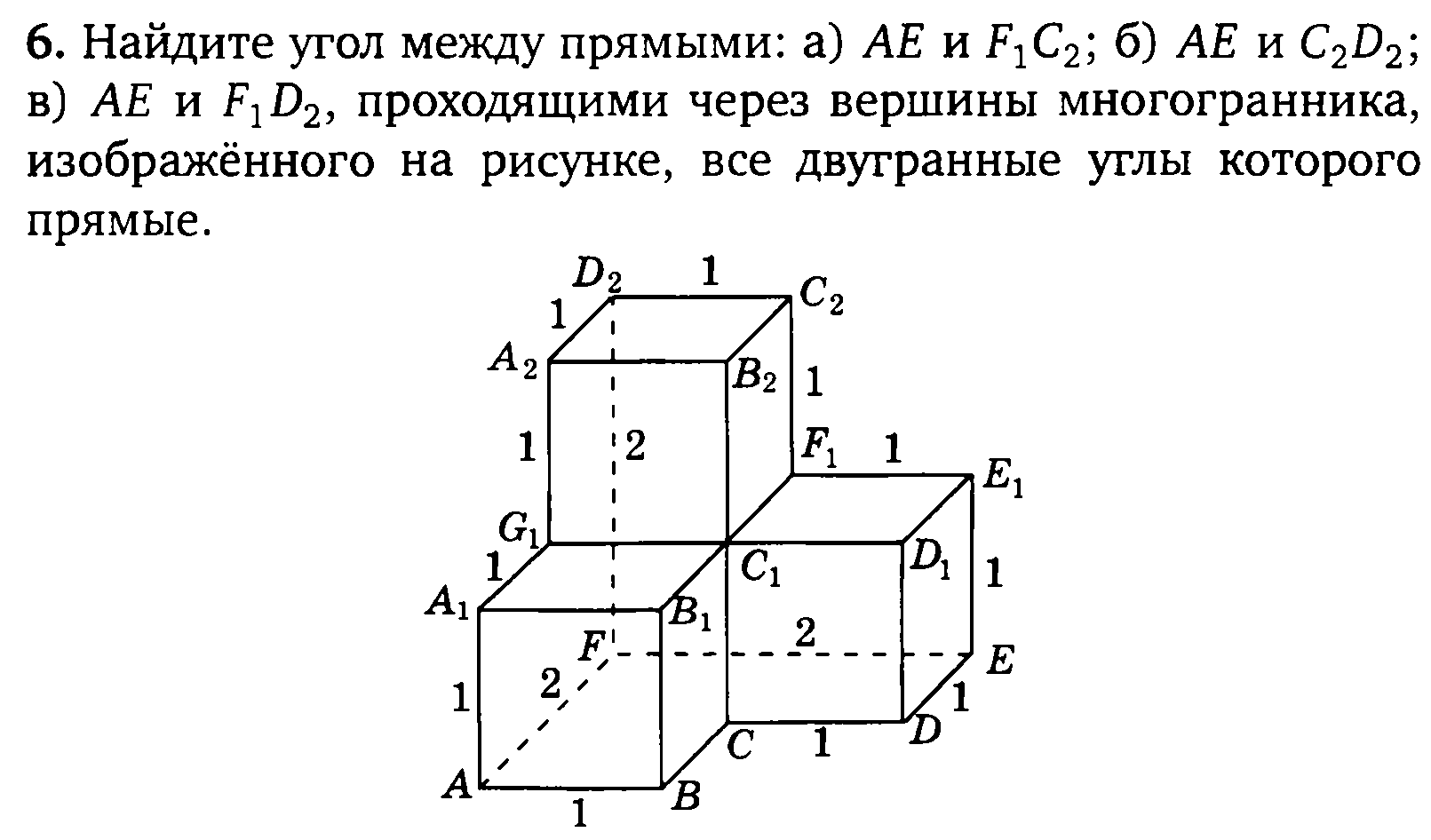 Карточка 12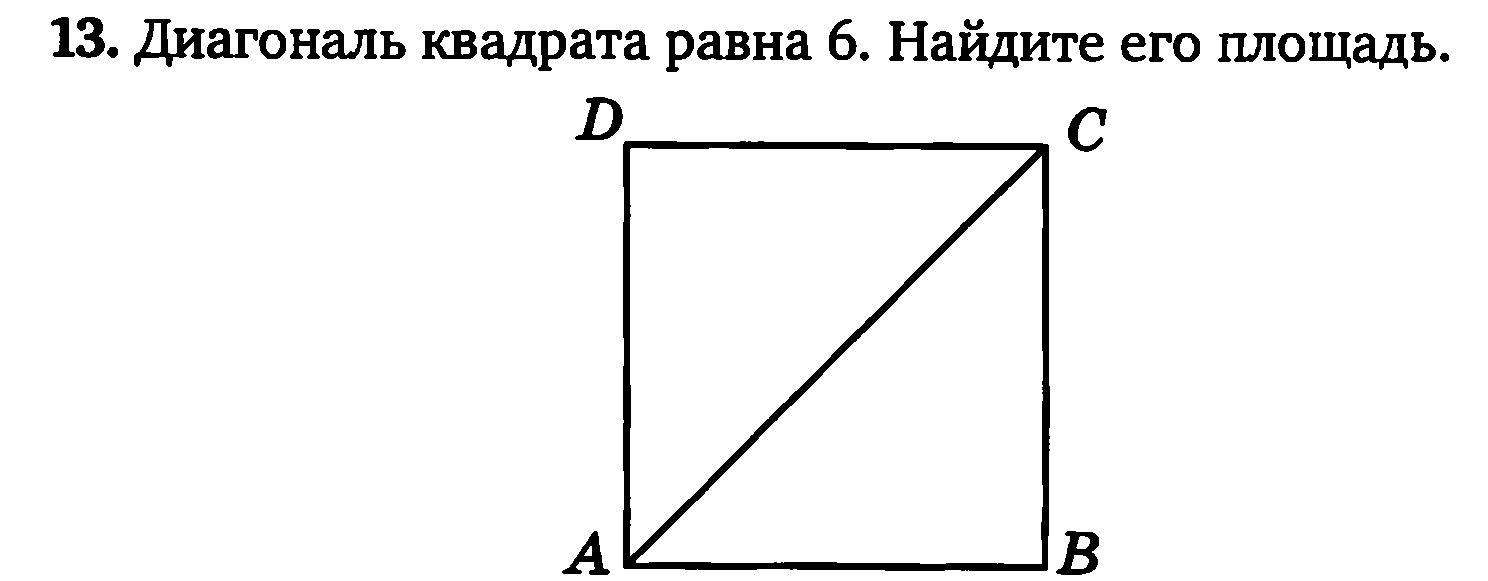 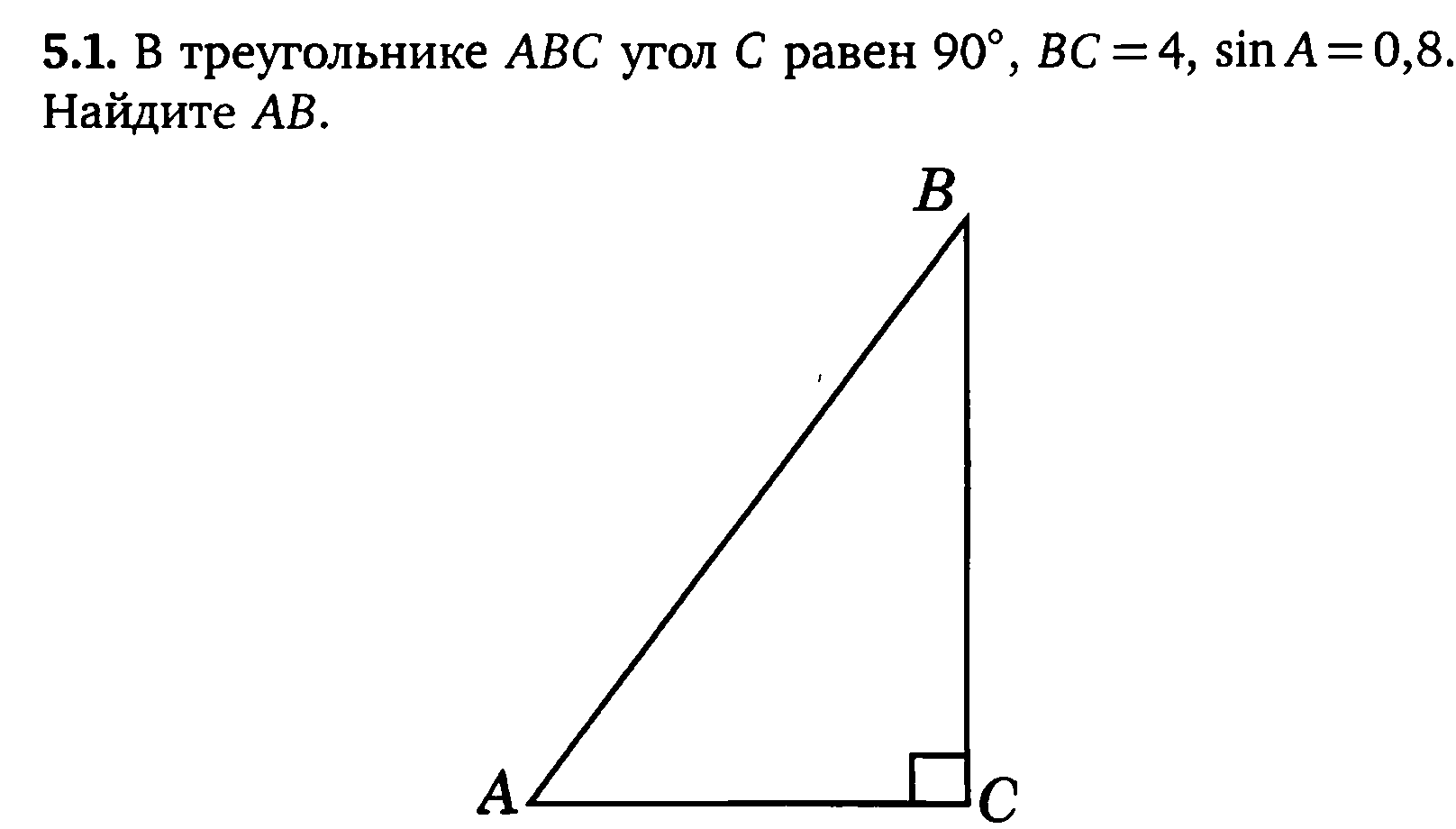 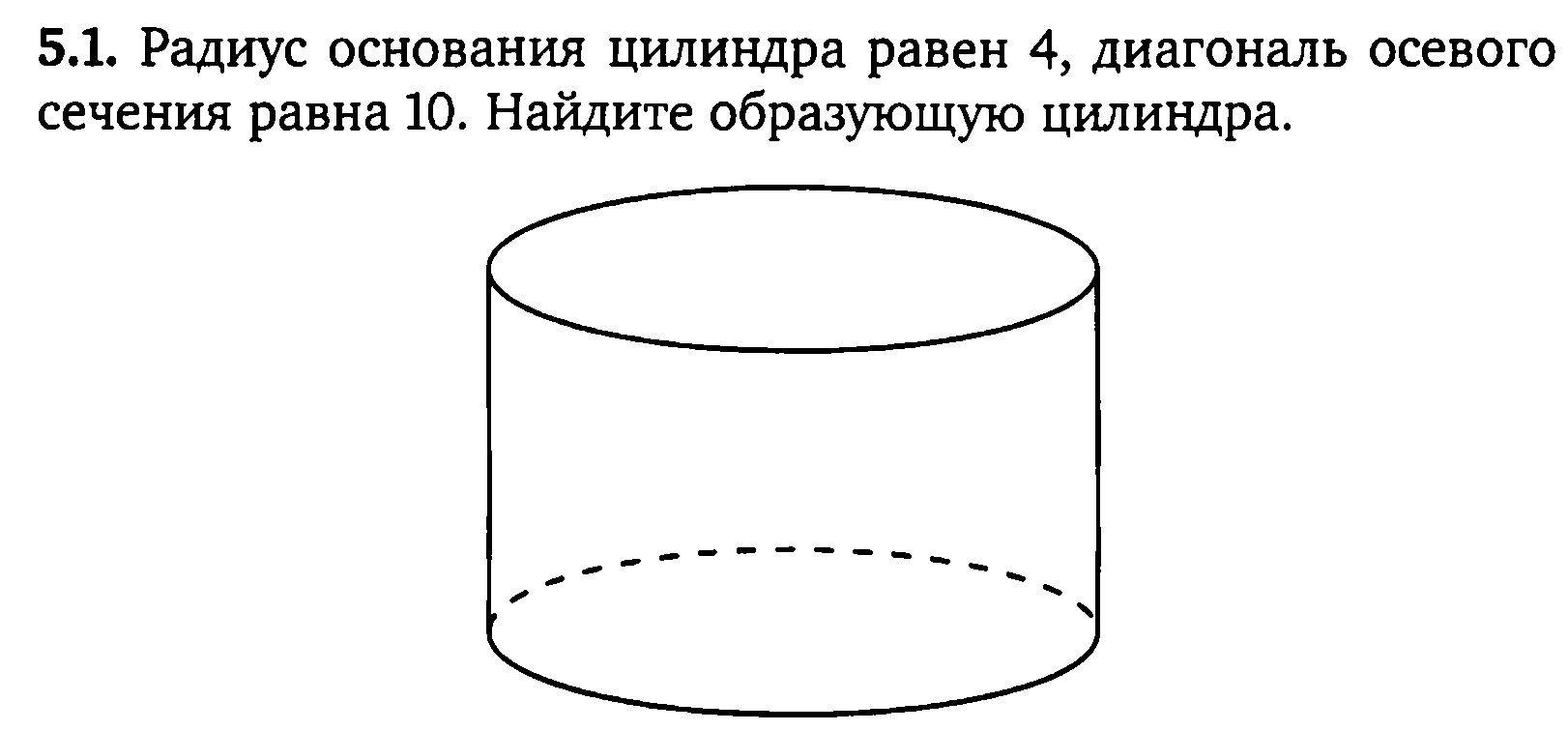 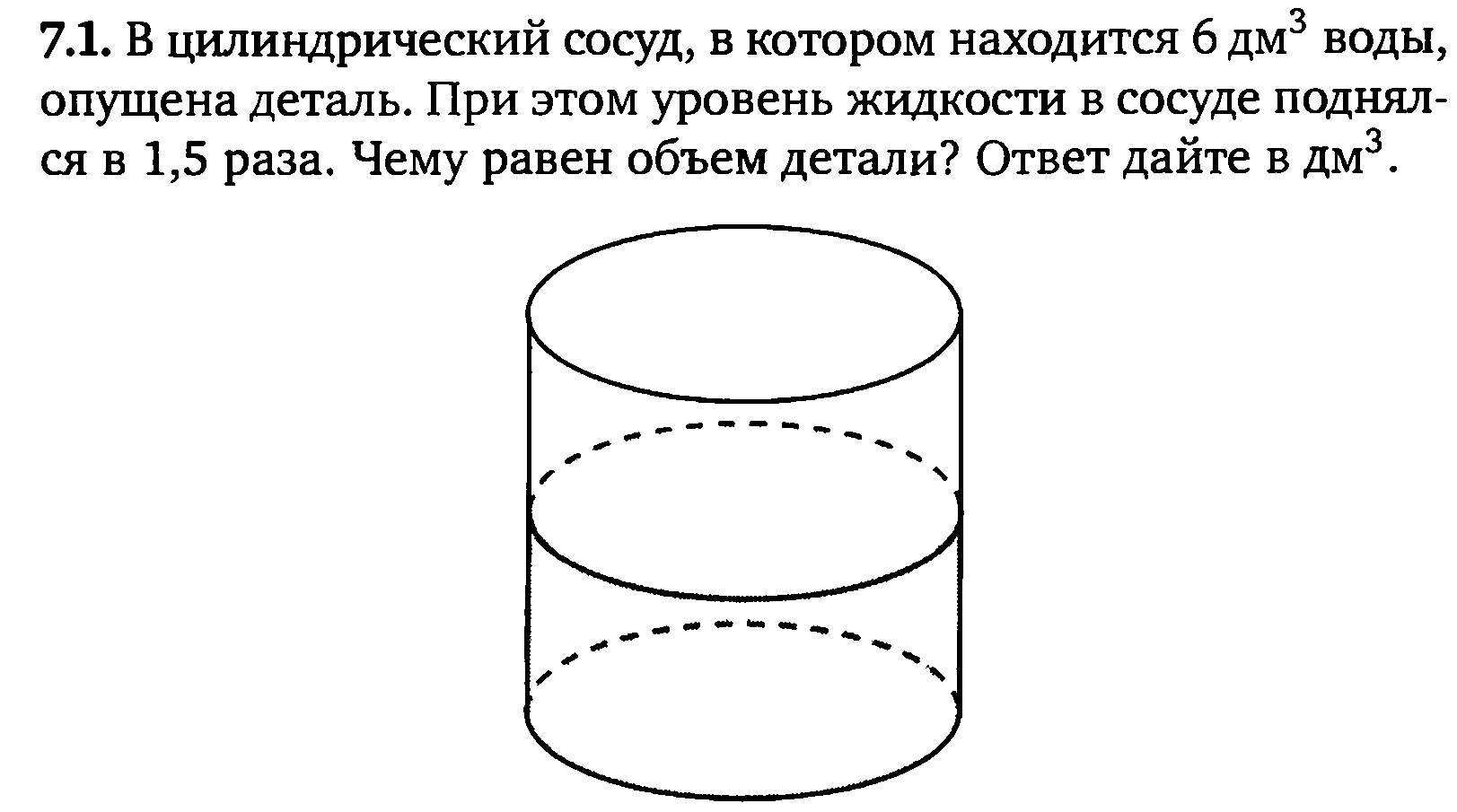 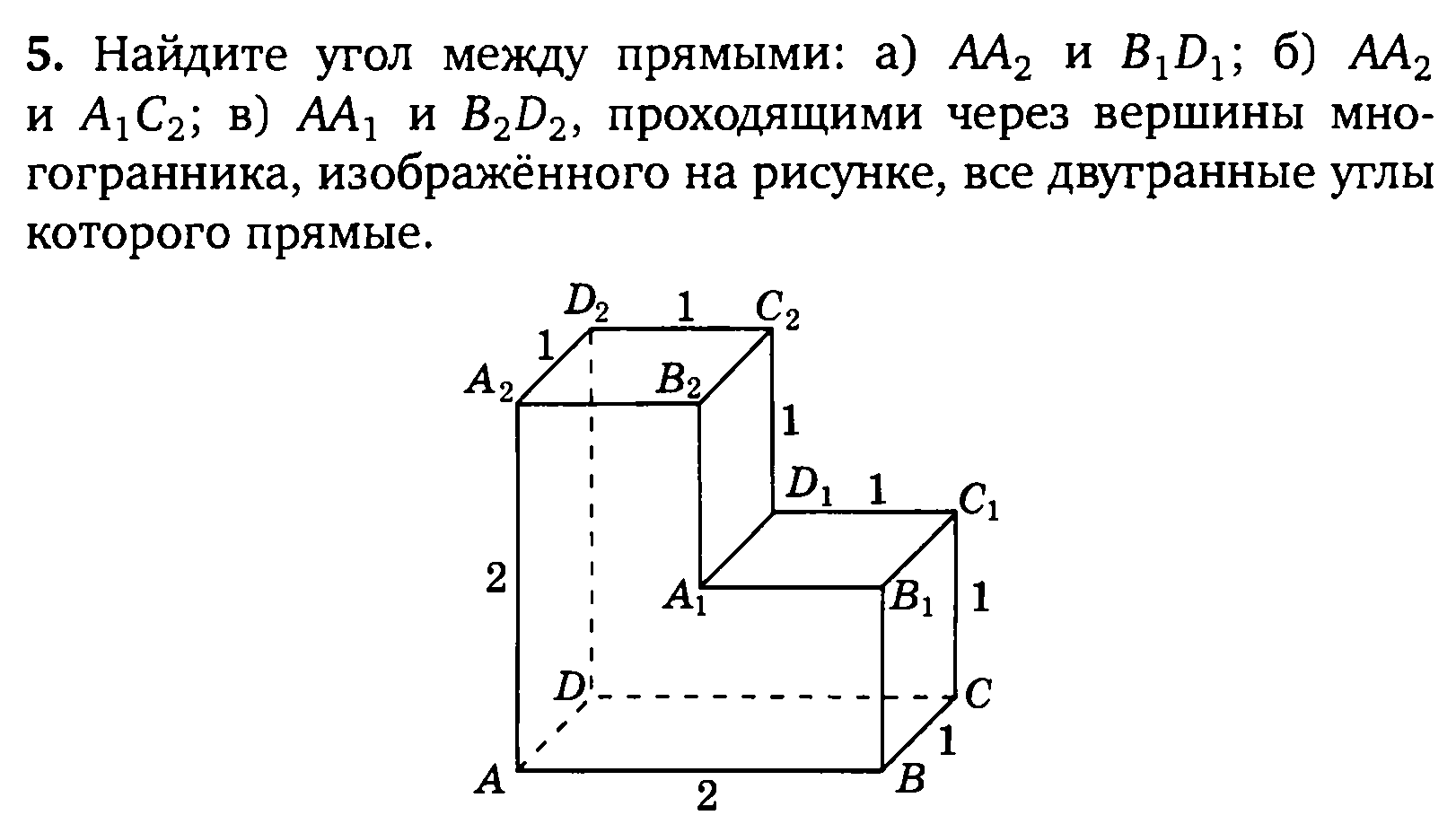 Карточка 13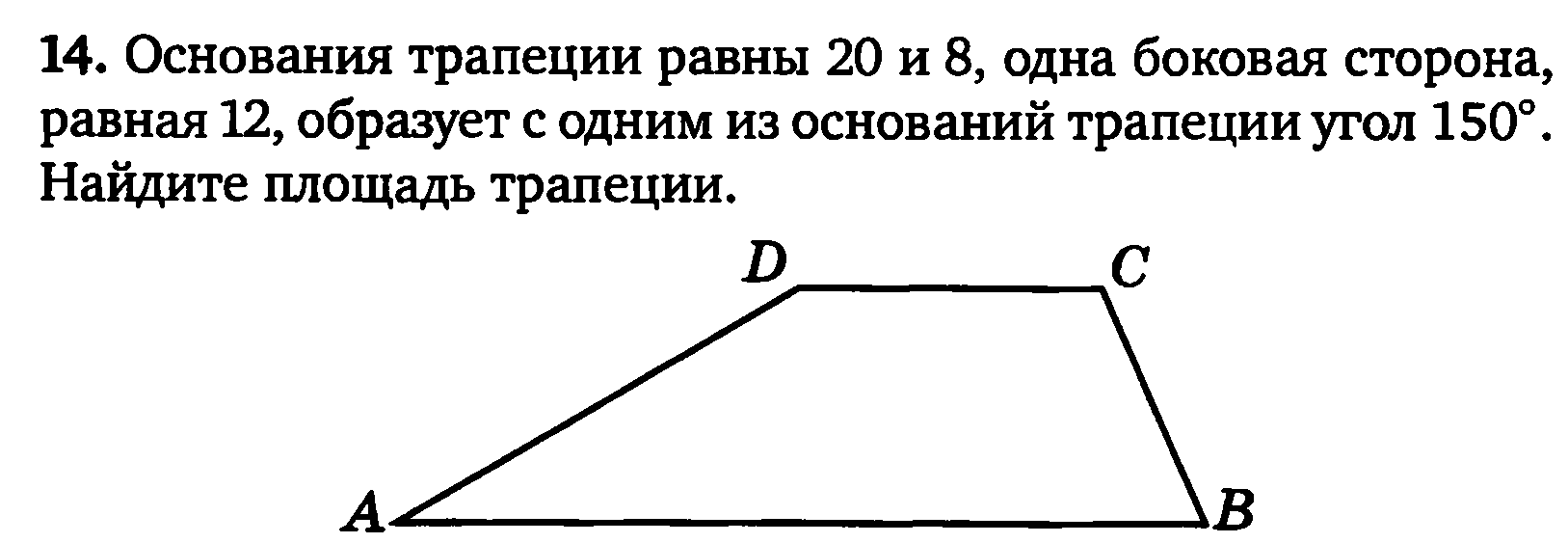 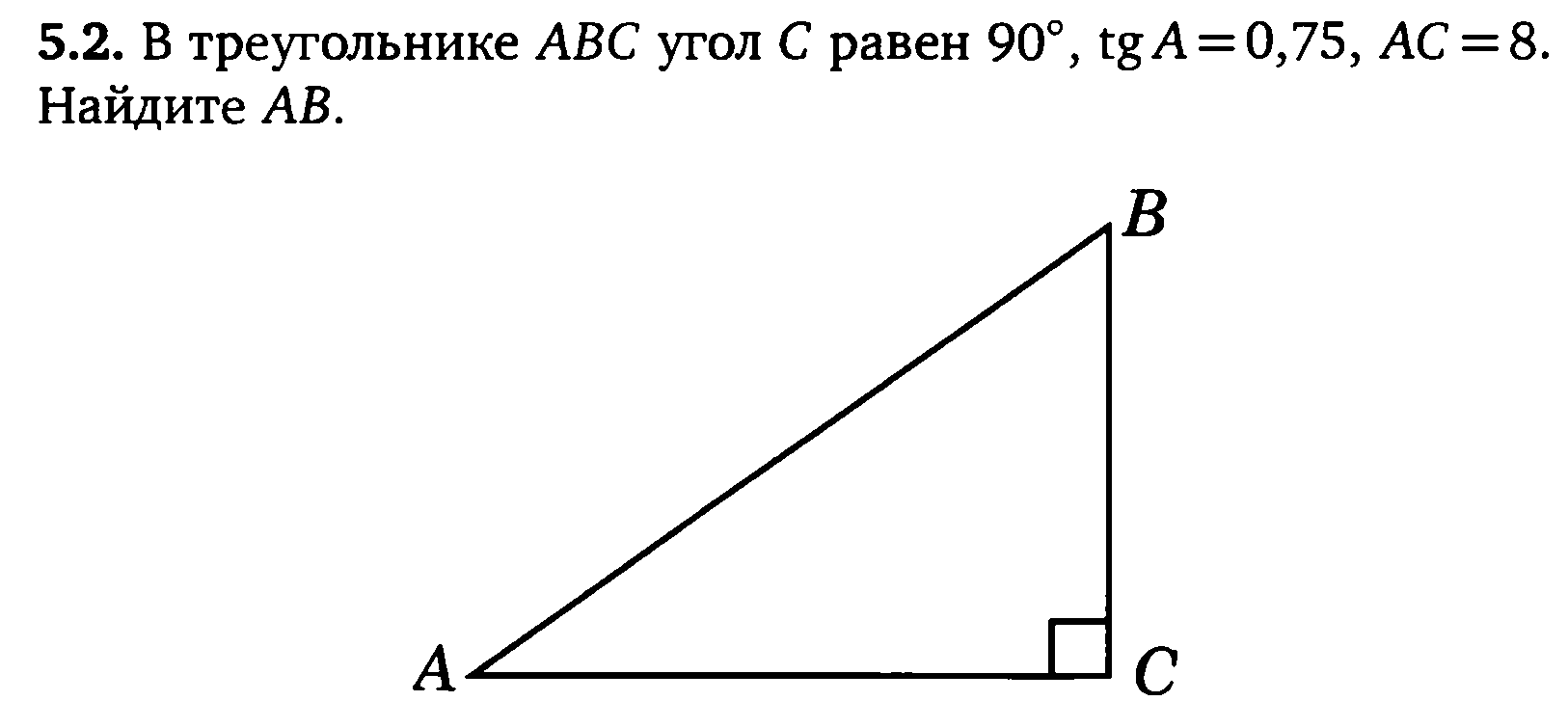 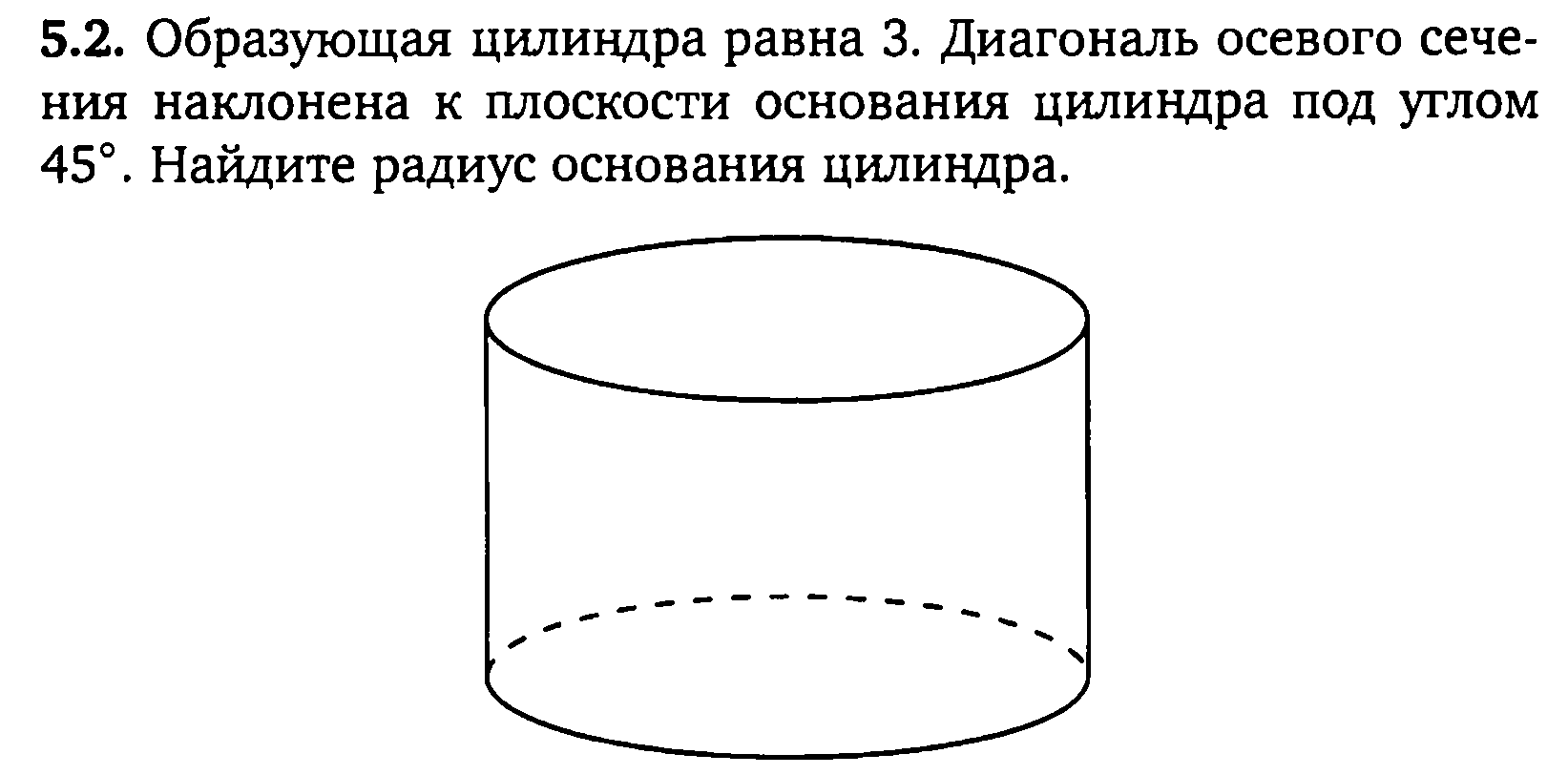 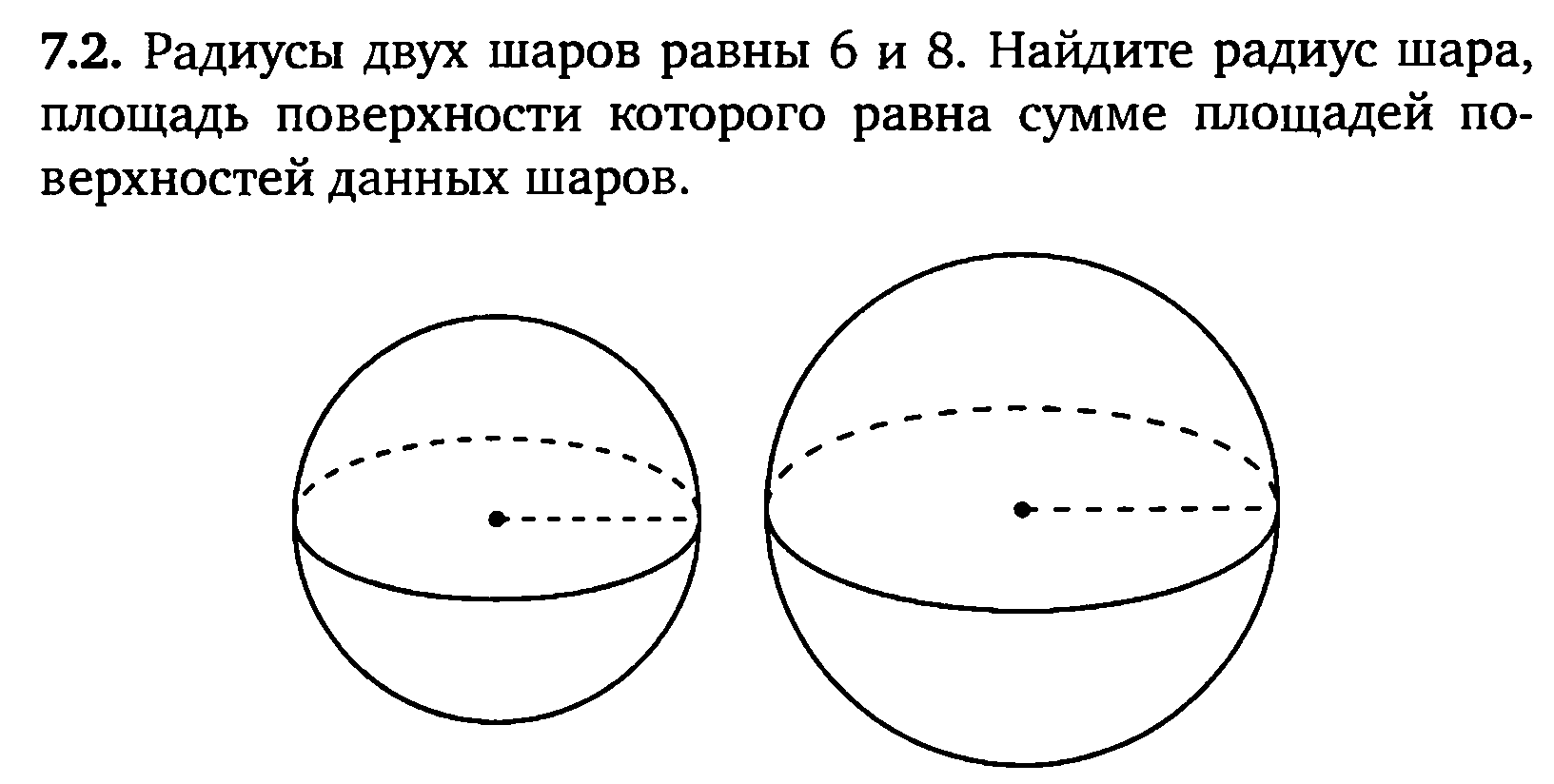 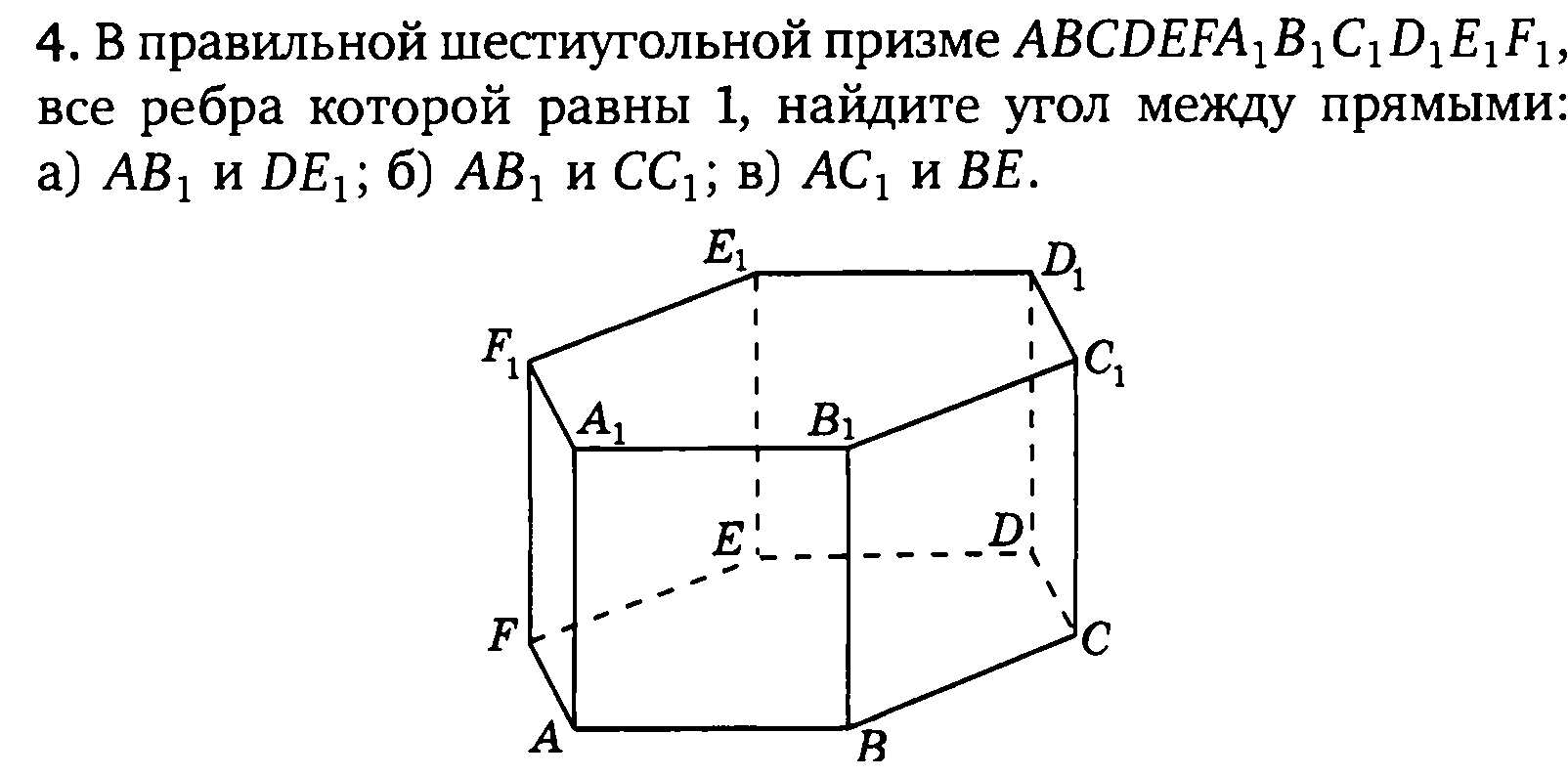 Карточка 14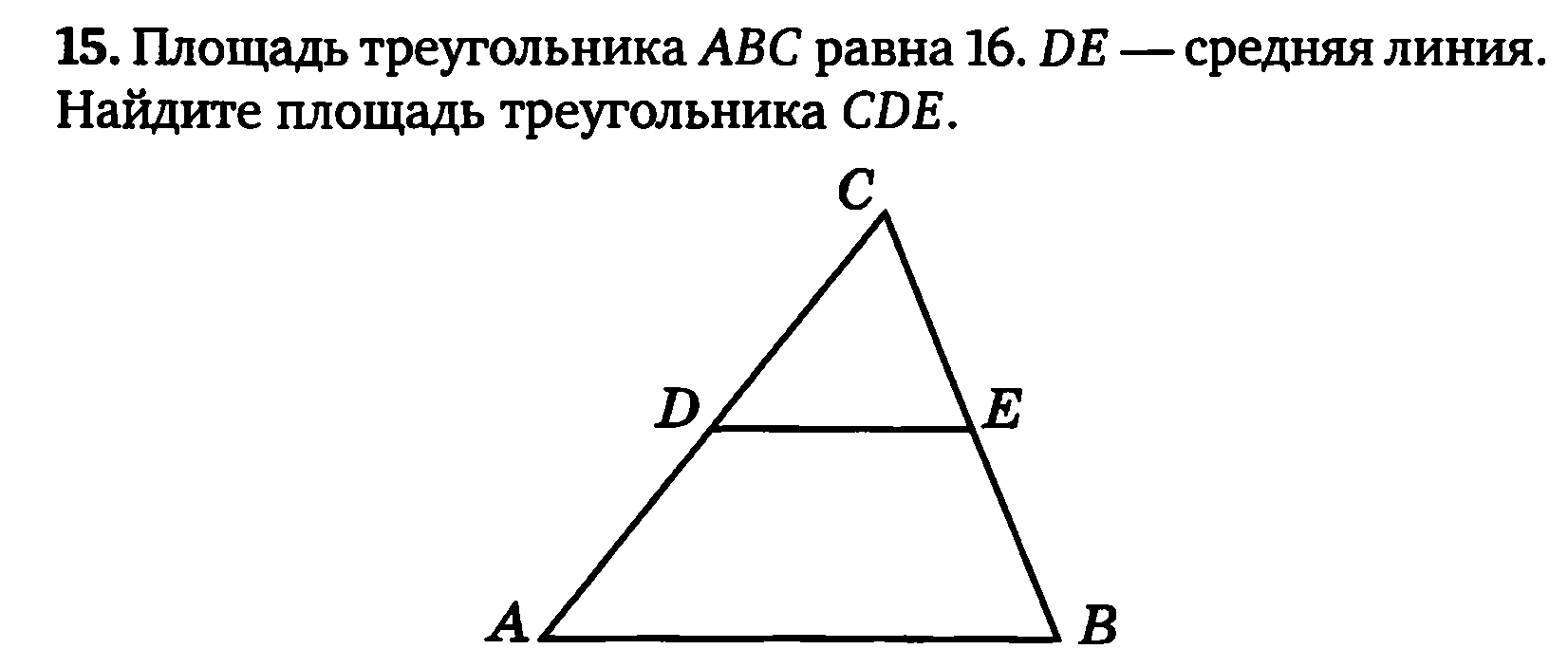 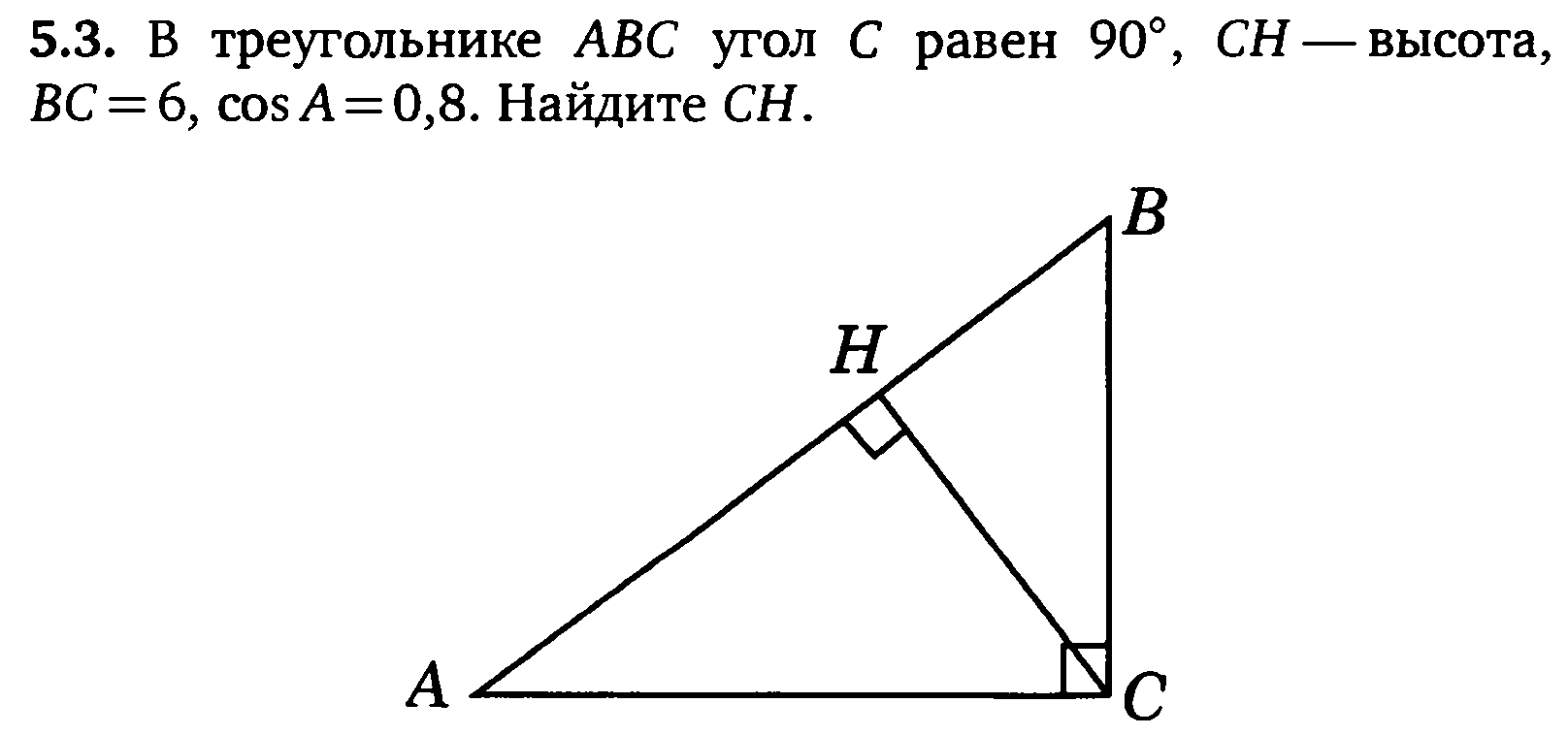 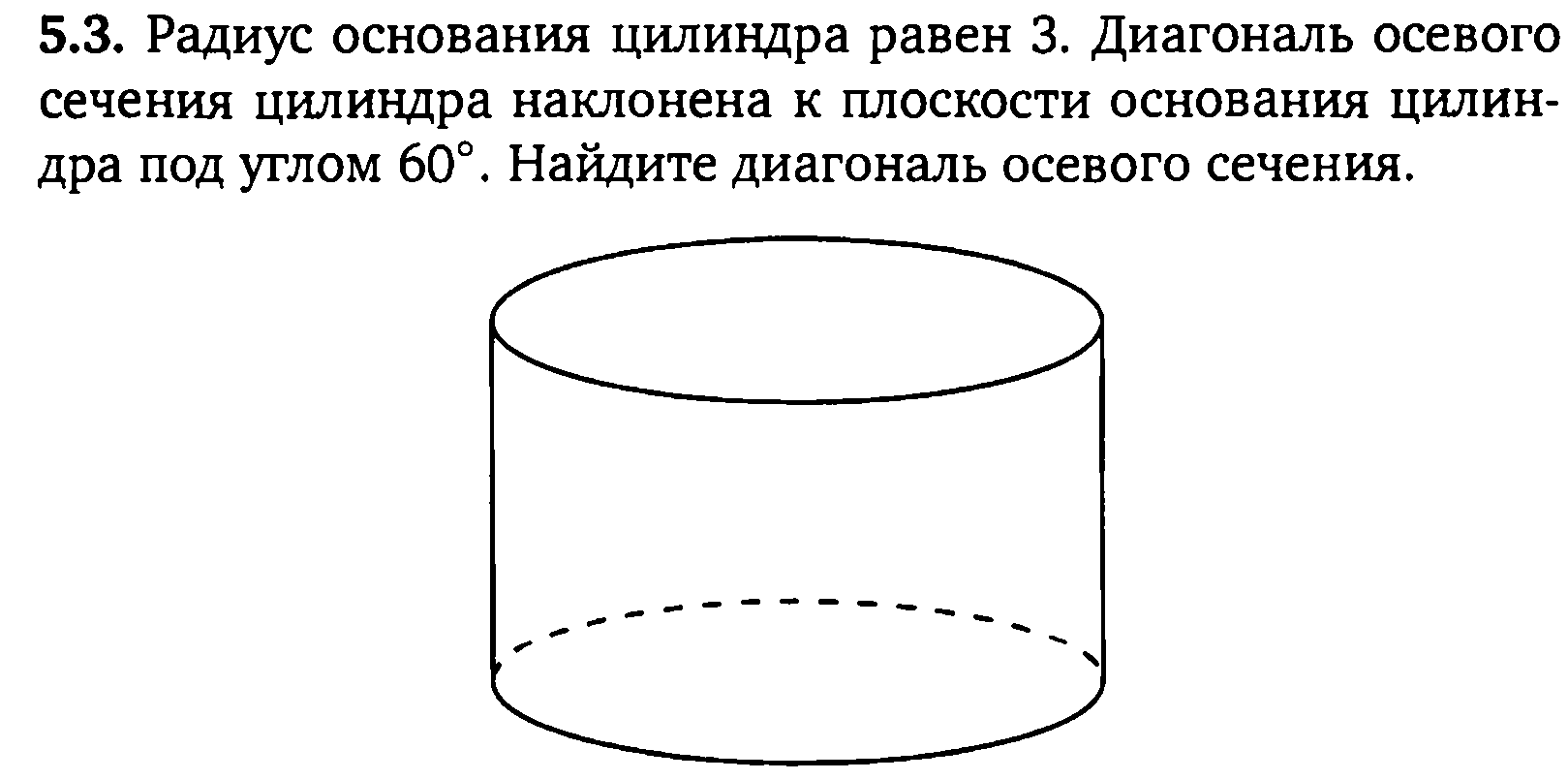 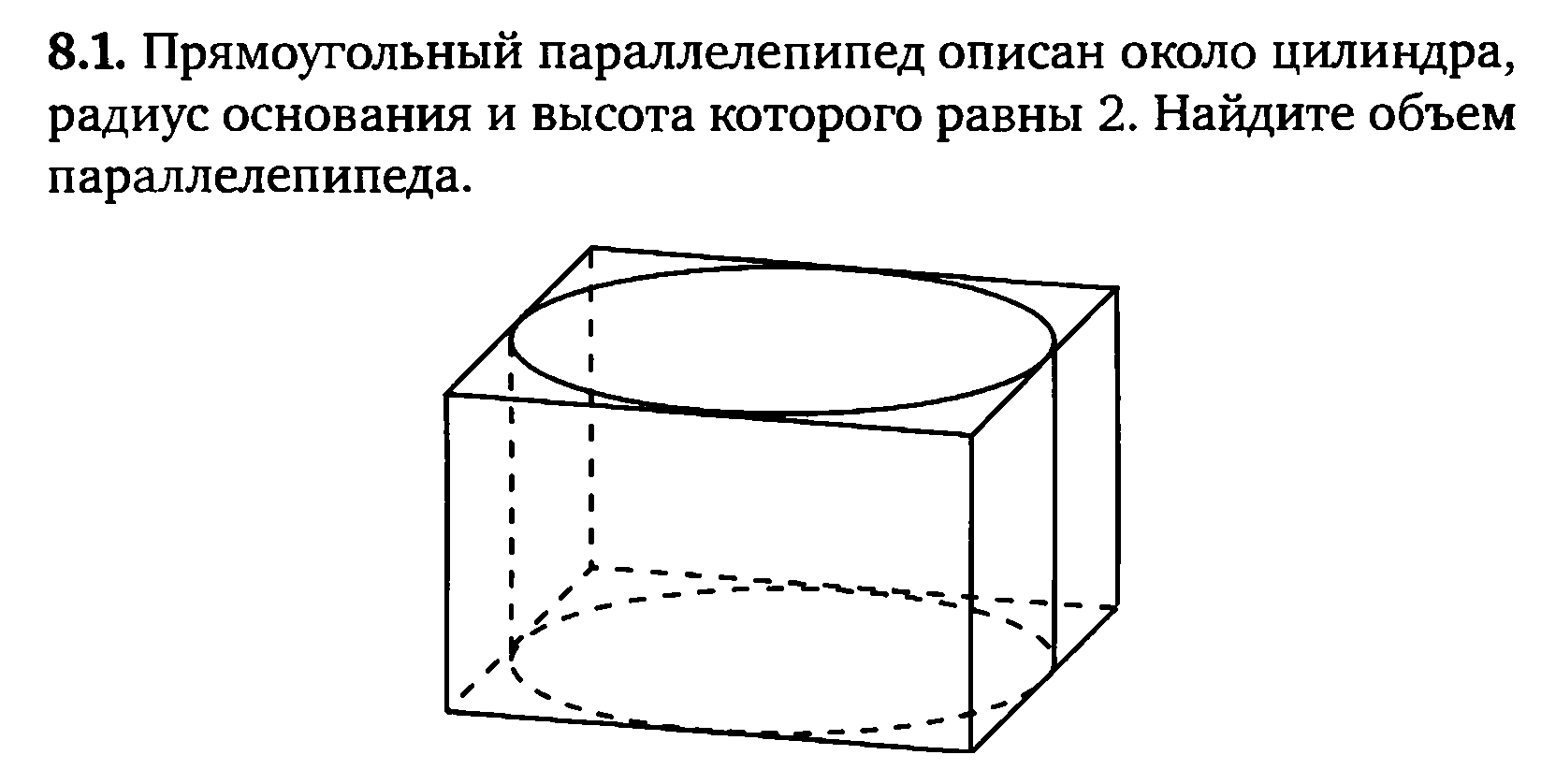 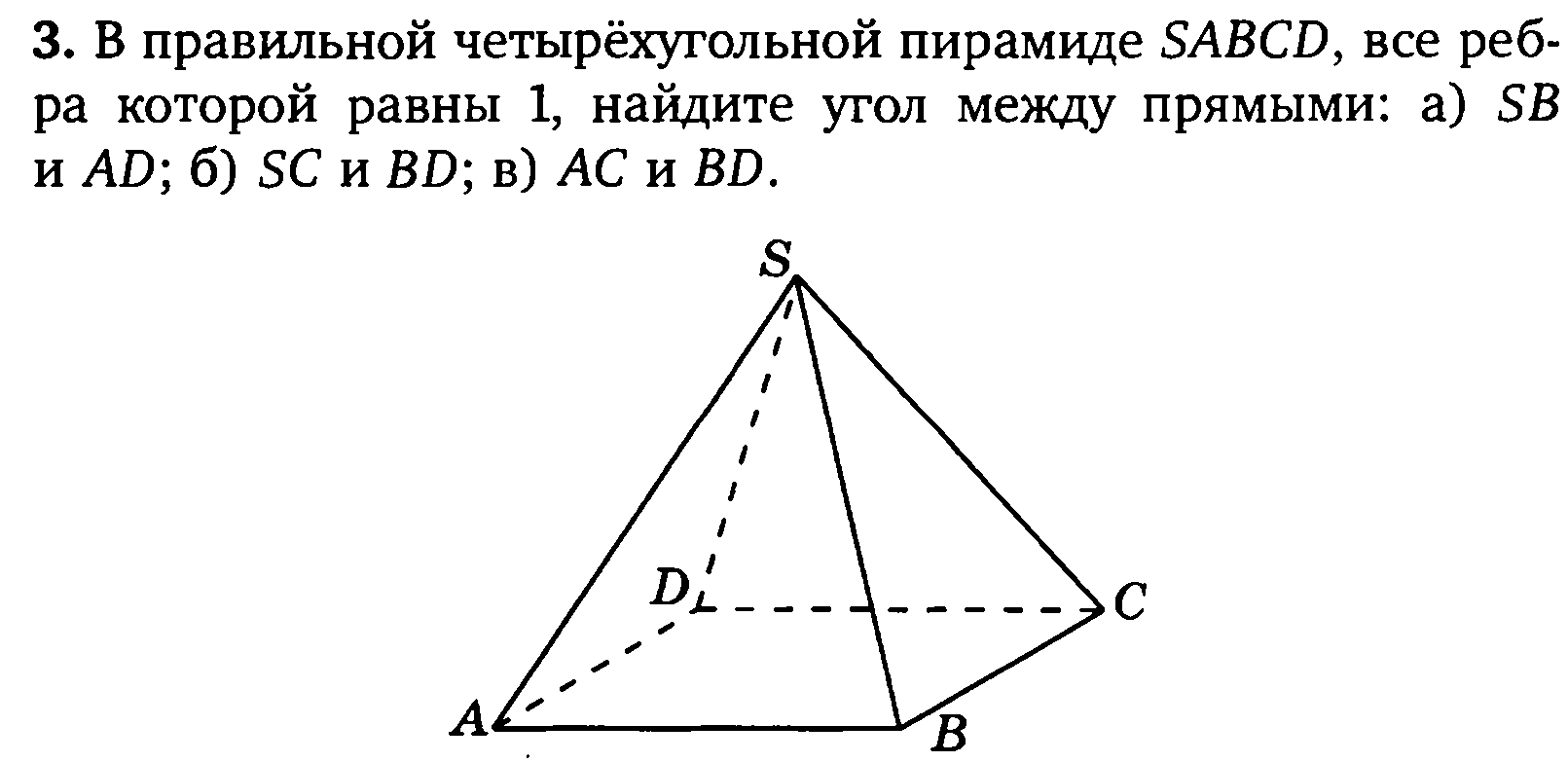 Карточка 15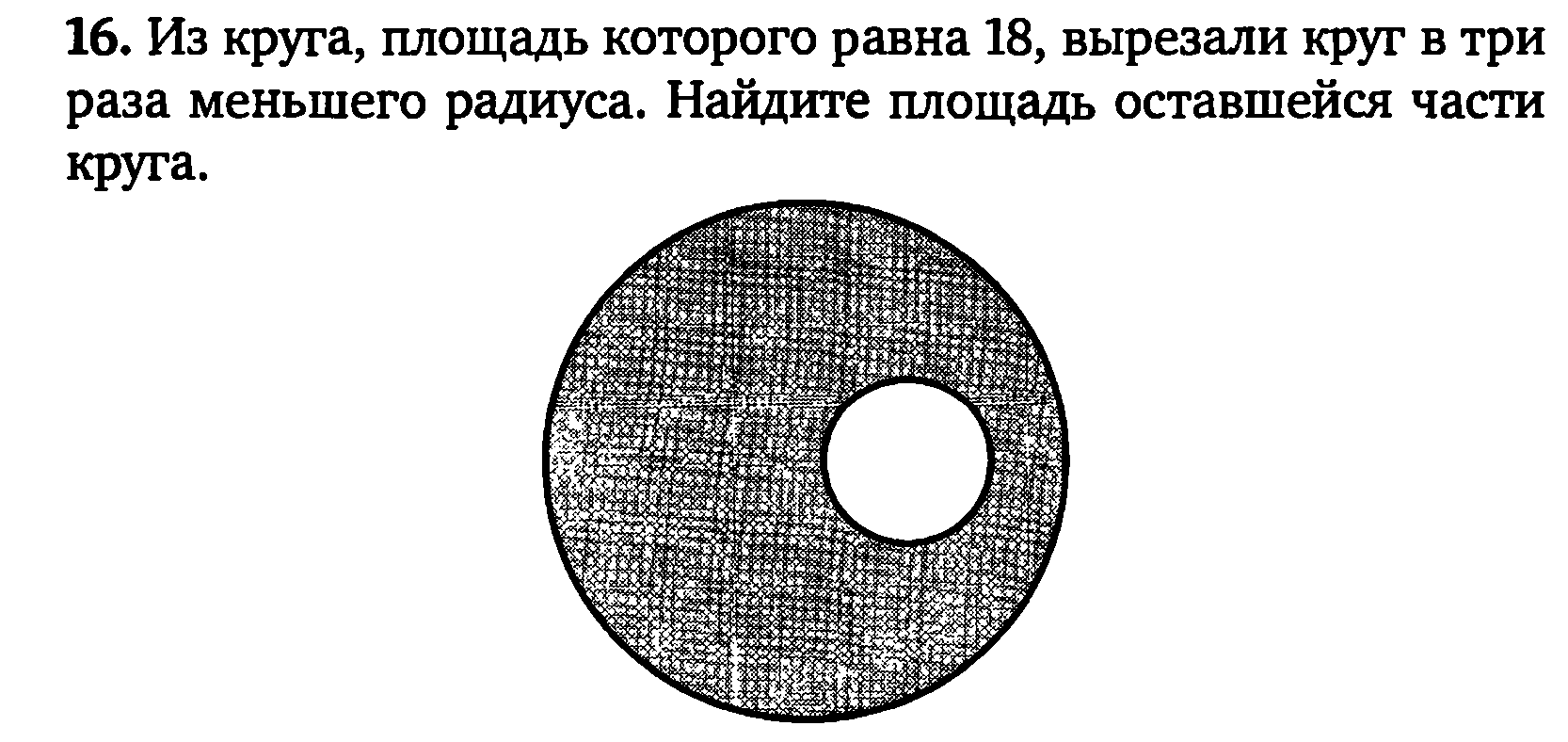 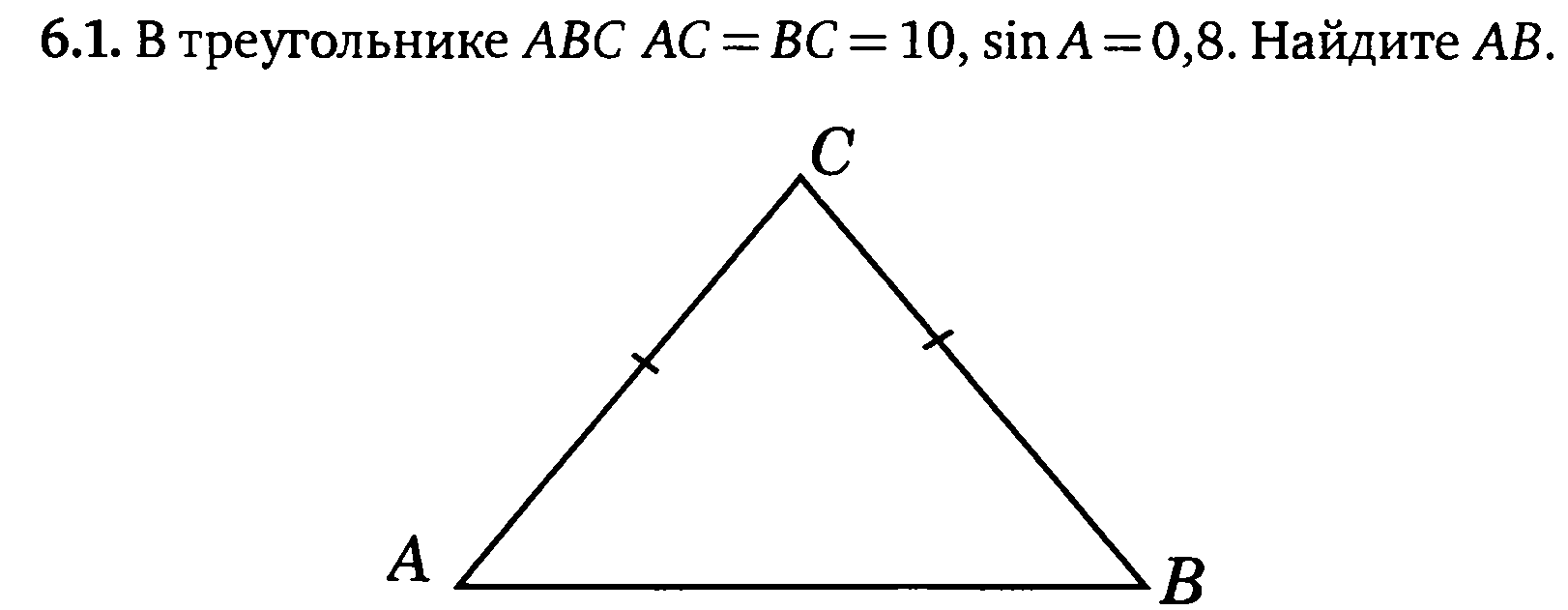 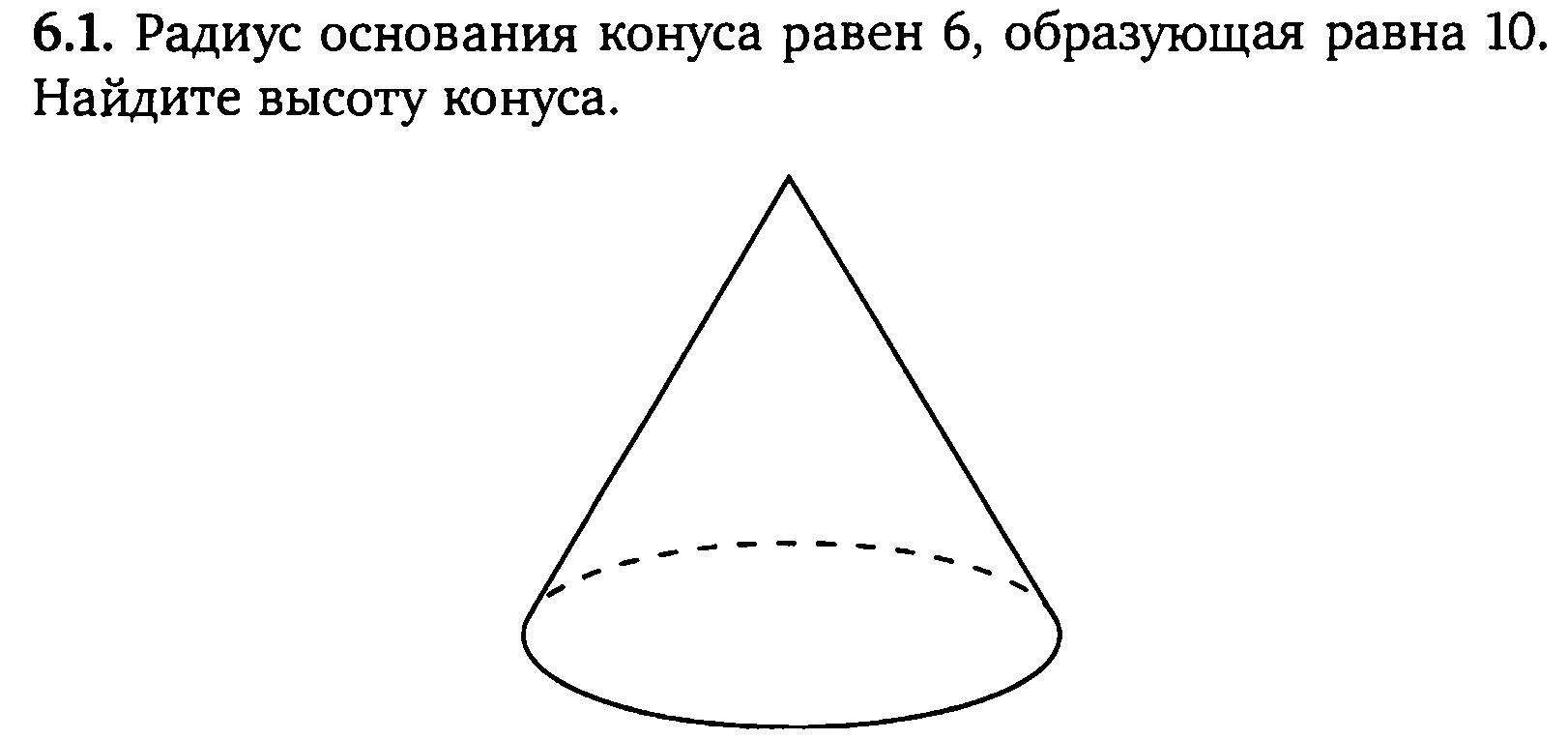 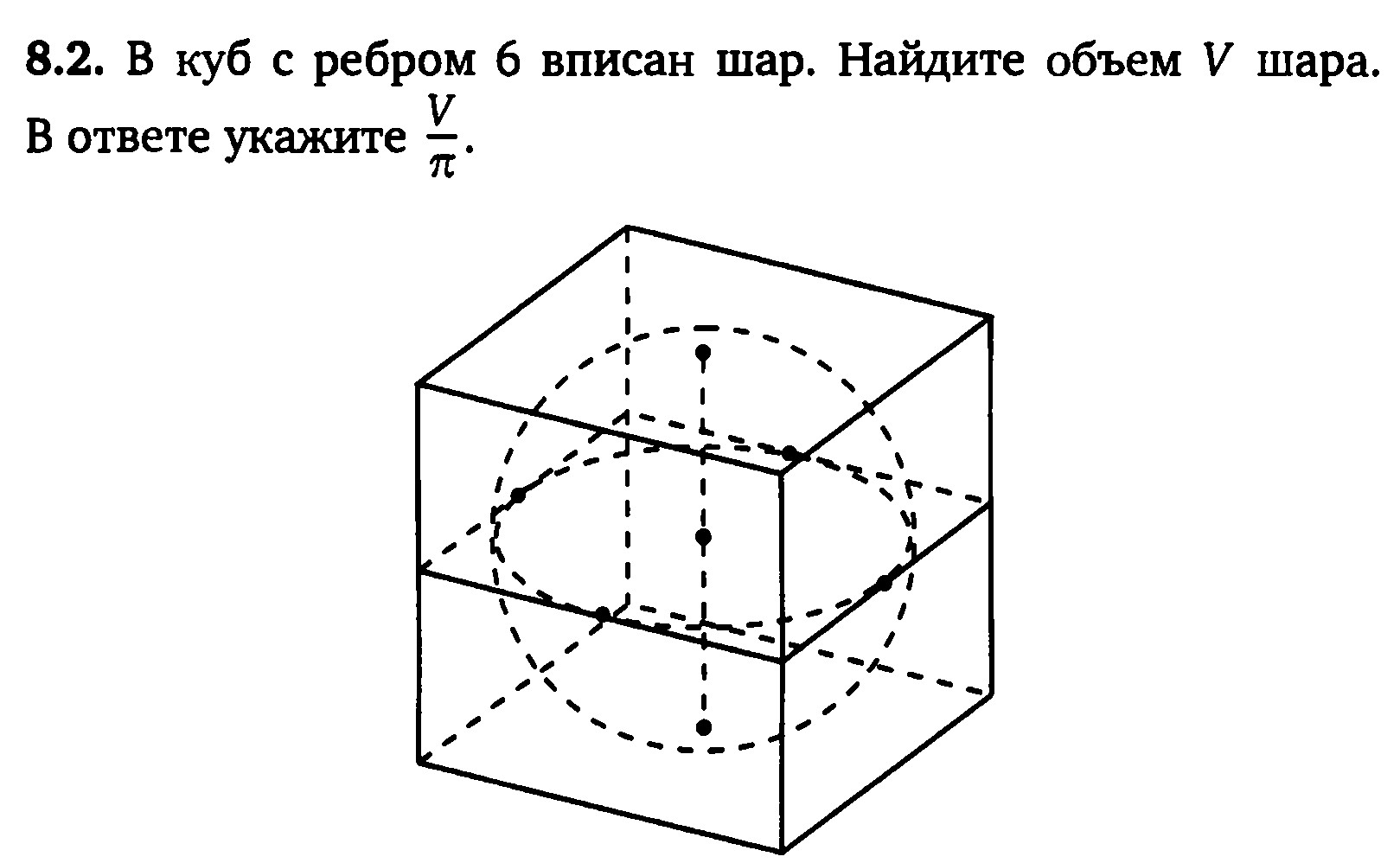 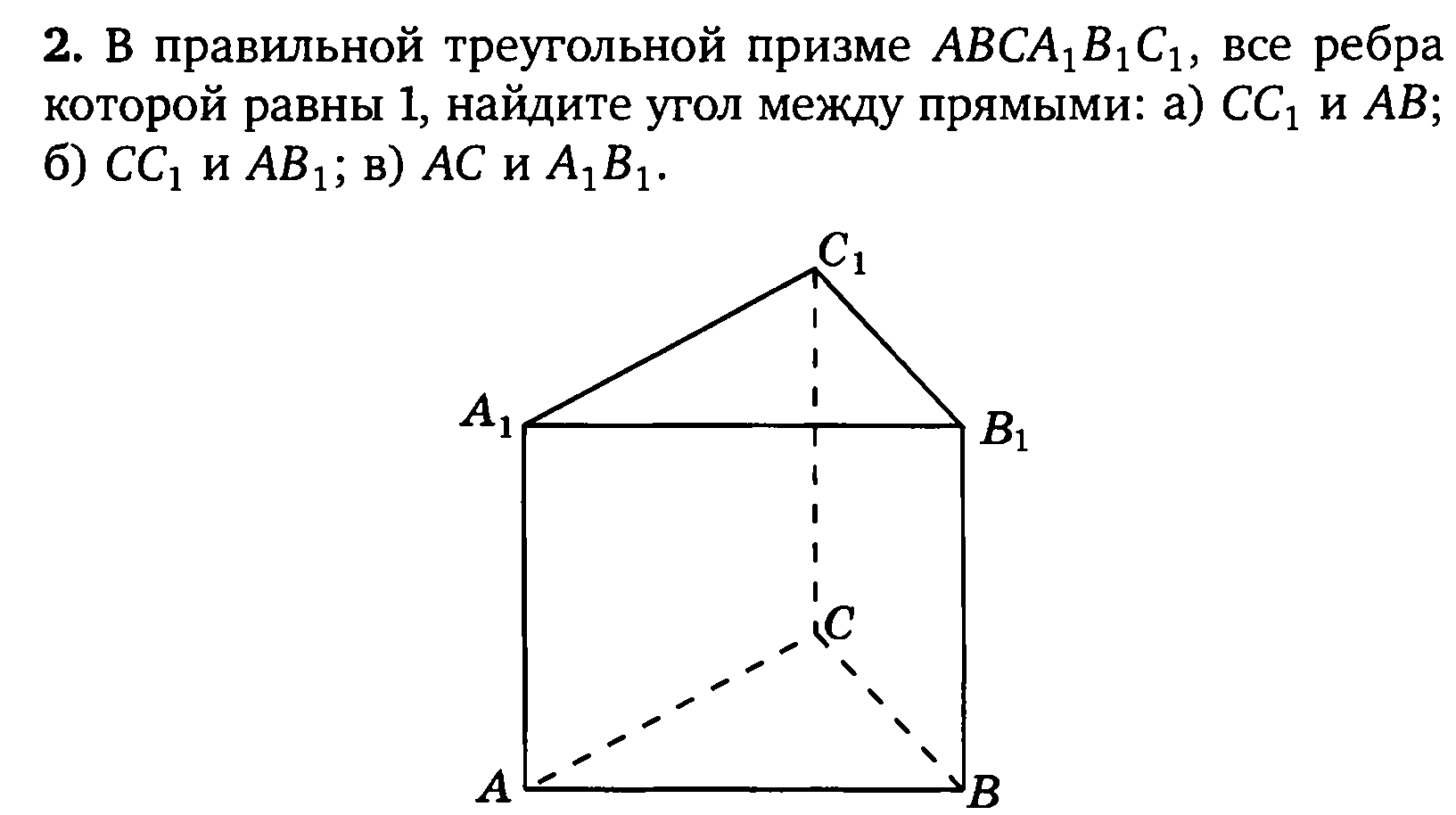 Карточка 16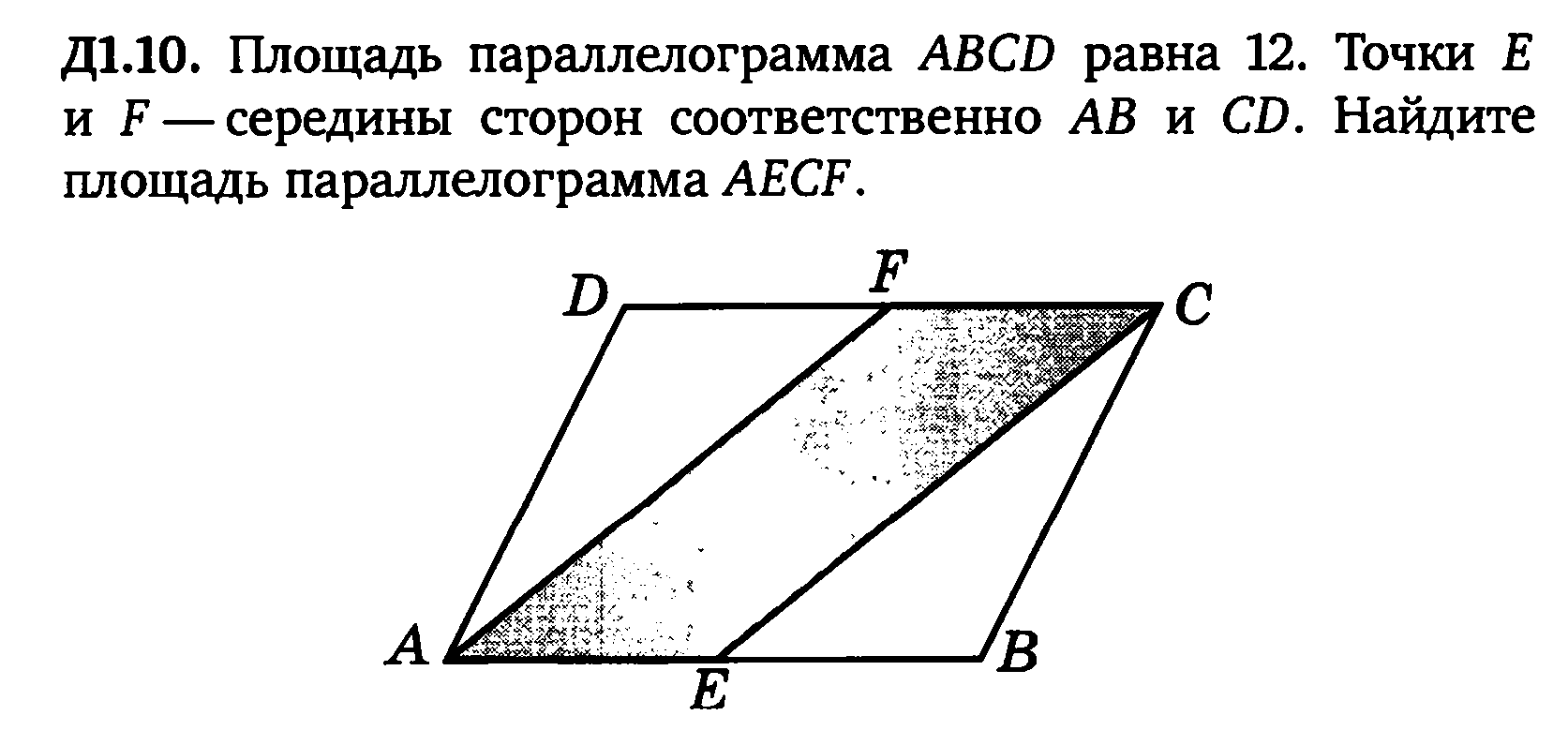 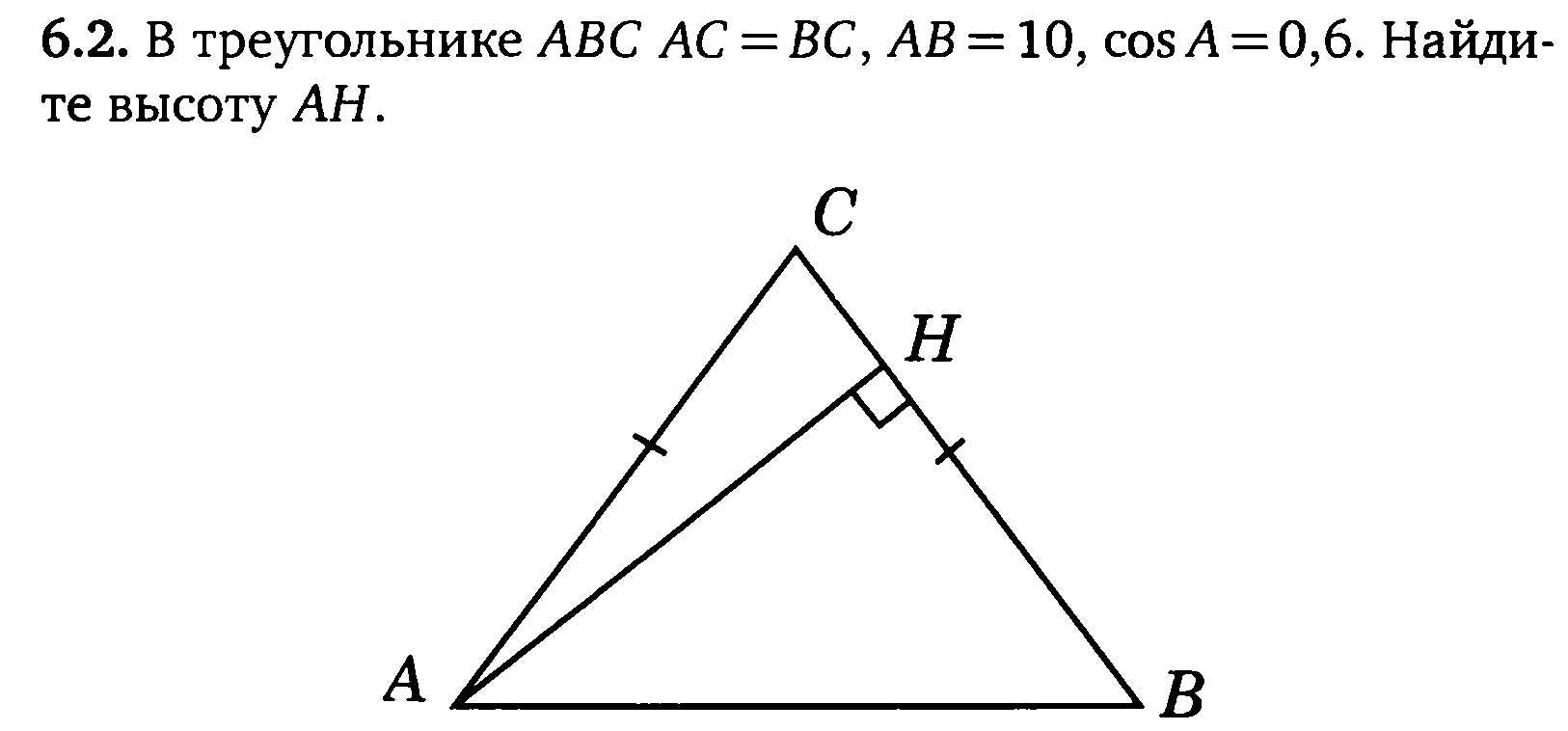 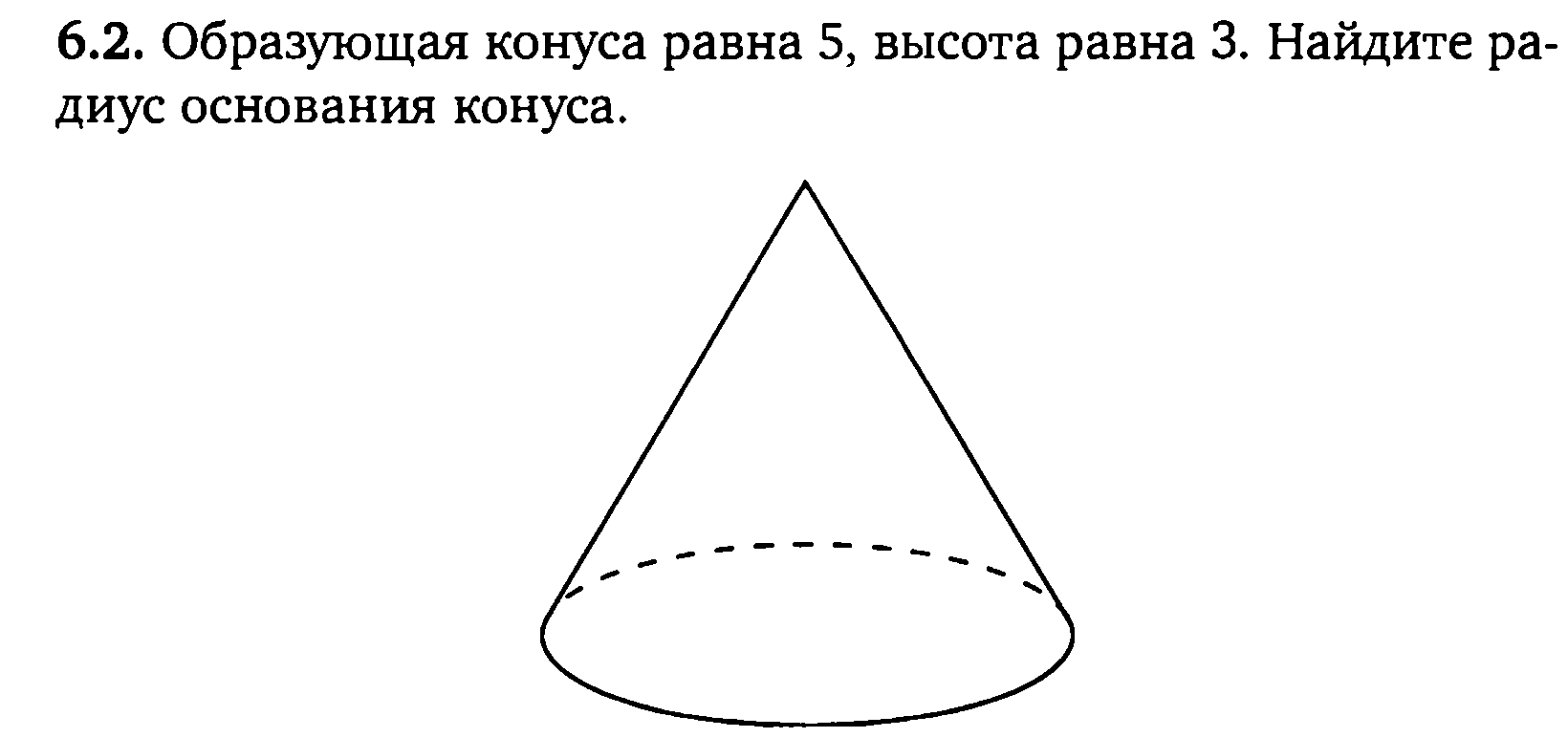 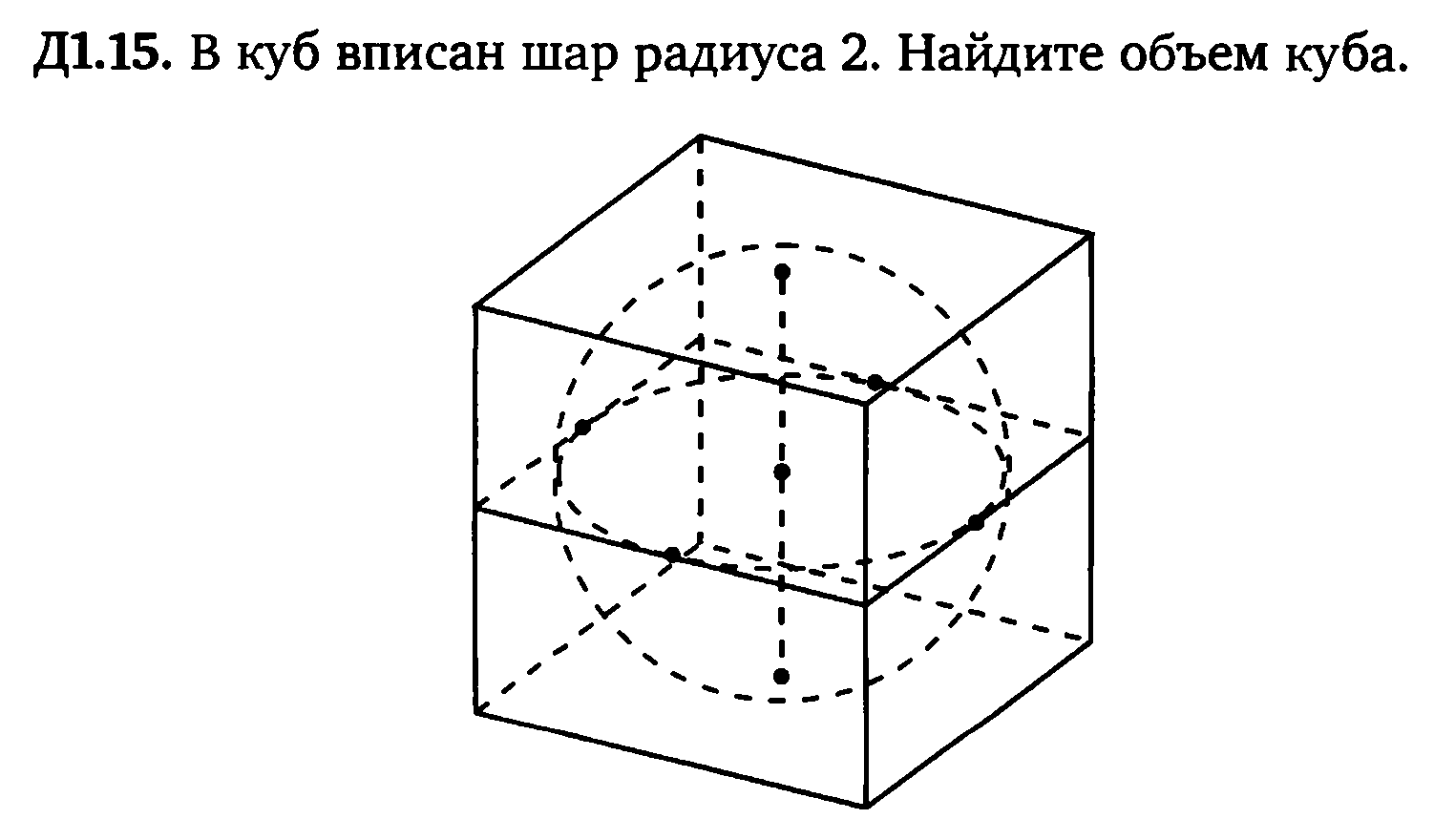 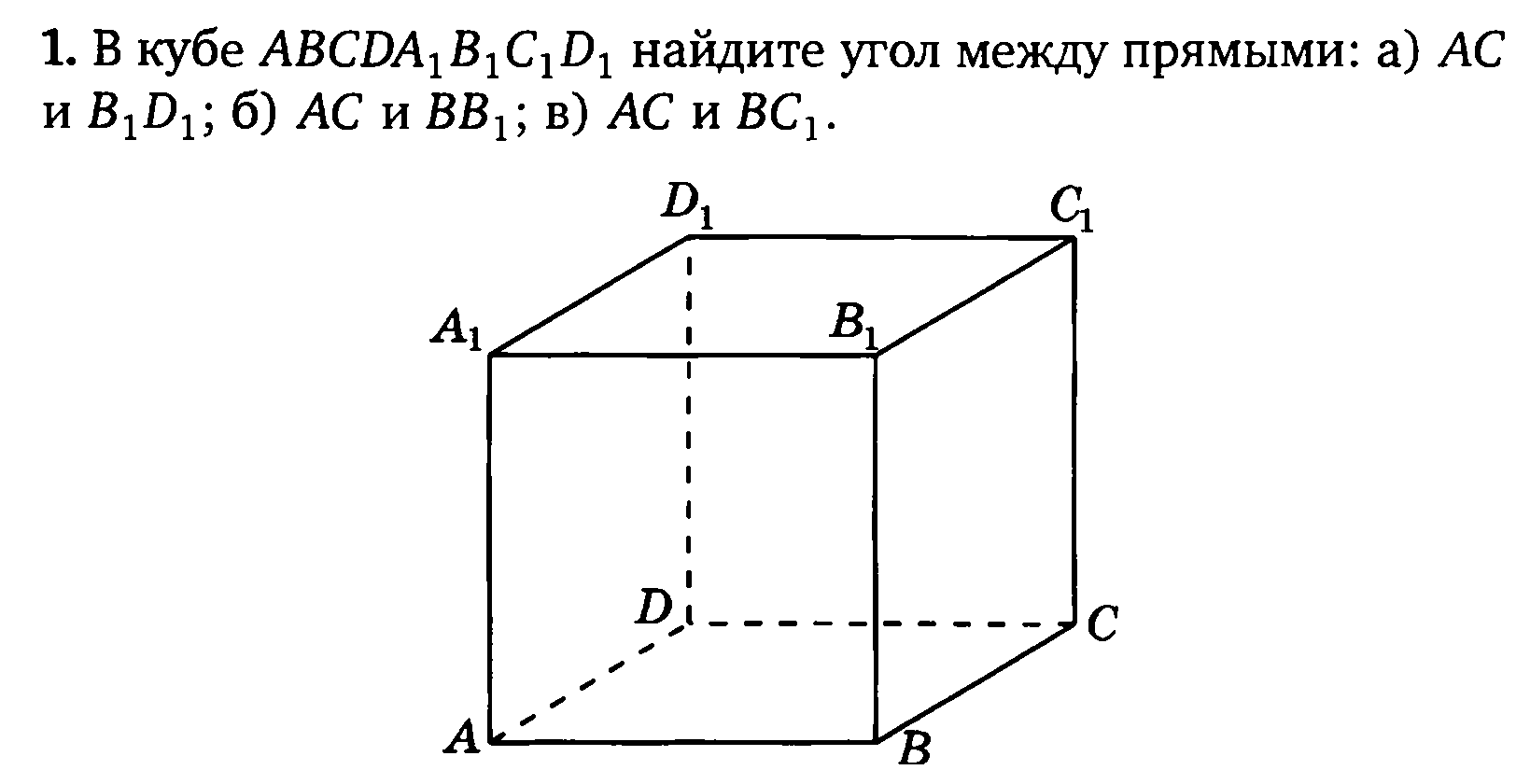 Карточка 17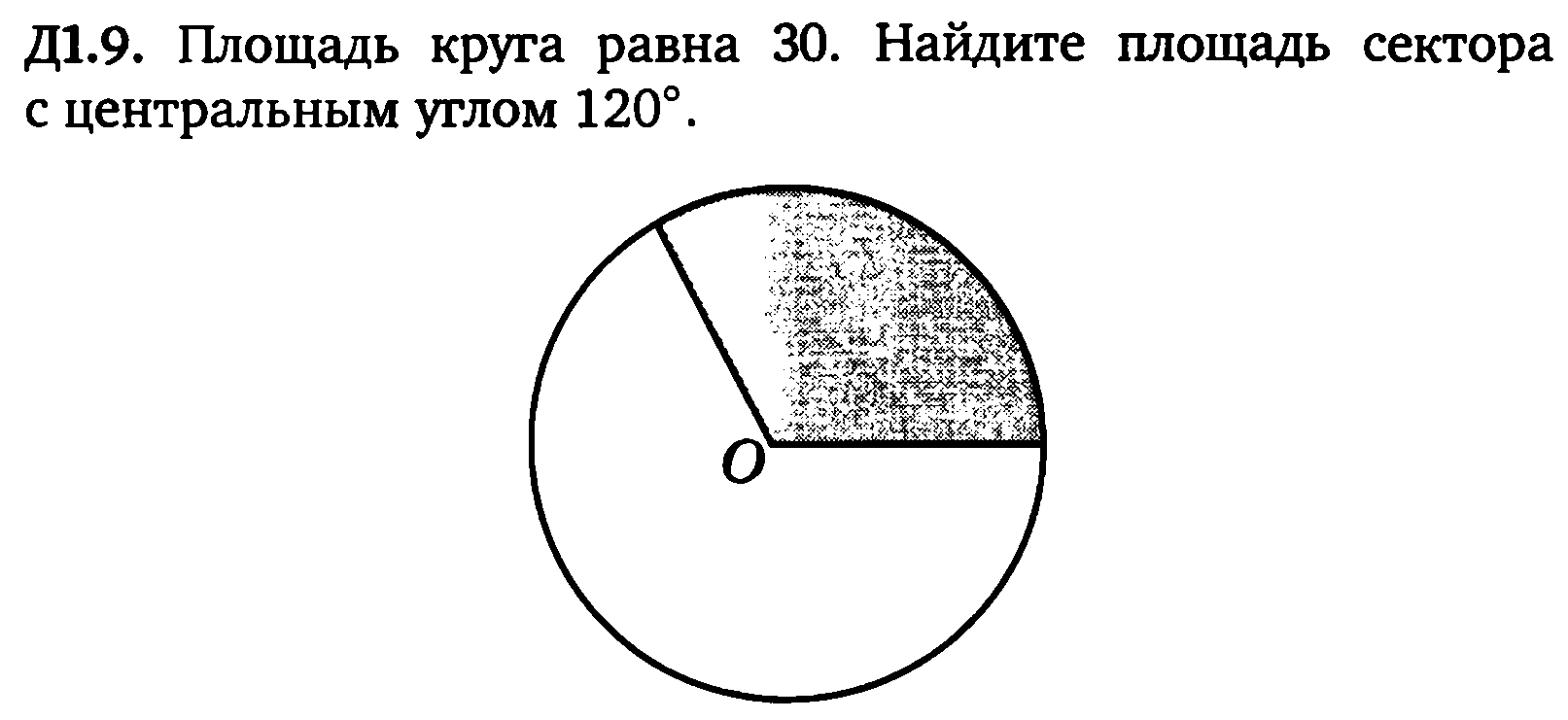 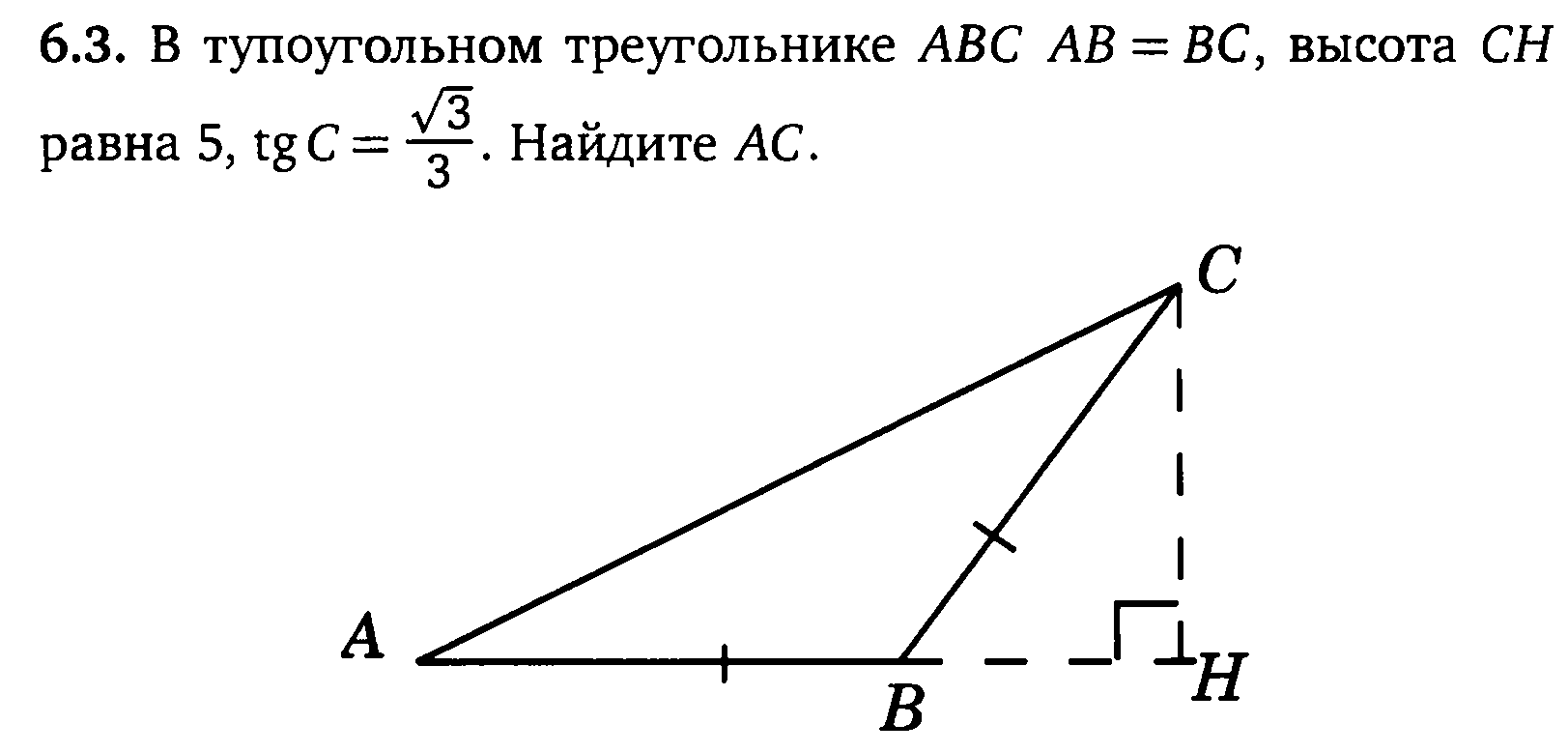 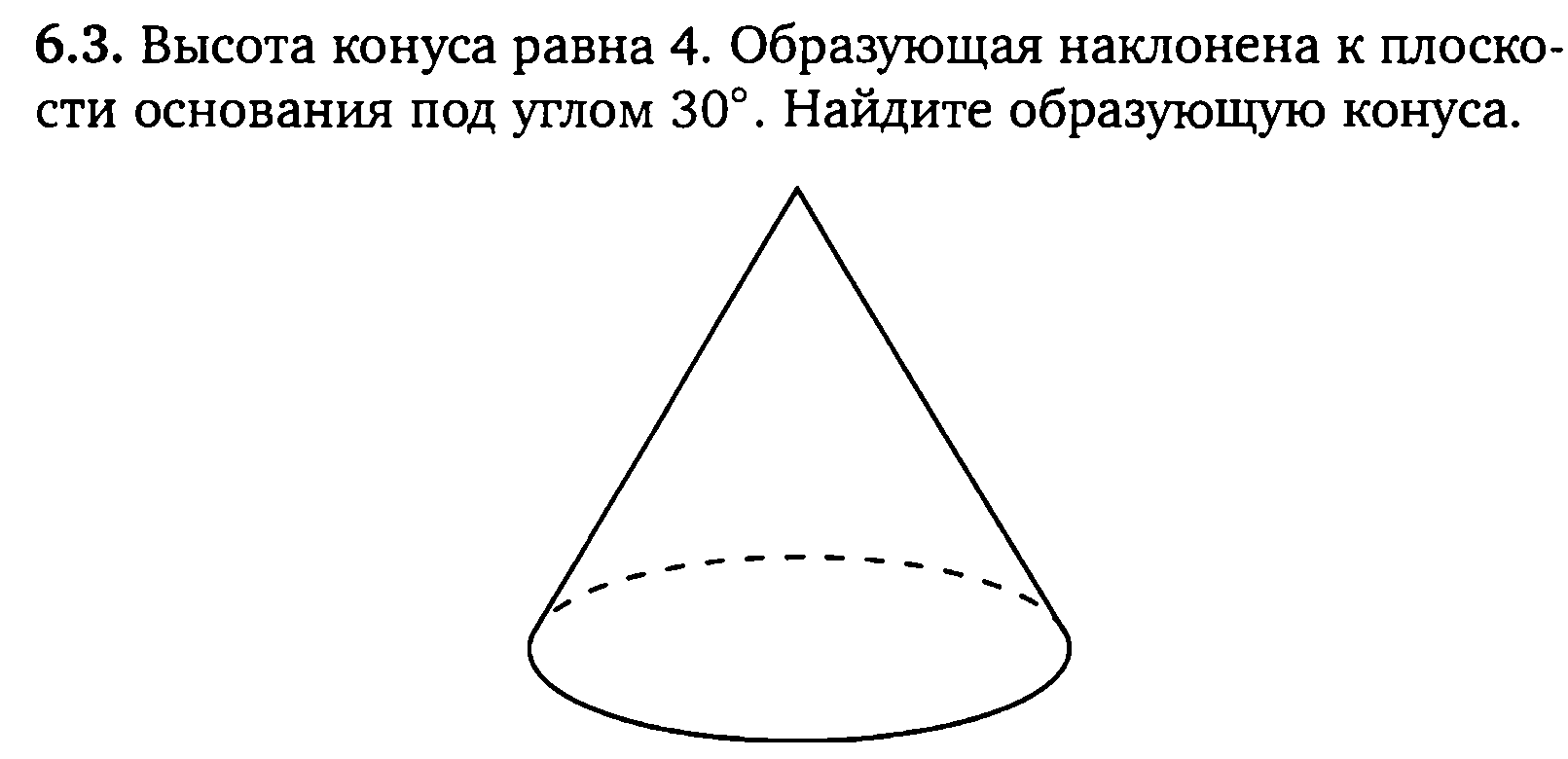 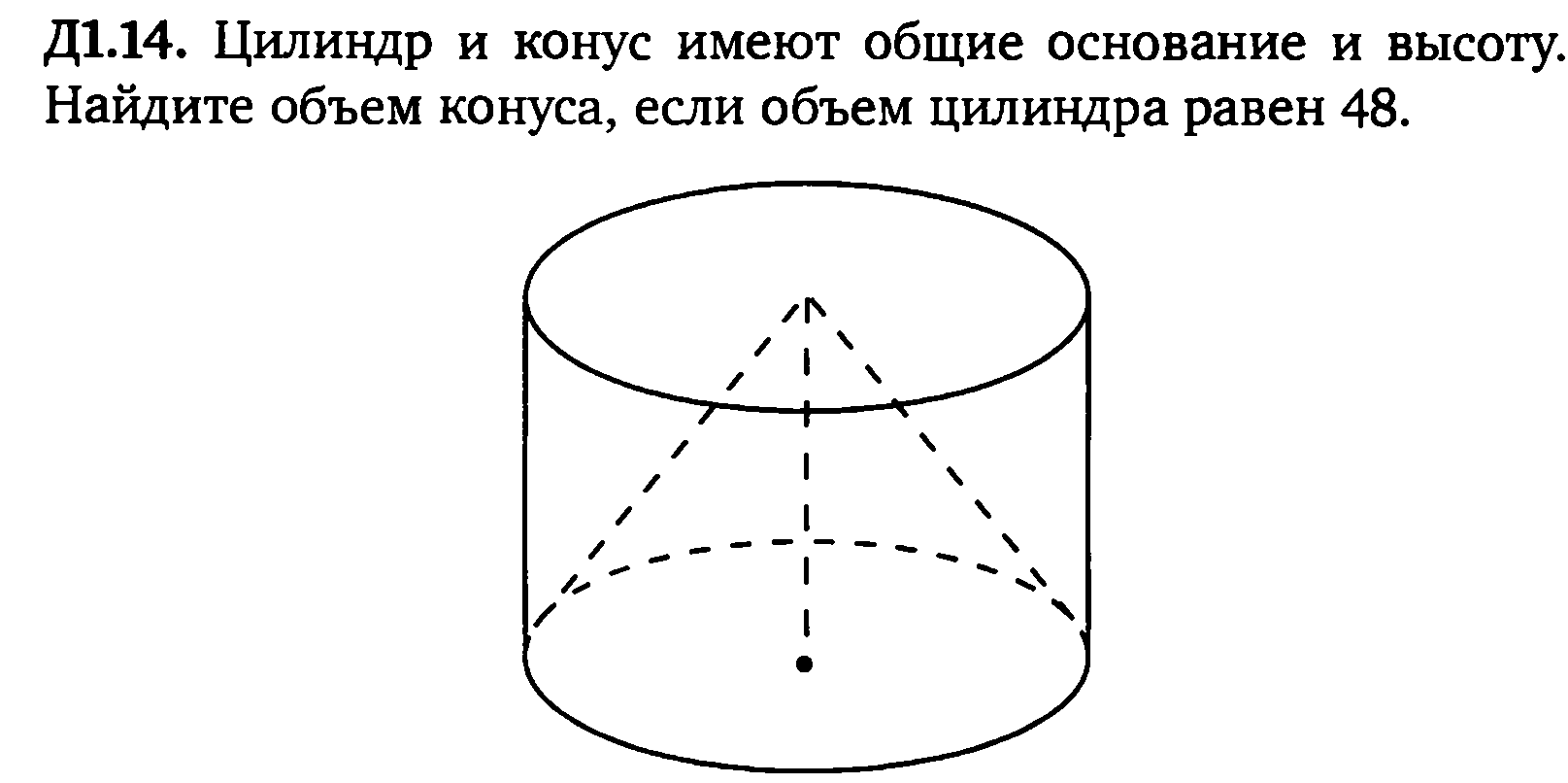 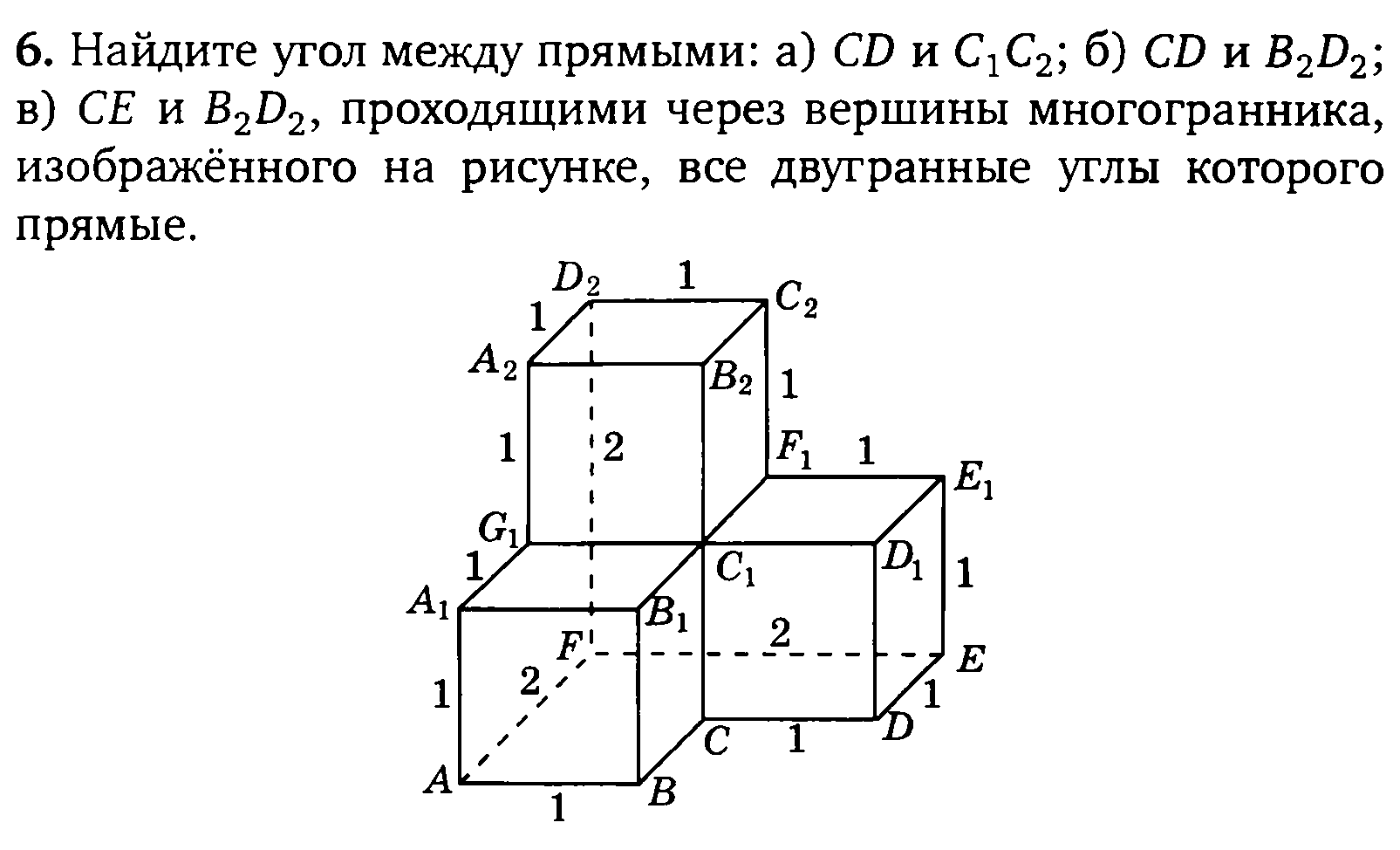 Карточка 18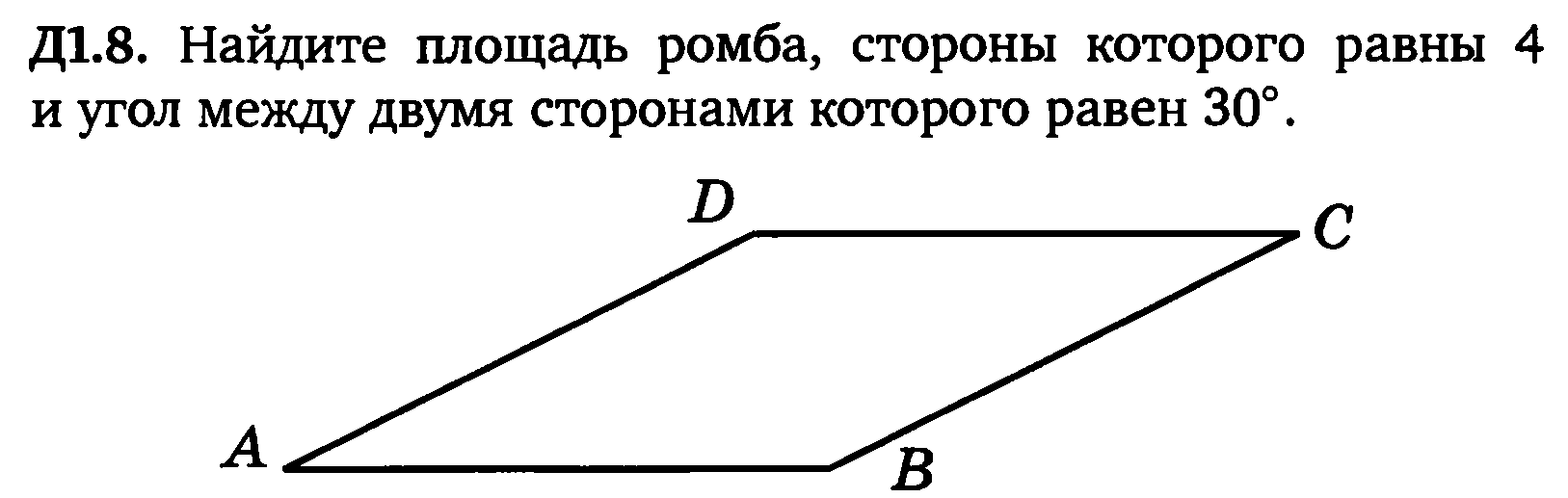 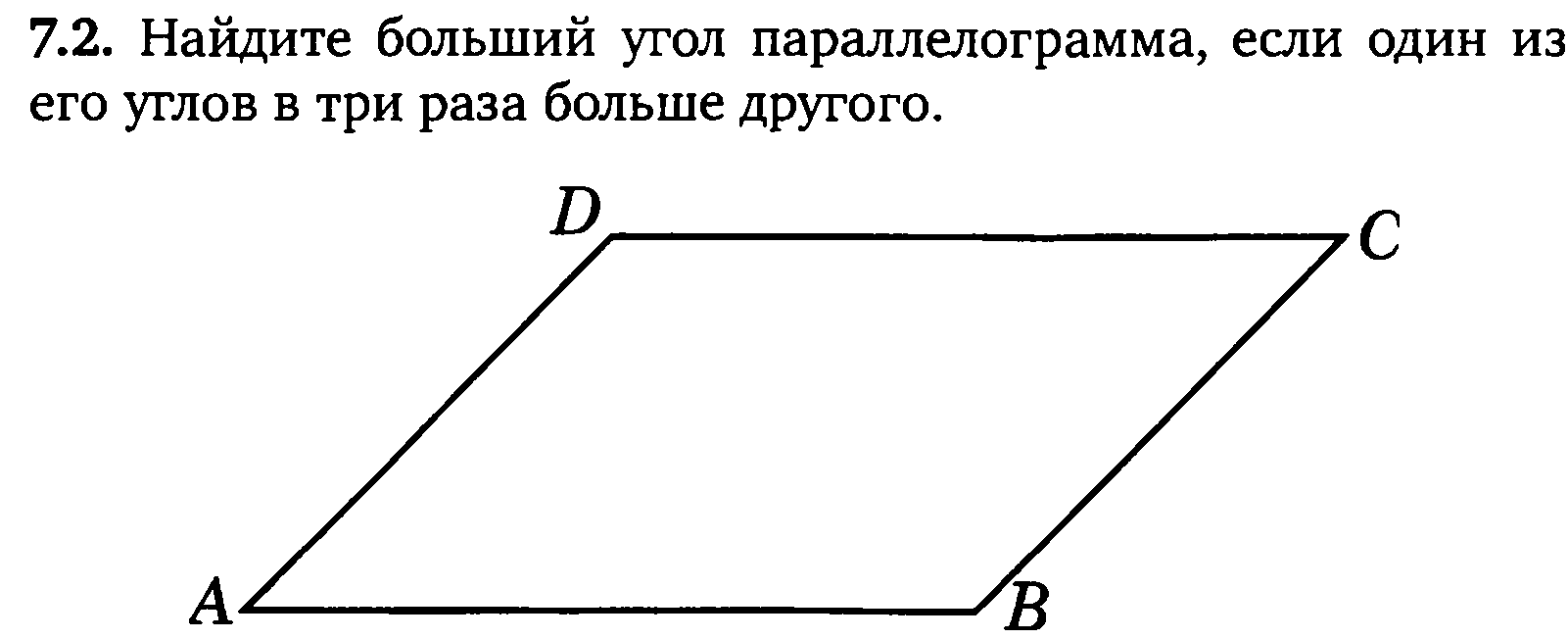 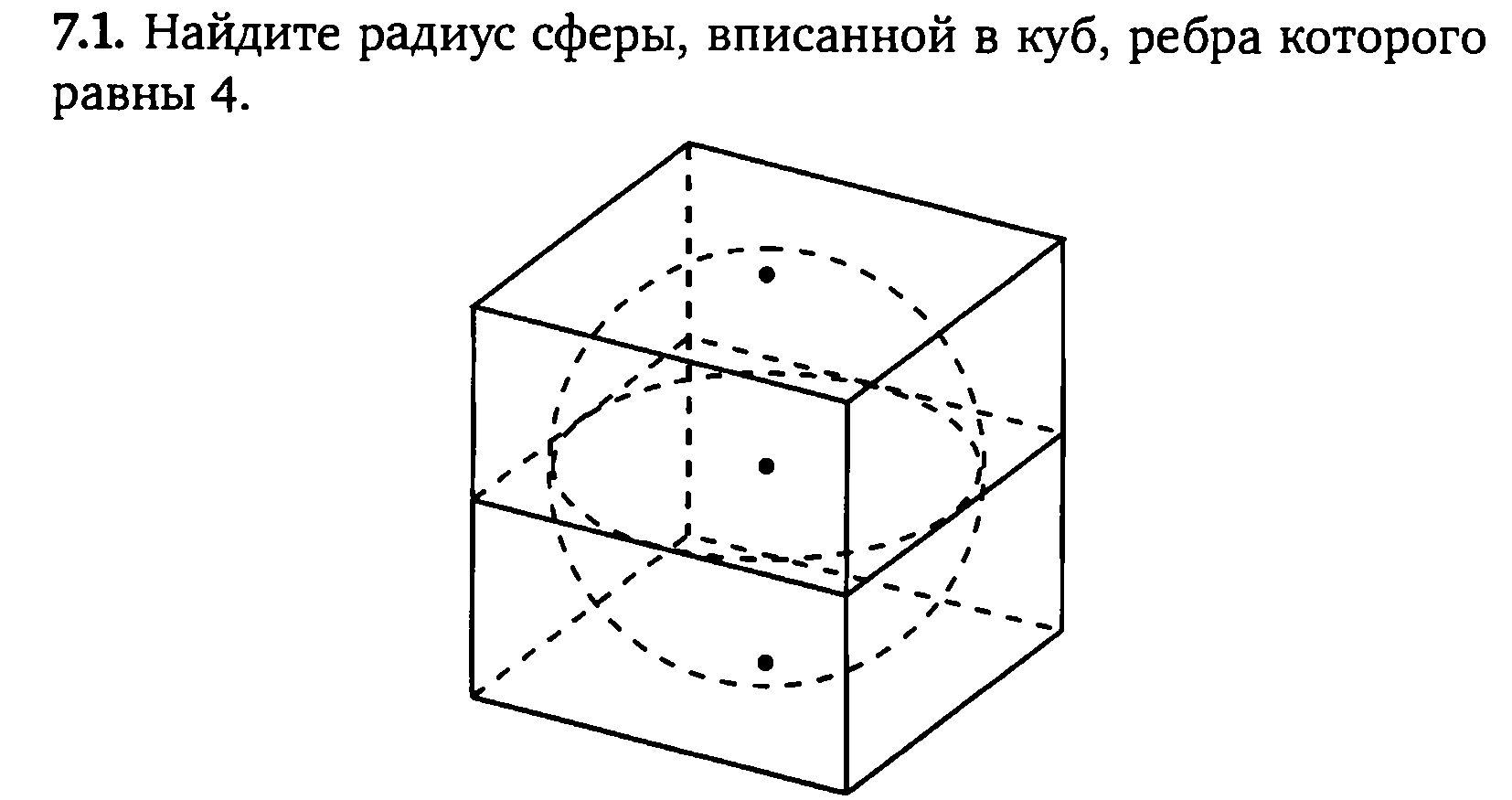 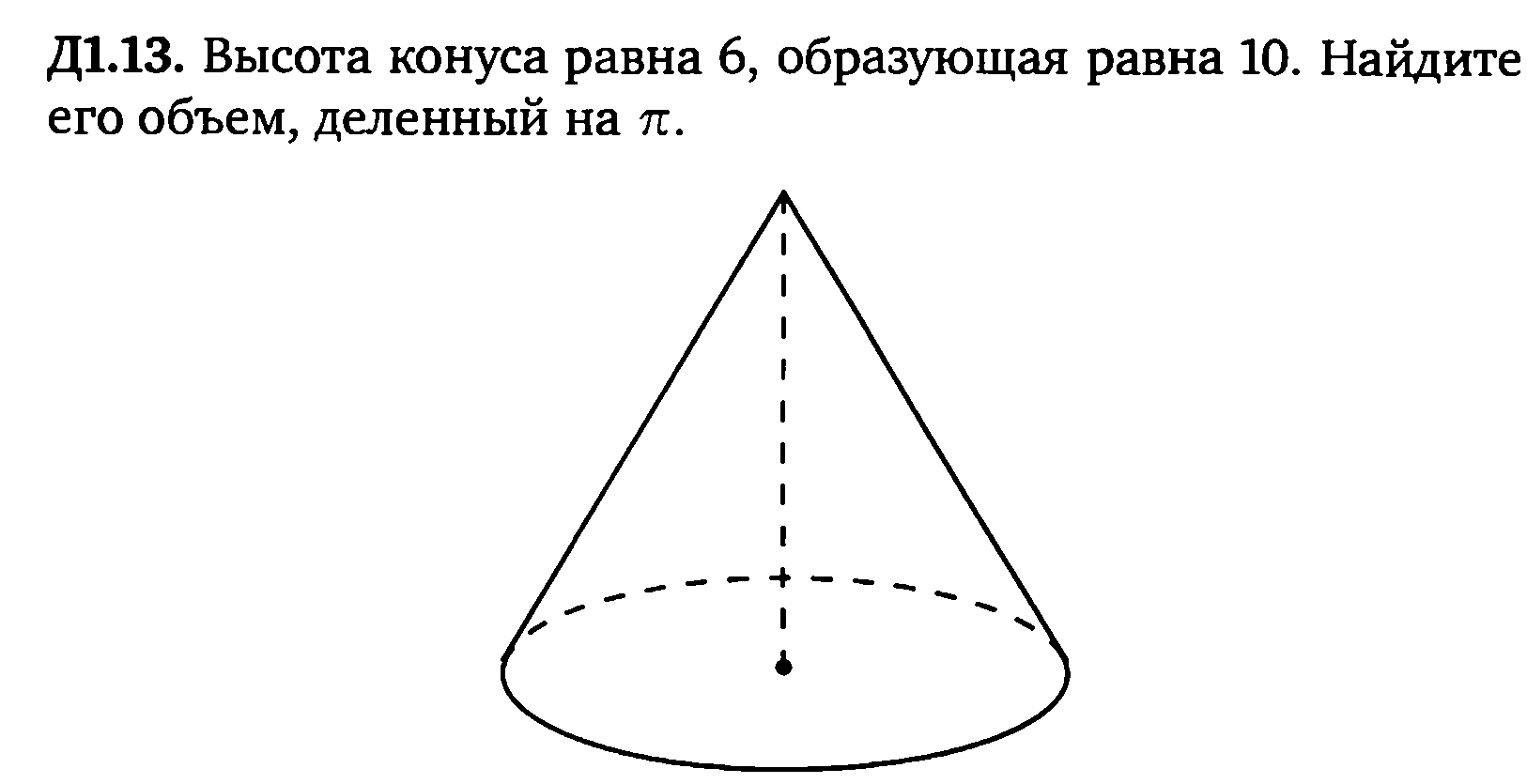 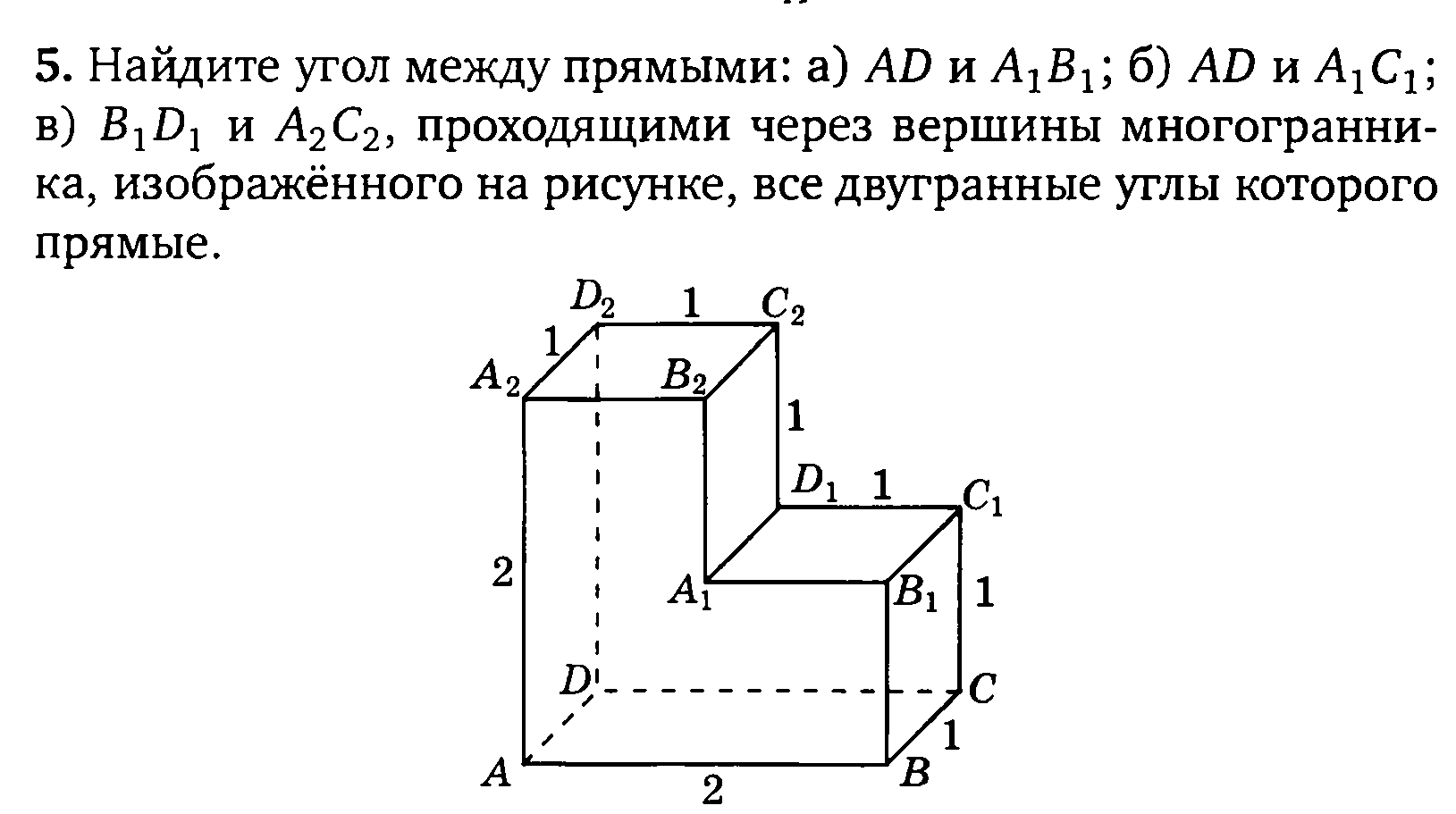 Карточка 19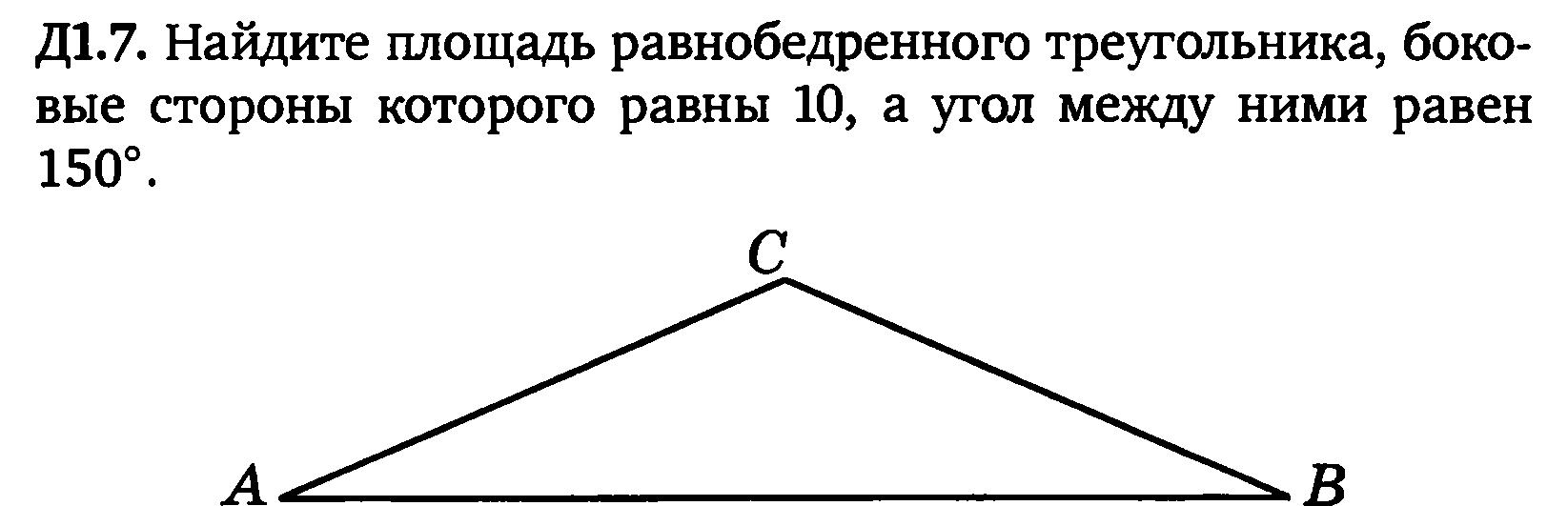 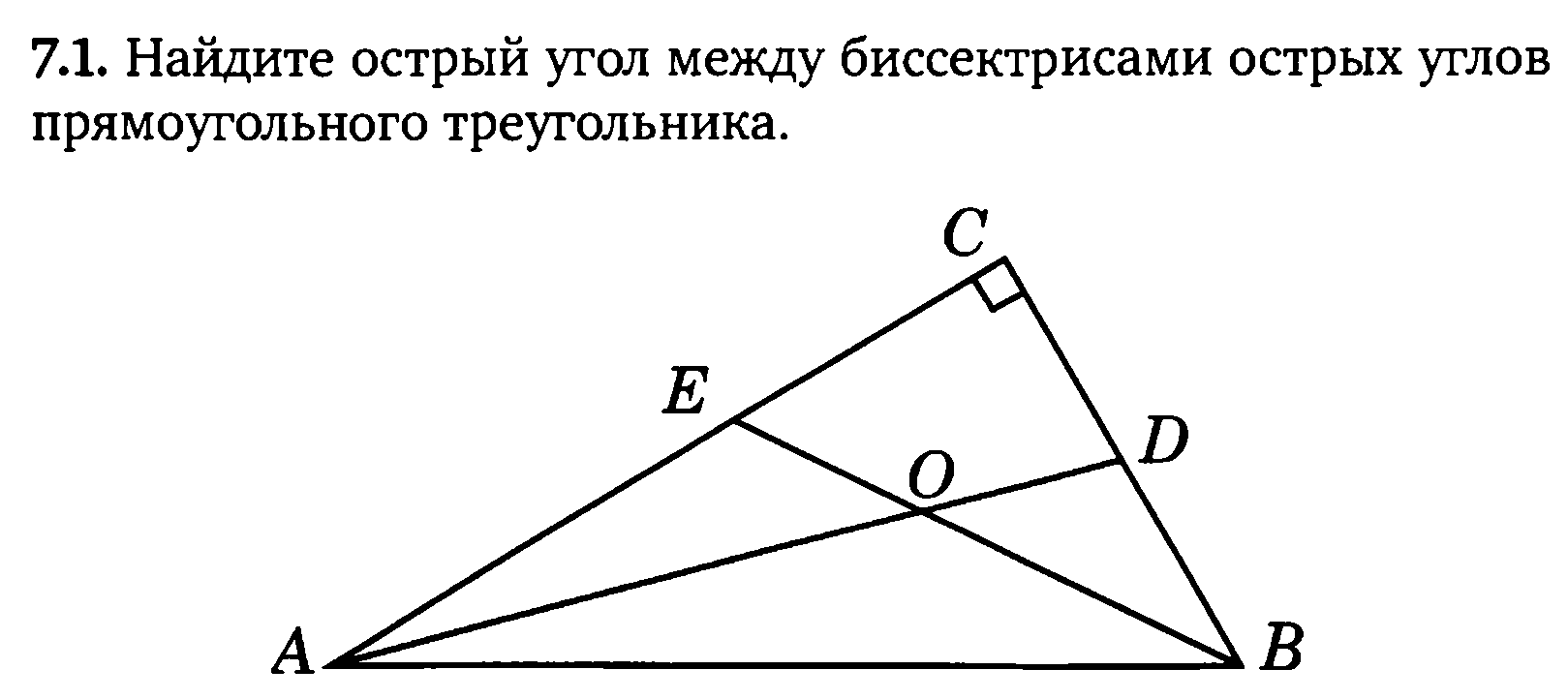 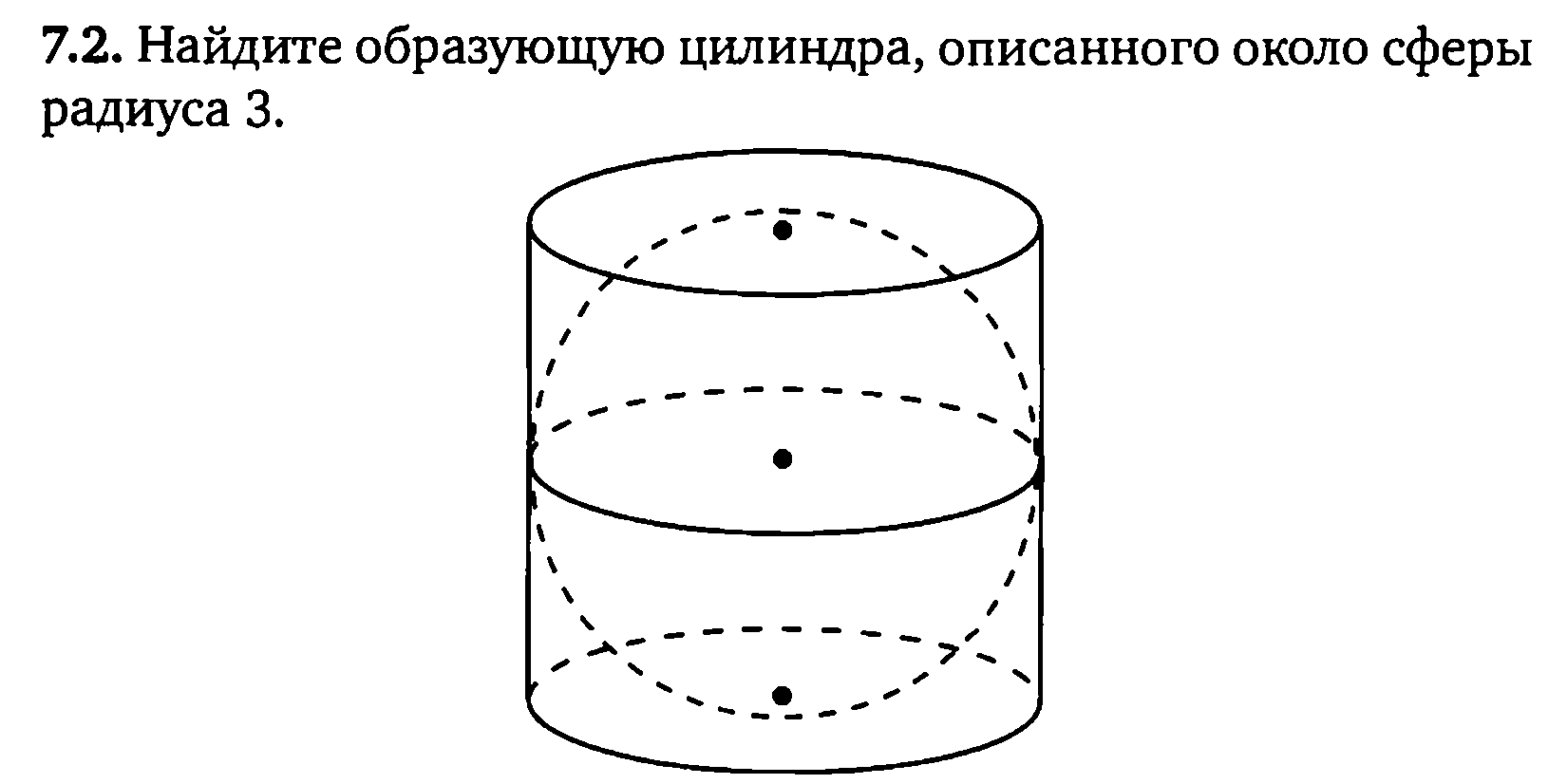 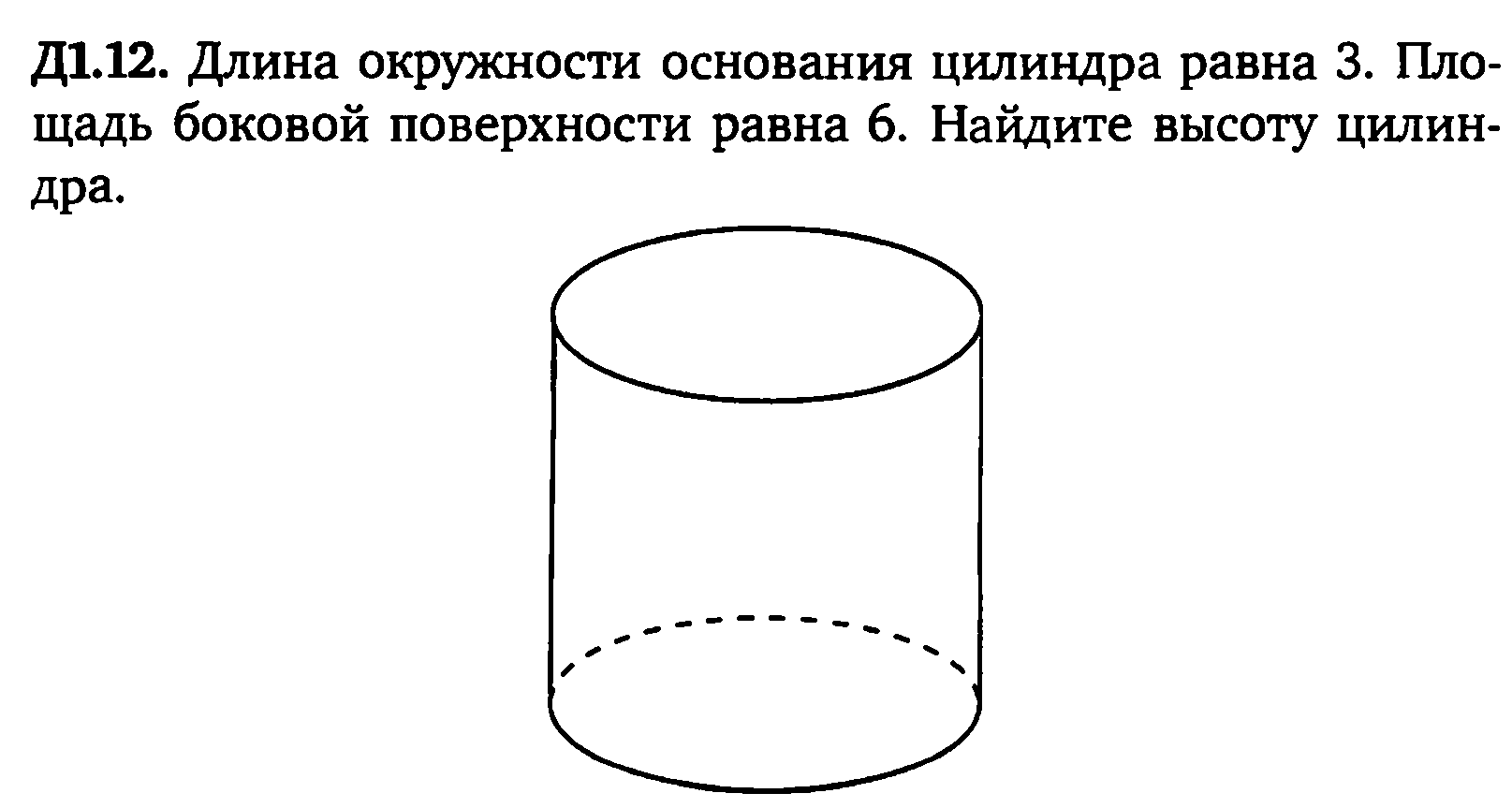 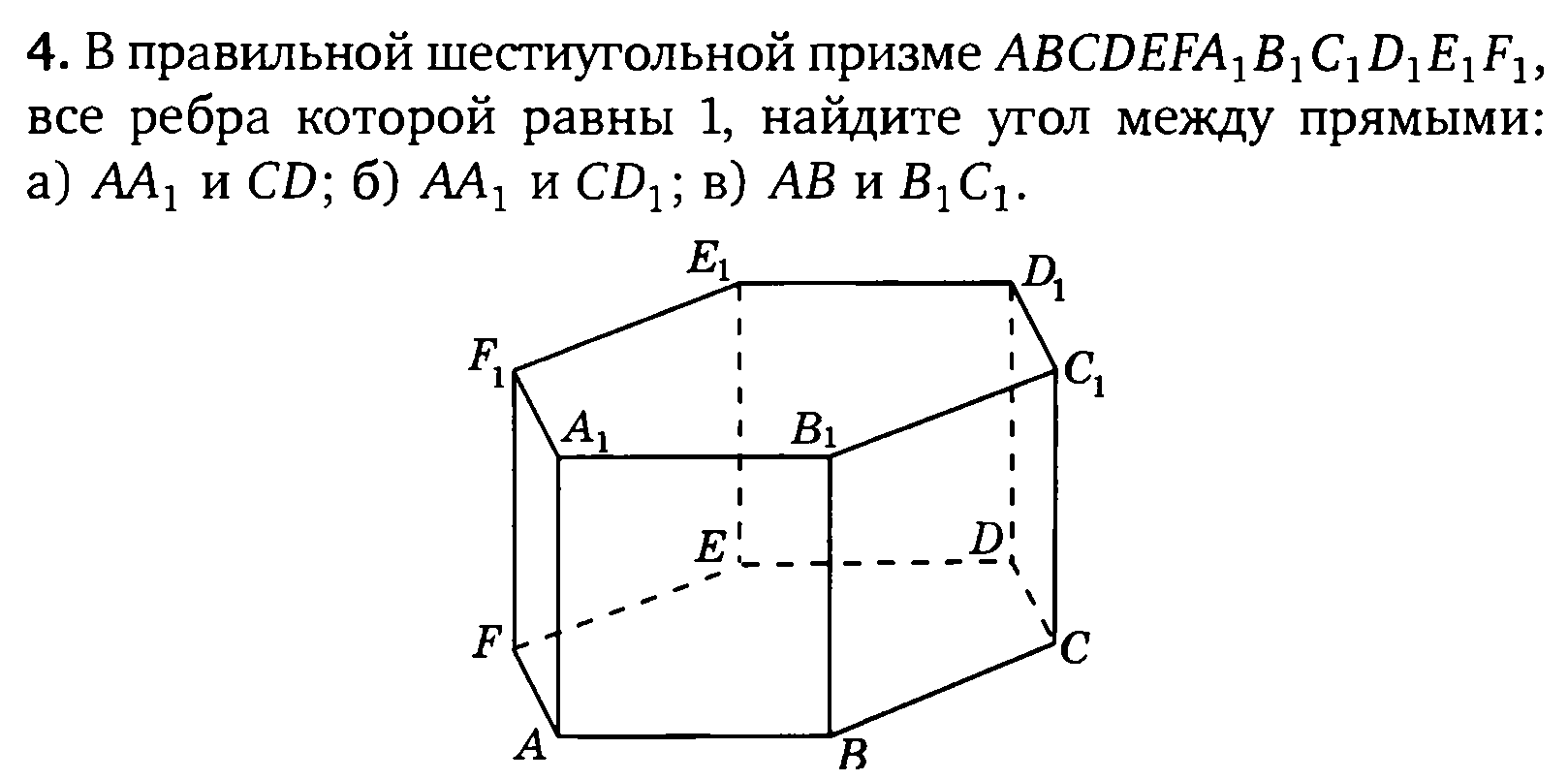 Карточка 20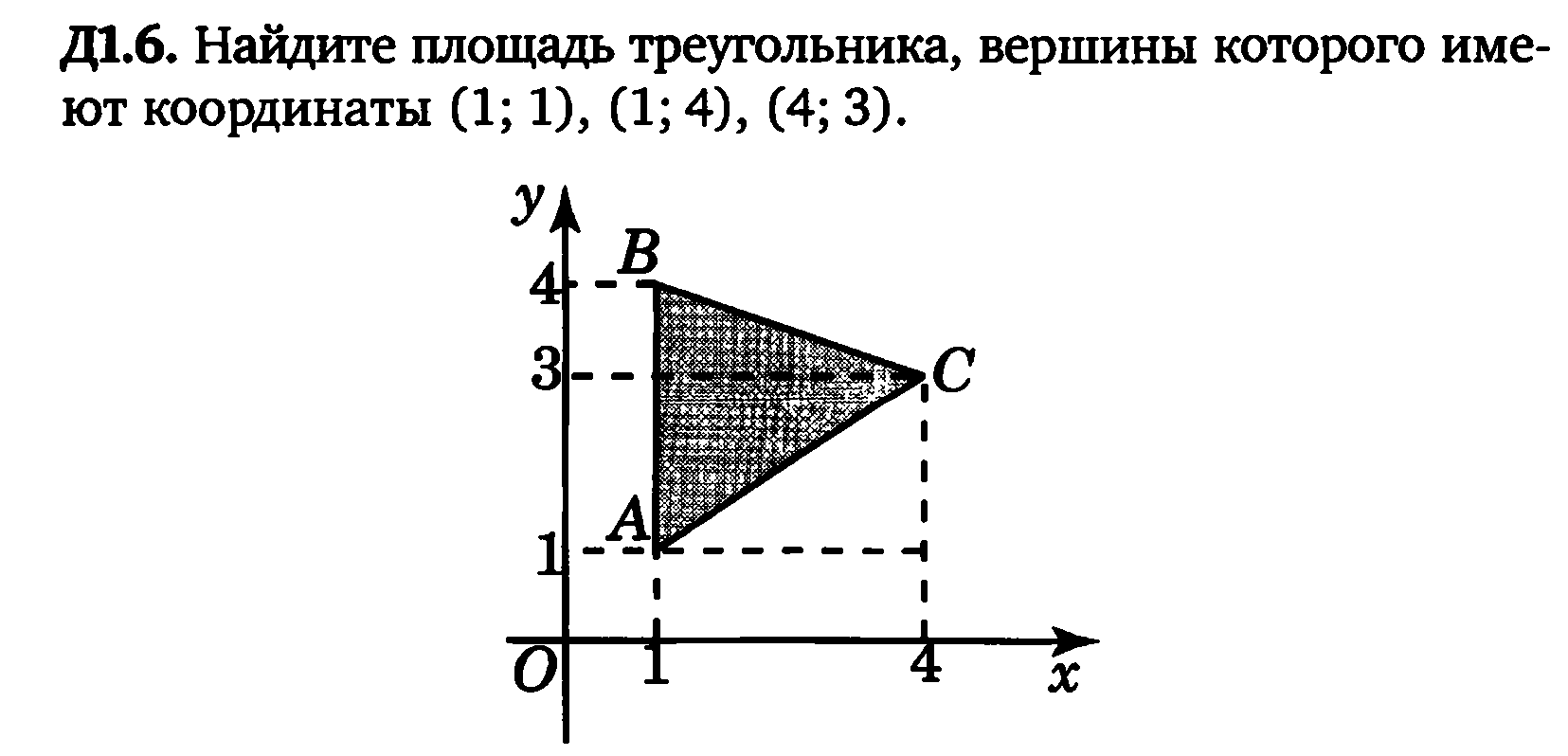 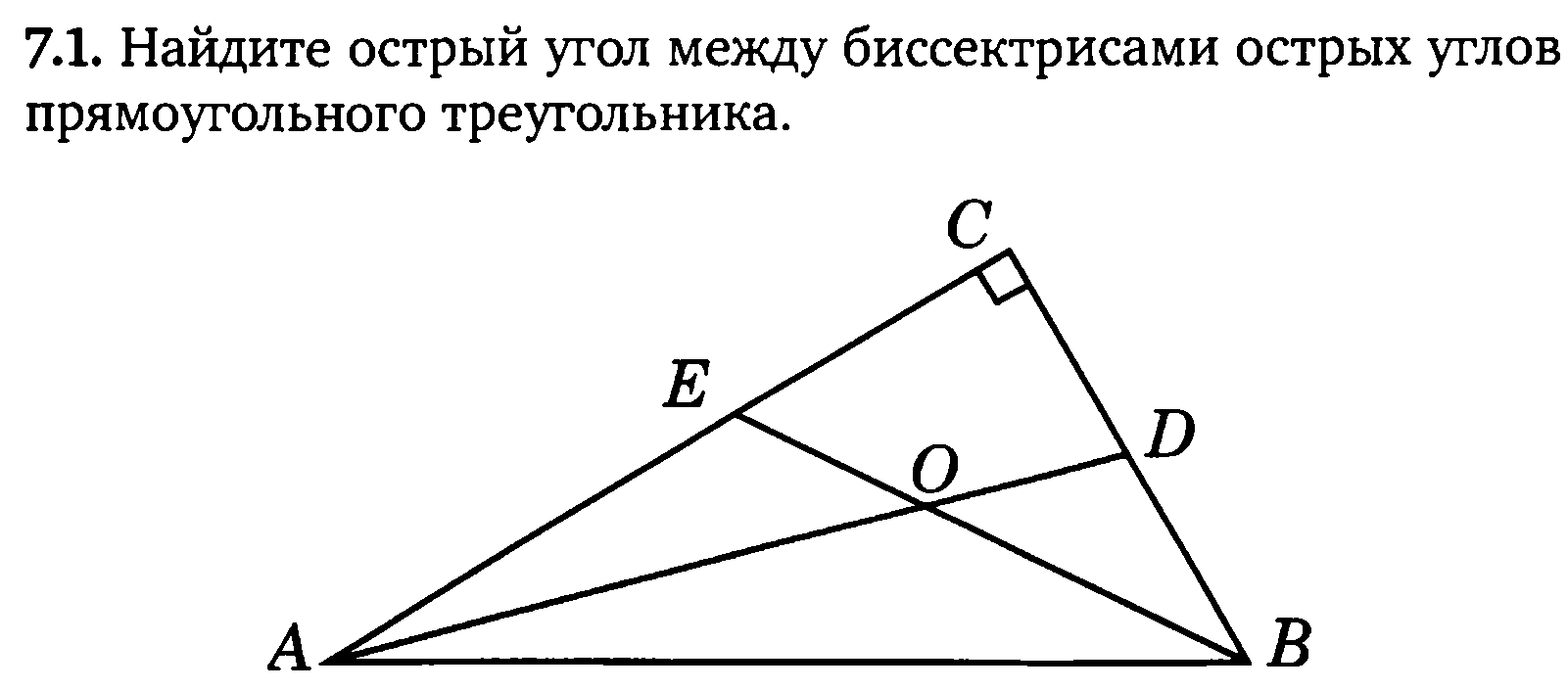 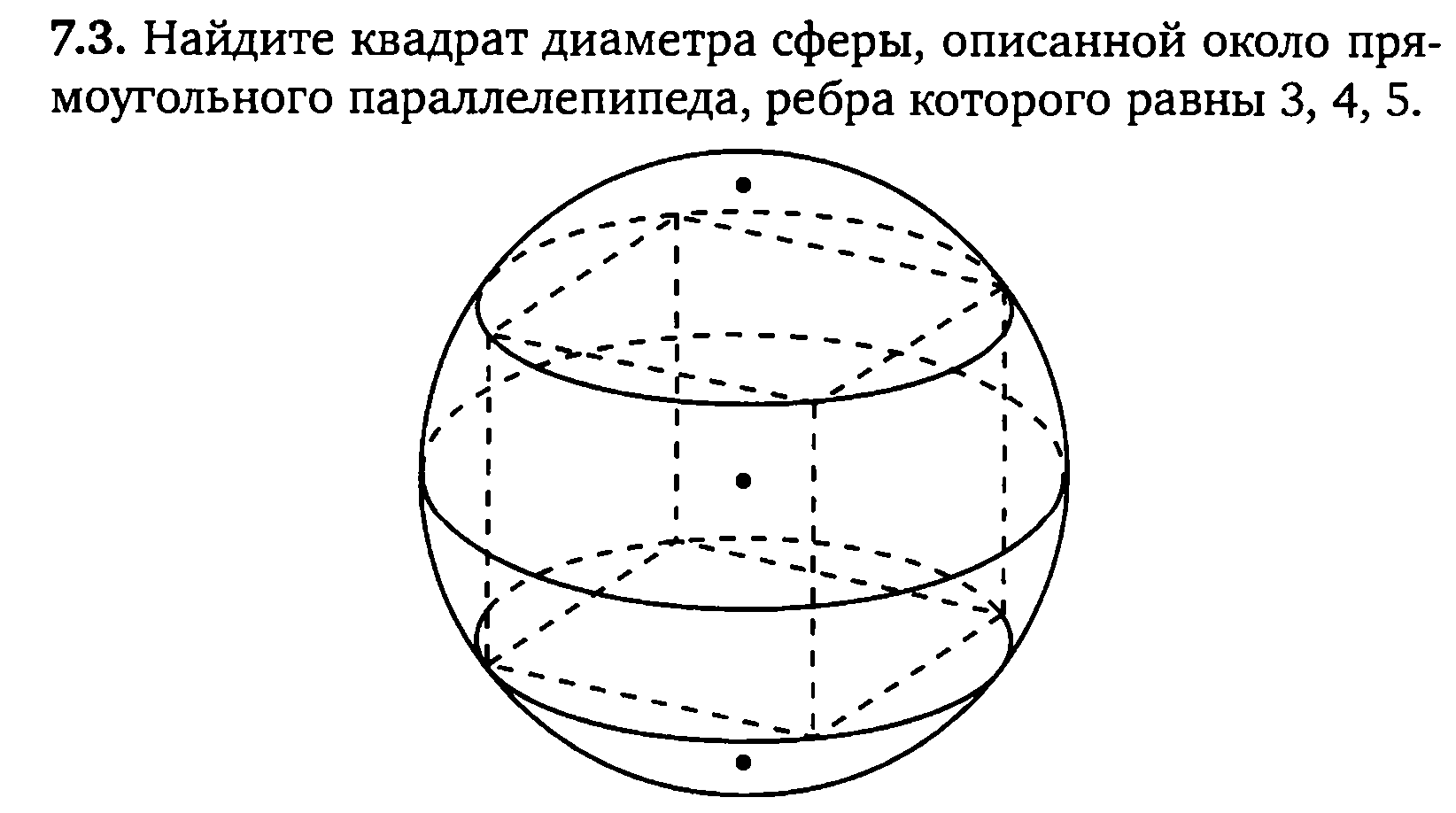 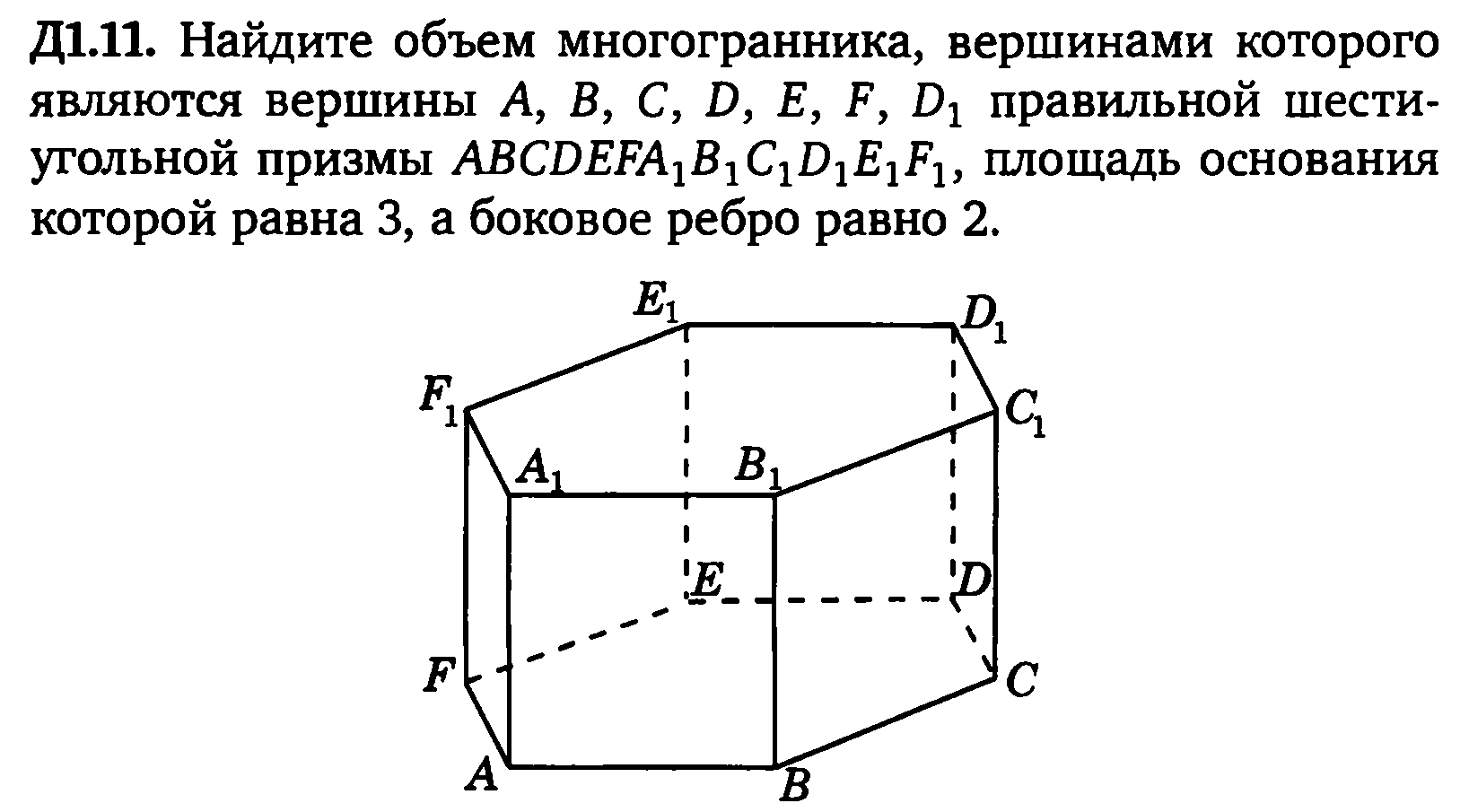 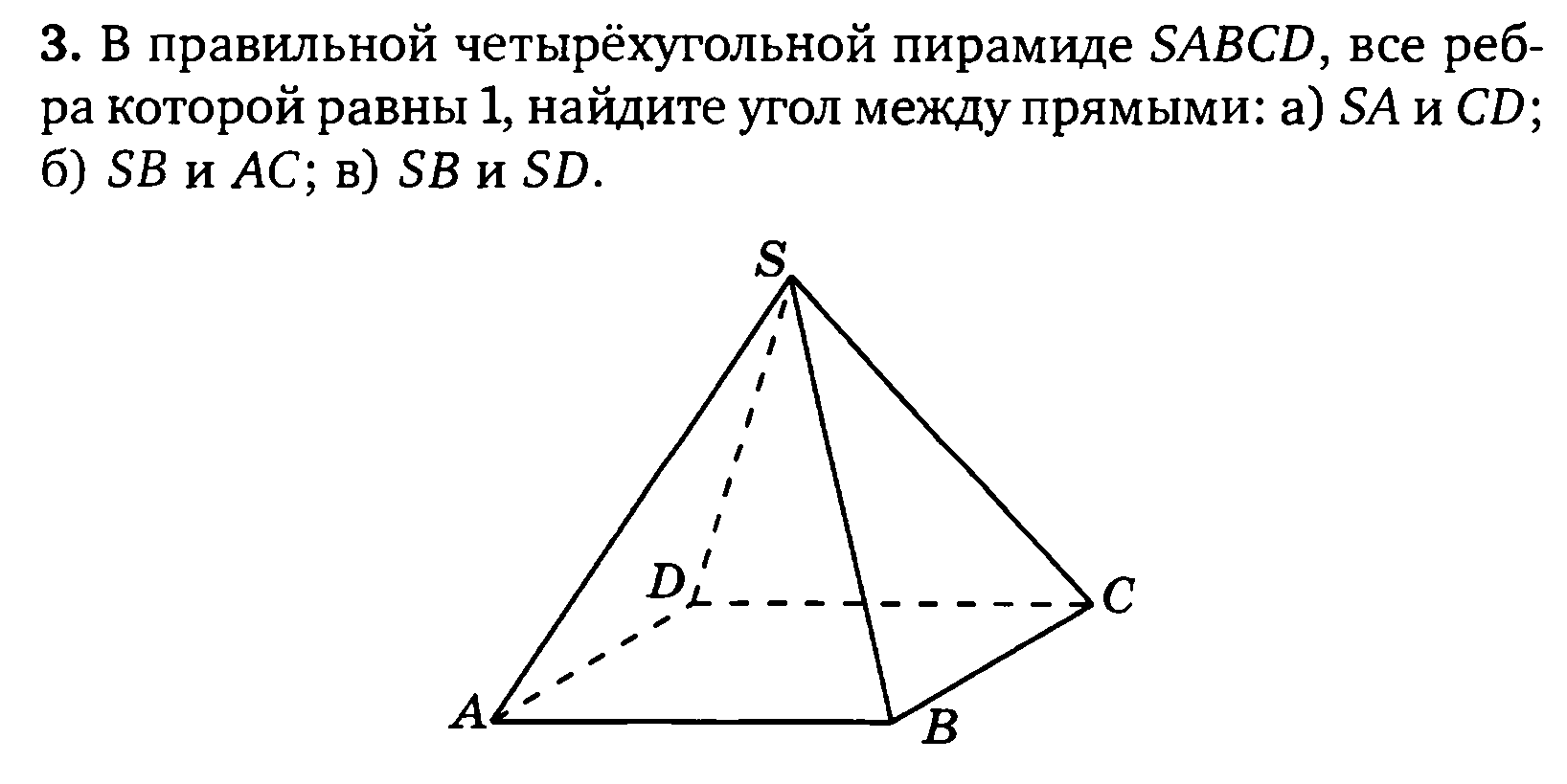 Карточка 21№ карточки1 (В3)2 (В6) 3(В9  расстояния)4 (В11)5 (В9 углы)190,63845,90,6027,50,812290,45,603100,75521460,90,90480,851,590,45,60590,6212090,45,60690,52890,45,90780,64890,45,6086-0,8536060,60,9091,25-0,75102290,60,30104222790,45,90116-2193090,45,60121026890,45,60131856390,45,601484101,51090,45,901544,8123260,90,9016161283690,45,60176846490,90,6018101081690,45,90198135212890,45,902025456290,45,602113550260,90,90